СодержаниеI. Раздел целевой 1. 1. Пояснительная записка Содержание коррекционной работы в соответствии с федеральными государственными  образовательными стандартами (ФГОС) дошкольного образования  направлено на создание системы комплексной помощи детям с недостатками в физическом и (или) психическом развитии воспитанников,  в освоении основной образовательной программы дошкольного образования, их социальную адаптацию и оказание помощи детям этой категории.В данное время актуальной является проблема сочетаемости коррекционной, развивающей программы, с целью построения комплексной коррекционно-развивающей модели, в которой определено взаимодействие всех участников образовательного процесса в достижении целей и задач образовательной программы детского сада. Решение данной проблемы возможно через разработку рабочей программы, интегрирующей содержание комплексной и коррекционных программ. Данная рабочая программа разработана в соответствии с Федеральным законом «Об образовании в Российской Федерации», Федеральным государственным стандартом дошкольного образования и представляет собой локальный акт образовательного учреждения, разработанный на основе Программы Т.Б. Филичевой, Г.В.Чиркиной «Устранение общего недоразвития речи у детей дошкольного возраста» (Москва «Айрис пресс, 2008г); Н.В. Нищевой «Современная система коррекционной работы в группе компенсирующей направленности  для детей с нарушениями  речи»,( Санкт-Петербург, Детство-Пресс, 2016г).Рабочая программа носит коррекционно-развивающий характер. Она предназначена для обучения и воспитания детей 6-7 лет с ІІІ уровнем речевого развития рассчитана на один учебный год. «Рабочая программа  для детей с речевыми нарушениями» разработана для подготовительной логопедической группы, в которой воспитываются дети с речевыми нарушениями от 6 до 7 лет, имеющие клинико-педагогические диагнозы ОНР.Рабочая программа коррекционной образовательной деятельности в логопедической группе  является основным необходимым документом для организации работы учителя-логопеда с детьми, имеющими нарушения речи. Программа составлена в соответствии с: Федеральным Законом «Об образовании в РФ» от 29.12.2012 № 273-ФЗ; Федеральным государственным образовательным стандартом дошкольного образования(приказ №1155 от 17 октября 2013г.)  ;Конвенцией ООН о правах ребенка; Декларацией прав ребенка;Санитарно-эпидемиологическими требованиями к устройству, содержанию и организации режима работы в дошкольных организациях;Современной системой коррекционной работы  в группе компенсирующей направленности  для  детей  с нарушениями речи  с 3 до 7 лет. Автор: Н.В. Нищева.Программой логопедической работы по преодолению фонетико-фонематического недоразвития речи у детей. Авторы: Т. Б. Филичева, Г. В. Чиркина, Т. В. Туманова, С. А. Миронова, А. В. Лагутина;Основной образовательной программой дошкольного образования МБДОУ «ДС  №2 «Рябинка».Положением  о группе компенсирующей направленности для детей с ТНР; а также разработками отечественных ученых в области общей и специальной педагогики и психологии.«Программа» содержит материал для организации коррекционно-логопедической деятельности в группе компенсирующей направленности для детей с тяжелыми нарушениями речи от 6 до 7 лет. Коррекционная деятельность включает логопедическую работу и работу по образовательным областям, соответствующим ФГОС ДО, представляющему собой совокупность обязательных требований к дошкольному образованию. Разработанная на основе ФГОС ДО, данная рабочая программа учителя-логопеда, обеспечивает разностороннее развитие ребенка с речевыми расстройствами и подготовку его к школьному обучению.Коррекционная помощь детям с отклонениями в развитии является одним из приоритетных  направлений в области образования. В логопедии актуальность проблемы раннего выявления, диагностики и коррекции нарушений речевого развития детей обусловлена ростом числа детей раннего и дошкольного возраста с нарушениями речевого развития разной степени выраженности и различного этиопатогенеза, которые часто приводят к тяжелым системным речевым нарушениям в дошкольном и школьном возрасте. Это обусловливает актуальность «Программы» и необходимость ее внедрения в практику образования.2. Цели и задачи программыЦелью данной рабочей программы является построение системы коррекционно-развивающей работы в  группе  компенсирующей направленности для детей с тяжелыми нарушениями речи (общим недоразвитием речи) в возрасте с 6 до 7 лет, максимально обеспечивающей создание условий для развития ребенка с речевыми нарушениями, его позитивной социализации, личностного развития, развития инициативы и творческих способностей,  предусматривающей полную интеграцию действий всех специалистов, работающих в группе, и родителей  (законных представителей) дошкольников.Задачи «Программы»:•	способствовать общему развитию дошкольников с речевыми нарушениями, коррекции их психофизического развития, подготовке их к обучению в школе,•	создать благоприятные условия для развития детей-логопатов в соответствии с их возрастными и индивидуальными особенностями и склонностями,•	обеспечить развитие способностей и творческого потенциала каждого ребенка как субъекта отношений с самим собой, с другими детьми, взрослыми и миром,•	способствовать объединению обучения и воспитания в целостный образовательный процесс.Основные задачи коррекционного обучения:Устранение нарушений звукопроизношения и развитие фонематического восприятияРазвитие навыков звукового анализа и синтезаУточнение, расширение и обогащение лексического запаса старших дошкольников с ОНР. Формирование грамматического строя речи. Развитие связной речи старших дошкольников. Развитие коммуникативности, успешности в общении.Решение конкретных задач коррекционно-логопедической работы возможно лишь при условии комплексного подхода к воспитанию и образованию, тесной взаимосвязи в работе всех специалистов коррекционного процесса, а также при участии родителей в реализации программных требований. И позволит сформировать у детей  психологическую готовность к обучению в общеобразовательной школе, реализующей общеобразовательную программу, а также достичь основных целей дошкольного образования, которые сформулированы в Концепции дошкольного воспитания.Сроки реализации с 01.09.2018  по 31.05.2019 г.1. 3.  Принципы и подходы к формированию программыТеоретической основой «Программы» являются: концепция о соотношении первичных и вторичных нарушений (Л.С. Выготский);  учение об общих и специфических закономерностях развития аномальных детей (Л.С. Выготский, Н.Н. Малофеев);  концепция о соотношении мышления и речи (Л. С. Выготский, А. А. Леонтьев, А. Р. Лурия, Ж. Пиаже и др.);  концепция о целостности языка как системы и роли речи в психическом развитии ребенка (В.М. Солнцев);  концепция о соотношении элементарных и высших психических функций в процессе развития ребенка (Л. С. Выготский, А. Р. Лурия); современные представления о структуре речевого дефекта (Р.И. Лалаева, Е. М. Мастюкова, Е. Ф. Соботович, Т.Б. Филичева, Г. В. Чиркина и др.). учение об игровой деятельности, как ведущей в дошкольном детстве  (А.Н.Леонтьев, А.В.Запорожец, Д.Б.Эльконин);концепция  о развивающем обучении (Л.С. Выготский).Эффективное решение проблемы преодоления ТНР возможно при соблюдении ряда условий, одним из которых является определение теоретической базы, обеспечивающей концептуальный научно-теоретический подход к осуществлению диагностики и коррекции системного недоразвития речи у детей. Исходя из ФГОС ДО в «Программе» учитываются: 1) индивидуальные потребности ребенка с тяжелыми нарушениями речи, связанные с его жизненной ситуацией и состоянием здоровья, определяющие особые условия получения им образования (далее - особые образовательные потребности), индивидуальные потребности детей с тяжелыми нарушениями речи; 2)  возрастная адекватность дошкольного образования (соответствие условий, требований, методов возрасту и особенностям развития); 3) построение образовательной деятельности на основе индивидуальных особенностей каждого ребенка, когда сам ребенок становится субъектом образования; 4)  возможности освоения ребенком с нарушением речи «Программы»; 5) специальные условия для получения образования детьми с ТНР, в том числе использование специальных методов, методических пособий и дидактических материалов, проведение групповых и индивидуальных коррекционных занятий, и осуществления квалифицированной коррекции нарушений их развития. Содержание «Программы» направлено на реализацию следующих принципов воспитания и обучения детей с речевыми нарушениями:1.структурно - системный – согласно которому речь рассматривается как системное образование взаимосвязанных элементов, объединенных в единое целое,2.принцип комплексности – предполагает комплексное воздействие различных технологий,3.принцип дифференциации – раскрывается в дифференцированном обучении детей в соответствии с их возможностями и проблемами,4.принцип концентризма – предполагает распределение учебного материала по относительно замкнутым циклам – концентрам, речевой материал располагается в пределах одной лексической темы независимо от вида деятельности,5.принцип последовательности – реализуется в построении процесса обучения от простого к сложному, от известного к неизвестному,6.принцип коммуникативности – заключается в уподоблении процесса обучения процессу реальной коммуникации.7.принцип доступности – определяет необходимость отбора материала в соответствии  с возрастом, зоной актуального развития ребенка, программными требованиями обучения и воспитания.8. принцип индивидуализации – предполагает ориентацию на три вида индивидуализации: личностную, субъектную, индивидную.9.принцип интенсивности – предполагает использование на занятиях различных приемов интенсификации,10.принцип сознательности – обеспечивает формирование чувства языка и языковых обобщений,11.принцип активности – обеспечивает эффективность любой целенаправленной деятельности,12.принцип наглядности, научности, прочности усвоения знаний, воспитывающего обучения – позволяет правильно организовать процесс коррекционно – развивающего обучения.13.принцип содействия и сотрудничества детей и взрослых, признания ребёнка полноценным  участником (субъектом) образовательных отношений,14.принцип сотрудничества с семьёй,15.принцип формирования познавательных интересов и познавательных действий ребёнка в различных видах деятельности,16.принцип возрастной адекватности дошкольного образования (соответствия условий, требований, методов возрасту и особенностям развития),17. принцип учёта этнокультурной ситуации развития ребёнка.Все направления коррекционно-образовательной работы с детьми с речевыми нарушениями тесно взаимосвязаны и взаимодополняют друг друга, что позволяет комплексно решать конкретные задачи во всех формах ее организации. Группу  компенсирующей направленности для детей с тяжелыми нарушениями речи (общим недоразвитием речи) в возрасте с 6 до 7 лет, посещают дети с логопедическими заключениями ОНР -3 уровня. Содержание коррекционно-развивающей работы учителя-логопеда в данных условиях конкретизируется в соответствии с категориями воспитанников: ОНР и одновременно  объединяет задачи коррекционной работы по преодолению  этих речевых нарушений.1. 4.  Особенности психоречевого развития детей с тяжёлым недоразвитием речи.Речь и мышление тесно связаны и с точки зрения психологии представляют собой единый речемыслительный комплекс. Речь является инструментом мышления, вне языковой деятельности мысли не существует. Любая мыслительная операция в той или иной мере опосредована речью. Согласно теории П.Я.Гальперина о поэтапном формировании умственных действий, на ранних этапах детского развития речь «подытоживает» результат, достигнутый действием; затем вступает в силу сопровождающая, направляющая действие функция речи. К концу дошкольного детства речь заменяет действие как способ решения задач. Это позволяет действию «свернуться», превратиться полностью в мыслительное действие, перенестись в план внутренней речи.Таким образом, формирование интеллектуальной сферы ребенка напрямую зависит от уровня его речевой функции. Речь, в свою очередь, дополняется и совершенствуется под влиянием постоянно развивающихся и усложняющихся психических процессов. Неполноценная по тем или иным причинам речевая деятельность оказывает негативное влияние на формирование психической сферы ребенка и становление его личностных качеств.В первую очередь дефекты речевой функции приводят к нарушенному или задержанному развитию высших психических функций, опосредованных речью: вербальной памяти, смыслового запоминания, слухового внимания, словесно-логического мышления. Это отражается как на продуктивности мыслительных операций, так и на темпе развития познавательной деятельности (В.К.Воробьева, Р.И.Мартынова, Т.А.Ткаченко, Т.Б.Филичева, Г.В.Чиркина). Кроме того, речевой дефект накладывает определенный отпечаток на формирование личности ребенка, затрудняет его общение со взрослыми и сверстниками (Ю.Ф.Гаркуша, Н.С.Жукова, Е.М.Мастюкова и др.).Данные факторы тормозят становление игровой деятельности ребенка, имеющей, как и в норме, ведущее значение в плане общего психического развития, и затрудняют переход к более организованной учебной деятельности.Согласно психолого-педагогической классификации Р.Е.Левиной, нарушения речи подразделяются на две группы: нарушения средств общения и нарушения в применении средств общения. Довольно часто встречающимся видом нарушений средств общения является общее недоразвитие речи у детей с нормальным слухом и сохранным интеллектом.Трудности в обучении и воспитании, проявляющиеся у таких детей, часто усугубляются сопутствующими невротическими проявлениями. У большинства детей отмечается осложненный вариант ОНР, при котором особенности психоречевой сферы обуславливаются задержкой созревание ЦНС или негрубым повреждением отдельных мозговых структур. Среди неврологических синдромов у детей с ОНР наиболее часто выделяют следующие: гипертензионно-гидроцефальный синдром, церебрастенический синдром и синдром двигательных расстройств. Клинические проявления данных расстройств существенно затрудняют обучение и воспитание ребенка. При осложненном характере ОНР, помимо рассеянной очаговой микросимптоматики, проявляющейся в нарушении тонуса, функции равновесия, координации движений, общего и орального праксиса, у детей выявляется ряд особенностей в психической и личностной сфере. Для них характерны снижение умственной работоспособности, повышенная психическая истощаемость, излишняя возбудимость и раздражительность, эмоциональная неустойчивость.Недоразвитие речи, особенно лексико-грамматической ее стороны, значительным образом сказывается на процессе становления ведущей деятельности ребенка. Речь, как отмечал в своих исследованиях А.Р.Лурия, выполняет существенную функцию, являясь формой ориентировочной деятельности ребенка; с ее помощью осуществляется речевой замысел, который может сворачиваться в сложный игровой сюжет. С расширением знаково-смысловой функции речи радикально меняется весь процесс игры: игра из процессуальной становится предметной, смысловой. Именно этот процесс перехода игры на новый уровень и затруднен у детей с ОНР.Таким образом, нарушение речевой деятельности у детей с ОНР носит многоаспектный характер, требующий выработки единой стратегии, методической и организационной преемственности в решении воспитательно-коррекционных задач.1. 5.  Характеристика контингента детей и родителей группыГруппу посещает 13 детей, из них 7 мальчиков и 6 девочек.                                                                      Распределение детей по группам здоровьяСоциальная характеристика семейОНР – III -  13 детей (100%)Общая характеристика детей с ОНР 3 уровня (по Р.Е. Левиной). Речь таких детей, на первый взгляд, производит вполне благополучное впечатление. Лишь детальное и углубленное обследование, выполнение специально подобранных заданий позволяет выявить остаточные проявления общего недоразвития речи.Затруднения в воспроизведении слов сложного слогового состава и их звуконаполняемости является диагностическим критерием при обследовании речи дошкольников с 3 уровнем развития речи. Под влиянием коррекционно-развивающего обучения это явление постепенно сглаживается, но всегда обнаруживается, как только у ребенка возникает необходимость усвоения новой лексики, сложной по звуко-слоговой структуре и морфологической организации (например: регулировщик, баскетболистка, велосипедистка, строительство и т. д.).Для детей данного уровня типичным является несколько вялая артикуляция звуков, недостаточная выразительность речи и нечеткая дикция. Все это оставляет впечатление общей «смазанности» речи. Незавершенность формирования звуко-слоговой структуры, смешение звуков, низкий уровень дифференцированного восприятия фонем являются важным показателем того, что процесс фонемообразования у этих детей еще не завершен.Наряду с недостатками фонетико-фонематического характера для этих детей характерны отдельные нарушения смысловой стороны речи. Так, при, казалось бы, достаточно разнообразном предметном словаре, дети могут не- точно знать и понимать слова, редко встречающиеся в] повседневной речевой практике: названия некоторых животных и птиц (павлин, пингвин, страус, кукушка), растений (малина, ежевика, кактус), профессий (пограничник, портниха, фотограф), частей тела человека и животных (веки, запястье, щиколотка, поясница; клыки, бивни, грива). В самостоятельных высказываниях могут смешиваться видовые и родовые понятия («креслы» —стулья, кресло, диван, тахта).Дети склонны использовать стереотипные формулировки, лишь приблизительно передающие оригинальное значение слова: нырнул — «купался»; зашила, пришила — «шила»; треугольный — «острый», «угольный» и т.д. Характер лексических ошибок проявляется в замене слов, близких по ситуации (вместо «заяц шмыгнул в нору» — «заяц убежал в дыру», вместо «Петя заклеил конверт» — «Петя закрыл письмо»), в смешении признаков (высокая ель—«большая»; картонная коробка — «твердая»; смелый мальчик — «быстрый» и т. д.). Углубленное обследование позволяет четко выявить трудности передачи детьми системных связей и отношений, существующих внутри лексических групп. Они плохо справляются с подбором синонимических и антонимических пар: хороший — добрый («хорошая»), азбука — букварь («буквы»), бег — ходьба («не бег»), жадность — щедрость («не жадность, добрый»), радость— грусть («не радость, злой») и т. п. Недоступными являются задания на подбор антонимов к словам с более абстрактным значением, таким, как: молодость, свет, горе и т. д.Недостаточность лексического строя языка проявляется и в специфических словообразовательных ошибках. Правильно образуя слова, наиболее употребляемые в речевой практике, эти дети по-прежнему затрудняются в продуцировании более редких вариантов. К ним относятся случаи образования увеличительных и многих уменьшительно-ласкательных форм существительных (ручище— «рукина, рукакища»; ножище— «большая нога, ноготища»; коровушка— «коровца», скворушка — «сворка, сворченик»), наименований единичных предметов (волосинка — «волосики», бусинка — «бус-ка»), относительных и притяжательных прилагательных (смешной — «смежной*, льняной — длиной», медвежий — «междин*), сложных слов (листопад— «листяной*, пче-ловод — «лчельш»), а также некоторых форм приставочных глаголов (вместо присел — «насел», вместо подпрыгнул — «прыгнул*).   Наряду   с   этими   ошибками   у   детей наблюдаются  существенные  затруднения  в  понимании  и объяснении значений этих и других производных наименований: кипятильник — «чай варит», виноградник — «дядя садит   виноград»,   танцовщик — «который   тацувает» и т. п. Отмеченное недоразвитие словообразовательных процессов препятствует своевременному формированию навыков группировки однокоренных слов, подбора родственных слов и анализа их состава, что впоследствии может оказать негативное воздействие на качество овладения русским языком в процессе школьного обучения.Наблюдаются ошибки в употреблении существительных родительного и винительного падежей множественного числа («В телевйзере казали Черепашков нйнзи»), некоторых сложных предлогов («вылез- из шкафа» — вылез из-за шкафа, «встал кола стула» — встал около стула). Кроме этого, нередко отмечаются нарушения в согласовании порядковых числительных и прилагательных с существительными мужского и женского рода («в тетради пишу красным ручком и красным карандашом», «я умею казатъ двумями палъцыми»), единственного и множественного числа («я дома играю с компьютером, машинки, еще игры и солдатиком»). При обследовании связной речи выявляются затруднения в передаче логической последовательности, «застревание» на второстепенных деталях сюжета наряду с пропуском его главных событий, повтор отдельных эпизодов по нескольку раз и т. д.  Рассказывая о событиях из своей жизни, составляя рассказ с элементами творчества, дети  используют    преимущественно    короткие    малоинформативные предложения. При этом ребенку сложно переключиться на изложение истории от третьего лица, включать в известный сюжет новые элементы, изменять концовку рассказа и т. д.1. 6.  Планируемые результаты освоения программы. Целевые ориентиры.    Планируемые результаты освоения Программы представляют собой целевые ориентиры дошкольного образования – социально-нормативные возрастные характеристики возможных достижений ребенка на этапе завершения уровня дошкольного образования.Целевые ориентиры не подлежат непосредственной оценке, в том числе в виде педагогической диагностики (мониторинга), и не являются основанием для их формального сравнения с реальными достижениями детей. Они не являются основой объективной оценки соответствия, установленным требованиям образовательной деятельности и подготовки детей (ч.2 ст.11 ФЗ от 29.12.2012г. №273-ФЗ «Об образовании в Российской Федерации»). Освоение Программы не сопровождается проведением промежуточных аттестаций и итоговой аттестации воспитанников (ч.2 ст.64 ФЗ от 29.12.2012г. №273-ФЗ «Об образовании в Российской Федерации»).К целевым ориентирам дошкольного образования относятся следующие социально-нормативные возрастные характеристики возможных достижений ребенка:Ребенок хорошо владеет устной речью, может выражать свои мысли и желания, проявляет инициативу в общении, умеет задавать вопросы, делать умозаключения, знает и умеет пересказывать сказки, рассказывать стихи, составлять рассказы по серии сюжетных картинок или по сюжетной картинке; у него сформированы элементарные навыки звуко - слогового анализа, что обеспечивает формирование предпосылок грамотности. Ребенок любознателен, склонен наблюдать, экспериментировать; он обладает начальными знаниями о себе, о природном и социальном мире. Ребенок способен к принятию собственных решений с опорой на знания и умения в различных видах деятельности. Ребенок инициативен, самостоятелен в различных видах деятельности, способен выбрать себе занятия и партнеров по совместной деятельности. Ребенок активен, успешно взаимодействует со сверстниками и взрослыми; у ребенка сформировалось положительное отношение к самому себе, окружающим, к различным видам деятельности. Ребенок способен адекватно проявлять свои чувства, умеет радоваться успехам и сопереживать неудачам других, способен договариваться, старается разрешать конфликты. Ребенок обладает чувством собственного достоинства, верой в себя. Ребенок обладает развитым воображением, которое реализует в разных видах деятельности. Ребенок умеет подчиняться правилам и социальным нормам, способен к волевым усилиям.У ребенка развиты крупная и мелкая моторика, он подвижен и вынослив, владеет основными  движениями, может контролировать свои движения, умеет управлять  ими.При соблюдении требований к условиям реализации «Программы» настоящие целевые ориентиры предполагают формирование у детей дошкольного возраста предпосылок к учебной деятельности на этапе завершения ими дошкольного образования. Целевые ориентиры  выступают основаниями преемственности дошкольного и начального общего образования.Согласно целям и задачам образовательной области «Речевое развитие» основным планируемым результатом работы в этой области является достижение каждым ребенком уровня речевого развития, соответствующего возрастным нормам, предупреждение возможных трудностей в усвоении школьных знаний, обусловленных нарушениями речи,  и обеспечивающих его социальную адаптацию и интеграцию в обществе.    К концу второго года (6-7 лет) обучения должно быть сформировано интегративное качество «Овладевший необходимыми умениями и навыками»:обладает сформированной мотивацией к школьному обучению;усваивает значения новых слов на основе углубленных знаний о предметах и явлениях окружающего мира;употребляет слова, обозначающие личностные характеристики, с эмотивным значением, многозначные;умеет подбирать слова с противоположным и сходным значением;умеет осмысливать образные выражения и объяснять смысл пословиц и поговорок;правильно употребляет грамматические формы слова, продуктивные и непродуктивные словообразовательные модели;умеет подбирать однокоренные слова, образовывать сложные;умеет строить простые распространенные предложения, предложения с однородными членами, простейшие виды сложносочиненных и сложноподчиненных предложений, сложноподчиненных предложений с использованием подчинительных союзов;составляет различные виды описательных рассказов, текстов с соблюдением цельности и связности высказывания;умеет составлять творческие рассказы;владеть навыками диалогической речи;осуществляет слуховую и слухопроизносительную дифференциацию звуков;владеет простыми формами фонематического анализа, способен осуществлять сложные формы фонематического анализа, осуществляет операции фонематического синтеза;владеет понятиями: слог, слово, предложение;осознает слоговое строение слова, осуществляет слоговой анализ и синтез слов;умеет составлять графические схемы слогов, слов, предложений;знает печатные буквы, умеет их воспроизводить; правильно произносит и употребляет в речи все звуки языка, в соответствии с онтогенезом;воспроизводит слова различной звуко-слоговой структуры: изолированно и в условиях контекста.Система  отслеживания достижения детьми планируемых результатов освоения Программы.Выявление речевого недоразвития начинается с всестороннего изучения дошкольников: их речевых и неречевых процессов, сенсомоторной сферы, интеллектуального развития, а также личностных особенностей и социального окружения.  	  В ходе реализации программы учитель – логопед проводит анализ  результатов  коррекционного  воздействия,   для  чего  организует  отслеживание их  качества, то есть диагностирование. В основу диагностирования динамики развития речи детей положены методологические принципы: 1. Принцип комплексного подхода. 2. Принцип целостного, системного анализа. 	3. Принцип динамического изучения. Для диагностирования динамики речевого развития детей, в рамках реализации программы, используются психодиагностические методы: беседы, наблюдение, обследование.
               Для выявления целостной картины динамики речевого развития дошкольника с фонетико-фонематическим недоразвитием речи и общим недоразвитием речи, в рамках реализации программы, исследованию подлежит:-  пассивный  и  активный  словарный  запас;  понимание изменения значений, вносимых отдельными значимыми частями слов (морфами): суффиксами, префиксами, флексиями;словоизменение и использование предлогов;словообразование и подбор слов с противоположным значением;слоговая структура многосложных составных слов;объем и типы предложений;понимание и пересказ прочитанного текста;умение составить рассказ по серии картинок;уровень фонематического восприятия и звукового анализа и синтеза;звукопроизношение.Учитывая возрастные особенности детей в процессе обследования широко используется наглядность. С этой целью специально подбирается  наглядный  дидактический  материал  и  оформляются пособия, чтобы заинтересовать ребенка, вызвать у него желание активно работать, снять замкнутость и обеспечить полный контакт с логопедом.Мониторинг проводится  2 раза в год (вводный — 1, 2  недели сентября,  итоговый —  1,2 неделя мая), промежуточный – по усмотрению логопеда. Результаты  мониторинга заносятся в  сводную  таблицу речевого развития детей, где отмечается динамика коррекции речевого развития каждого ребенка. Для исследования уровня сформированности речевых компонентов используется диагностика Н.М. Трубниковой  (Приложение №1,3).Выявленные в ходе логопедического  обследования нарушения речевой деятельности и пробелы в знаниях, умениях, навыках ребёнка с ТНР отражены в индивидуальной программе коррекционной работы, которая  составляется логопедом на основе анализа речевой карты ребёнка с ОНР (сентябрь) и корректируется после промежуточного обследования (январь). (Приложение №2) II. Содержательный раздел 2. 1. Содержание коррекционной работы с детьми от 6 до 7 лет с ТНР.Программа содержит описание организации и содержания коррекционно-развивающей работы в группе компенсирующей направленности для детей с ТНР от 6 до 7 лет.  Учебный год длится в старшей логопедической группе с 1 сентября по 31мая. 1-я неделя сентября – обследование речи детей, заполнение речевых карт, оформление документации.Логопедическая ООД проводится ежедневно, согласно сетке часов. Продолжительность образовательной недели – 5 дней. Все обучение условно делится  на три периода:I период – сентябрь, октябрь, ноябрьII период – декабрь, январь, февральIII период – март, апрель, май.1 период 	(сентябрь, октябрь, ноябрь)Раздел 1. Развитие моторных функций.    Задачи:развитие артикуляционного аппарата с целью выработки четкого координирования движений и переключаемости с одного движения на другое;развитие ощущений от движений органов артикуляции;развитие умения анализировать положение артикуляционных органов при произнесении звуков; проведение упражнений на общее расслабление;развитие общей моторики, координации речи с движением, статистической и динамической координации движений;развитие мелкой моторики рук: пальчиковые гимнастики, работа со шнуровкой, мелкой мозаикой, составление узоров, фигур по образцу, обведение, закрашивание и штриховка;развитие мимической мускулатуры лица;проведение самомассажа лица и шеи.Раздел 2. Развитие дыхательной и голосовой функции.    Задачи:развитие речевого дыхания;автоматизация нижнедиафрагмального дыхания;развивать умение коротко и бесшумно вдыхать (не поднимая плечи), спокойно и плавно выдыхать;развитие умения произвольно изменять силу голоса: говорить тише, громче, громко, тихо;	познакомить детей с различными видами интонации.Раздел 3. Формирование фонетико-фонематических процессов.    Задачи:развитие слухового внимания на материале речевых и неречевых звуков;знакомство со звуками: У, А, И, П, Пь, К, Кь, Т, Ть, О, Х, Хь, Ы,  М, Мь, Н, Нь. Б, Бь, ь, ъ.упражнение в выделении гласных и согласных звуков в начале, середине и конце слова и определение места положения звука;упражнение в подборе слов на заданный звук;закрепление понятий «гласный звук», «согласный твердый звук», «согласный мягкий звук», «звонкий», «глухой»;развитие умения анализировать прямые и обратные слоги: АН, НА;упражнять в дифференциации: гласный – согласный. Закреплять умение дифференцировать согласные звуки по твердости – мягкости, звонкости – глухости: П- Пь, К - Кь, Т- Ть, Х- Хь, М – Мь, Н – Нь, Б – Бь, К – Т, П – Т – К, Н – М, П – Б;обучать звуковому анализу слов типа КОТ, КИТ с выкладыванием схемы;развивать умение делить на слоги односложные, двухсложные и трехсложные слова с последующим выкладыванием схемы и определением ударного слога;продолжать работу по анализу небольших предложений с последующим выкладыванием схемы.Раздел 4. Подготовка к обучению грамоте и предупреждение нарушений чтения и письма.    Задачи:познакомить с буквами У, А, И, , П, К, Т, О, Х, Ы, М, Н, Б и их написанием;выработка умения ориентироваться на листе бумаги;упражнять детей в печатании данных букв, выкладывании их из палочек и других предметов;учить детей печатать слоги с данными буквами и слова;формировать умение различать правильно и неправильно напечатанные буквы;упражнять в допечатывании недостающих элементов букв;упражнять в различении букв наложенных одна на другую, в нахождении заштрихованных букв.Раздел 5. Работа воспитателя по заданию учителя-логопеда.     Задачи:развитие артикуляционной, пальчиковой и общей моторики;упражнение в применении сформированных фонетико – фонематичеких представлений: звуко-слоговом анализе;активизация и закрепление отработанного словарного запаса;упражнение в правильном употреблении сформированных грамматических категорий;подготовка детей к занятиям по развитию связной речи;закрепление навыков чтения и написания слогов;закрепление выработанных навыков во время режимных моментов, в играх, развлечениях и других видах деятельности.     К концу 1 периода: должны быть развиты моторные функции артикуляционного аппарата для возможности постановки всех звуков и характеристики звуков с опорой на ощущения от положения органов артикуляции; развитие мелкой моторики должно позволить правильно удерживать карандаш и печатать буквы с правильным нажимом.должно быть выработано умение: правильно коротко и бесшумно вдыхать (не поднимая плечи), спокойно и плавно выдыхать; произвольно менять силу голоса;должен быть выработан навык: характеристики звуков 1 периода с использованием различных видов контроля: артикуляционного, акустического, тактильно – вибрационного; определения места звуков в словах и звукового анализа и синтеза слов из трех звуков; дифференцировать звуки по твердости – мягкости, звонкости – глухости; анализа трехсложных и двухсложных слов и коротких предложений;дети должны узнавать буквы первого периода, выкладывать их из различных предметов, находить в кассах, различать правильно и неправильно напечатанные буквы, печатать слоги и короткие слова с этими буквами.2 период (декабрь, январь, февраль)Раздел 1. Развитие моторных функций.     Задачи:продолжать развитие артикуляционного аппарата;совершенствовать развитие ощущений от движений органов артикуляции;закреплять умения анализировать положение артикуляционных органов при произнесении звуков; упражнять в общем расслаблении, развитии общей и мелкой моторики и координации речи с движением;развивать мимическую мускулатуру лица и проведение самомассажа.Раздел 2. Развитие дыхательной и голосовой функции.    Задачи:развивать речевое дыхание;совершенствовать нижнедиафрагмальное дыхание;развивать умение коротко и бесшумно вдыхать (не поднимая плечи), спокойно и плавно выдыхать;научить вдоху через нос и выдоху через рот и наоборот;развитие умения произвольно изменять силу голоса: говорить тише, громче, громко, тихо; продолжать работу над темпом и ритмом речи;	развивать умение произносить предложения с различными видами интонации: повествовательной, вопросительной и восклицательной.Раздел 3. Формирование фонетико-фонематических процессов.    Задачи:продолжать развитие слухового внимания на материале речевых и неречевых звуков;знакомство со звуками: С, Сь, З, Зь, В, Вь, Д, Дь, Г, Гь, Э, Й, Я, Ш, Е;совершенствовать умение выделять гласные и согласные звуки в начале, середине и конце слова и определять место положения звука;продолжать упражнять в подборе слов на заданный звук;закреплять понятия: «гласный звук», «согласный твердый звук», «согласный мягкий звук», «звонкий», «глухой»;упражнять в дифференциации: гласный – согласный; закреплять умение дифференцировать согласные звуки по твердости – мягкости, звонкости – глухости: С-Сь, З-Зь, С-З, В-Вь, Д-Дь, Т-Д, Ть-Дь, Г- Гь, Г-К, Ш-С;продолжать работу по звуковому анализу слов типа КОТ, КИТ с выкладыванием схемы;обучать звуковому анализу слов типа САНИ, ШКАФ, АИСТ;развивать умение делить на слоги односложные, двухсложные и трехсложные слова с последующим выкладыванием схемы и определением ударного слога;продолжать работу по анализу предложений с последующим выкладыванием схемы;учить подбирать к различным схемам слова и предложения.Раздел 4. Подготовка к обучению грамоте и предупреждение нарушений чтения и письма.    Задачи:познакомить с буквами С, З, В, Д, Г, Э, Й, Ш, Е, Я и их написанием;продолжать упражнять в ориентировке на листе бумаги;упражнять детей в печатании данных букв, выкладывании их из палочек и других предметов;учить детей печатать слоги, слова и небольшие предложения с данными буквами;совершенствовать умение различать правильно и неправильно напечатанные буквы;продолжать упражнять в допечатывании недостающих элементов букв;продолжать упражнять в различении букв наложенных одна на другую, в нахождении заштрихованных букв;обучать послоговому чтению слогов, слов и небольших предложений;познакомить с элементарными правилами правописания: раздельное написание слов в предложении, точка в конце предложения, написание большой буквы в начале предложения.Раздел 5. Работа воспитателя по заданию учителя-логопеда.    Задачи:продолжать развитие артикуляционной, пальчиковой и общей моторики;продолжать упражнение в применении сформированных фонетико – фонематичеких представлений: звуко-слоговом анализе;активизация и закрепление отработанного словарного запаса;упражнение в правильном употреблении сформированных грамматических категорий;закрепление навыков чтения и написания слогов, слов и небольших предложений;закрепление выработанных навыков во время режимных моментов, в играх, развлечениях и других видах деятельности.    К концу 2 периода: должны быть развиты моторные функции артикуляционного аппарата для возможности автоматизации раннее поставленных звуков и характеристики звуков второго периода с опорой на ощущения от положения органов артикуляции; развитие мелкой моторики должно позволить правильно удерживать карандаш, печатать буквы, слоги и слова с правильным нажимом.должно быть выработано умение: правильно коротко и бесшумно вдыхать (не поднимая плечи), спокойно и плавно выдыхать; произвольно менять силу голоса; вдыхать через нос, а выдыхать через рот и наоборот; произносить предложения с различной интонацией;должен быть выработан навык: характеристики звуков 2 периода с использованием различных видов контроля: артикуляционного, акустического, тактильно – вибрационного; определения места звуков в словах и звукового анализа и синтеза слов из четырех звуков; дифференцировать звуки по твердости – мягкости, звонкости – глухости; анализа трехсложных, двухсложных, односложных слов и предложений;дети должны узнавать буквы второго периода, выкладывать их из различных предметов, находить в кассах, различать правильно и неправильно напечатанные буквы, печатать слоги, слова и короткие предложения с этими буквами; усвоить элементарные навыки правописания.3 период (март, апрель, май)Раздел 1. Развитие моторных функций.     Задачи:продолжать развитие артикуляционного аппарата;совершенствовать развитие ощущений от движений органов артикуляции;закреплять умения анализировать положение артикуляционных органов при произнесении звуков; упражнять в общем расслаблении, развитии общей и мелкой моторики и координации речи с движением;развивать мимическую мускулатуру лица и проведение самомассажа.Раздел 2. Развитие дыхательной и голосовой функции.     Задачи:развивать речевое дыхание;совершенствовать нижнедиафрагмальное дыхание;закреплять умение коротко и бесшумно вдыхать (не поднимая плечи), спокойно и плавно выдыхать;совершенствовать умение вдыхать через нос и выдыхать через рот и наоборот;закреплять умение произвольно изменять силу голоса: говорить тише, громче, громко, тихо; продолжать работу над темпом и ритмом речи;	закреплять умение произносить предложения с различными видами интонации: повествовательной, вопросительной и восклицательной.Раздел 3. Формирование фонетико-фонематических процессов.    Задачи:продолжать развитие слухового внимания на материале речевых и неречевых звуков;познакомить со звуками: Ж, Л, Ль, Ц,Ю,Ё, Р, Рь, Ч, Ф, Фь, Щ;закреплять умение выделять гласные и согласные звуки в начале, середине и конце слова и определять место положения звука;совершенствовать в подборе слов на заданный звук;закреплять понятия: «гласный звук», «согласный твердый звук», «согласный мягкий звук», «звонкий», «глухой»;упражнять в дифференциации: гласный – согласный; закреплять умение дифференцировать согласные звуки по твердости – мягкости, звонкости – глухости: Ж –З, Ж – Ш, Ш – Ж – С – З, Л – Ль, Ц – С, Р – Рь, Р – Л, Ч – Ть, Ф – Фь, Ф – В, Щ – Ч, Щ – Ть, Щ – Ч – Сь - Ть;обучать проверке звонкого согласного в конце слова в случае оглушения: дуб - дубы; продолжать работу по звуковому анализу слов типа САНИ, ШКАФ, АИСТ с выкладыванием схемы;обучать звуковому анализу слов из пяти звуков;закреплять умение делить на слоги односложные, двухсложные и трехсложные слова с последующим выкладыванием схемы;продолжать работу по анализу предложений с последующим выкладыванием схемы;закреплять умение подбирать к различным схемам слова и предложения.Раздел 4. Подготовка к обучению грамоте и предупреждение нарушений чтения и письма.    Задачи:познакомить с буквами Ж. Л, Ц, Ю, Р, Ч, Ф, Щ и их написанием;закреплять умение ориентироваться на листе бумаги;упражнять детей в печатании данных букв, выкладывании их из палочек и других предметов;совершенствовать умение печатать слоги, слова и небольшие предложения с данными буквами;совершенствовать умение различать правильно и неправильно напечатанные буквы;продолжать упражнять в допечатывании недостающих элементов букв;продолжать упражнять в различении букв наложенных одна на другую, в нахождении заштрихованных букв;совершенствовать умение послогового чтения слогов, слов и небольших предложений;познакомить с элементарными правилами правописания: раздельное написание слов в предложении, точка в конце предложения, написание большой буквы в начале предложения.Раздел 5. Работа воспитателя по заданию учителя-логопеда.    Задачи:продолжать развитие артикуляционной, пальчиковой и общей моторики;продолжать упражнение в применении сформированных фонетико – фонематичеких представлений: звуко-слоговом анализе;активизация и закрепление отработанного словарного запаса;упражнение в правильном употреблении сформированных грамматических категорий;закрепление навыков чтения и написания слогов, слов и небольших предложений;закрепление выработанных навыков во время режимных моментов, в играх, развлечениях и других видах деятельности.    К концу 3 периода: должен быть развит моторный праксис, выработаны ощущения от положения органов артикуляции, автоматизированы поставленные звуки, развитие мелкой моторики должно позволить правильно удерживать карандаш, печатать буквы, слоги и слова с правильным нажимом.должно быть выработано правильное речевое дыхание и автоматизировано нижнедиафрагмальное, умение произносить предложения с различной интонацией;должен быть выработан навык: характеристики звуков 3 периода с использованием различных видов контроля: артикуляционного, акустического, тактильно – вибрационного; определения места звуков в словах и звукового анализа и синтеза слов из четырех - пяти звуков; дифференцировать звуки по твердости – мягкости, звонкости – глухости; анализа трехсложных, двухсложных, односложных слов и предложений;дети должны узнавать буквы третьего периода, выкладывать их из различных предметов, находить в кассах, различать правильно и неправильно напечатанные буквы, печатать слоги, слова и короткие предложения с этими буквами; усвоить элементарные навыки правописания.Распределение образовательной деятельности, проводимой в течение недели в соответствии с требованиями к максимальной образовательной нагрузке на ребёнка в ДОУ с общим недоразвитием речи для детей с 6 до 7 лет, определёнными СанПиН  2.4.1.3049-13. от 15.05.2013г. В начале  учебного составлена циклограмма рабочего времени по осуществлению логопедической деятельности (см. таблица 1)Таблица 1Циклограмма  рабочего времениучителя-логопеда МБДОУ «ДС  №2 «Рябинка»группы компенсирующей направленности для детей 6-7 лет с ТНР Демидовой Галины Владимировны  на 2018 – 2019 учебный год2. 2. Основные направления коррекционно-развивающей работы учителя-логопеда с детьми 6-7 лет.Программа коррекционной работы на дошкольной ступени образования включает в себя взаимосвязанные направления. Данные направления отражают её основное содержание:- диагностическая работа обеспечивает своевременное выявление детей с ТНР, проведение их комплексного обследования и подготовку рекомендаций по оказанию им психолого - медико – педагогической помощи в условиях образовательного учреждения;- коррекционно - развивающая работа обеспечивает своевременную специализированную помощь в освоении содержания обучения и коррекцию недостатков детей с ТНР в условиях дошкольного образовательного учреждения, способствует формированию коммуникативных, регулятивных, личностных, познавательных навыков;- консультативная работа обеспечивает непрерывность специального сопровождения детей с ТНР и их семей по вопросам реализации, дифференцированных психолого-педагогических условий обучения, воспитания, коррекции, развития и социализации воспитанников;- информационно – просветительская работа направлена на разъяснительную деятельность по вопросам, связанным с особенностями образовательного процесса для детей с ТНР их родителями (законными представителями), педагогическими работниками.2. 3. Формы обучения, содержание и план реализации мероприятий по логопедической деятельности.По форме логопедическая деятельность  делится на фронтальную (со всей группой), подгрупповую (3-5 человек) и индивидуальную. Групповые формы организации (продолжительность до 30 мин) проводятся в утренние часы. Основная цель групповой ООД – воспитание навыков коллективной работы. Обучение детей 6-7 лет приоритетно ориентировано на формирование лексико-грамматических средств языка и связной речи (1 раз в неделю) и обучения грамоте (2 раз в неделю). Состав подгрупп является открытой системой, меняется по усмотрению логопеда в зависимости от динамики достижений дошкольника. Индивидуальные формы работы (продолжительность до 20 мин) составляют существенную часть работы учителя-логопеда в течение каждого рабочего дня. Они направлены на осуществлении коррекции индивидуальных речевых недостатков и иных недостатков психофизического развития воспитанников, создающие определённые трудности в овладении программой. Учёт индивидуальных форм работы фиксируется в журнале учета времени, затрачиваемого на реализацию индивидуальной образовательной программы.Формы планирования коррекционно-развивающей работы учителя-логопеда представлены в виде календарно-тематического планирования групповой и индивидуальной формы организации. В основе планирования ООД с детьми с ОНР лежат тематический и концентрический принципы. Раскрытие темы при этом осуществляется в разных видах деятельности: на занятиях по ознакомлению с окружающим миром, развитию речи, рисованию, лепке, аппликации, конструированию, в играх. Часть проводится логопедом, часть воспитателем. Одно из важнейших условий реализации тематического принципа - концентрированное изучение темы (в течение одной недели), благодаря чему обеспечивается многократное повторение одного и того же речевого содержания за короткий промежуток времени. Для обеспечения разностороннего развития детей с ОНР в содержание обучения и воспитания введены 36 тем  (см. таблица 2).Таблица 2Перечень лексических тем на 2018г.-2019г.2. 4. Перспективное планирование фронтальной ООДпо обучению грамоте, связной речи и формированию лексико – грамматических категорийв группе КН для детей от 6 до 7 лет с ТНР.на 2018-2019 учебный год.Образовательная область по ФГОС ДО  «Речевое развитие».2. 5. Совместная коррекционная работа в группе компенсирующей направленности учителя – логопеда, воспитателей  и педагогов ДОУОсновой Программы является создание оптимальных условий для коррекционно-развивающей работы и всестороннего гармоничного развития детей с ТНР. Выполнение коррекционных, развивающих и воспитательных задач, поставленных Программой, обеспечивается благодаря комплексному подходу и интеграции усилий специалистов педагогического профиля.Реализация принципа интеграции способствует более высоким темпам общего и речевого развития детей, более полному раскрытию творческого потенциала каждого ребенка, возможностей и способностей, заложенных в детях природой, и предусматривает совместную работу учителя-логопеда, педагога-психолога, музыкального руководителя, инструктора по физическому воспитанию, социального педагога и воспитателей. В  своей  деятельности  учитель - логопед  руководствуется  коррекционной  программой.  Воспитатель  руководствуется, прежде  всего,  требованиями  образовательной программы  Учреждения.   Но  в  работе  над  речью  детей  с  ОНР перед  воспитателем  и  учителем – логопедом  стоит  общая  цель:  сформировать  правильную  речь  как  полноценное  средство  общения,  необходимое  для  общего  развития  ребенка.  Закончив обследование, учитель-логопед (на основе речевой карты) рассказывает воспитателям об основных дефектах речевого развития каждого ребенка, показывает, в чем они состоят, особенно подробно говорит о содержании коррекционного обучения детей, имеющих наиболее серьезные отклонения в речевом развитии. Учитель-логопед определяет требования, которые будут предъявляться к речи отдельных детей на разных этапах обучения. Каждый педагог должен хорошо понимать, в чем состоит дефектное произношение звуков,  аграмматизм в речи детей, четко представлять картину речевого нарушения, динамику речевого развития. Также воспитатель должен знать, у кого какие звуки в настоящее время находятся в стадии постановки, закрепления или дифференциации, что позволяет контролировать речевые навыки не только на занятиях, но и в повседневной жизни, учитывая при этом индивидуальные компенсаторные возможности каждого ребенка в отдельности. Основой перспективного и календарного планирования коррекционно-развивающей работы в соответствии с программой является комплексно-тематический подход, обеспечивающий концентрированное изучение материала: 	ежедневное многократное повторение, что позволяет организовать успешное накопление и актуализацию словаря дошкольниками с ОНР, обеспечивает интеграцию усилий всех специалистов, которые работают на протяжении недели в рамках общей лексической темы.	 Лексический материал отбирается с учетом этапа коррекционного обучения, индивидуальных, речевых и психических возможностей детей, при этом принимаются во внимание зоны ближайшего развития каждого ребенка, что обеспечивает развитие его мыслительной деятельности и умственной активности.Взаимодействие с воспитателями  осуществляется в разных формах. Это совместное составление перспективного планирования работы на текущий период во всех образовательных областях; обсуждение и выбор форм, методов и приемов коррекционно-развивающей работы; оснащение развивающего предметного пространства в групповом помещении; взаимопосещение и участие в интегрированной образовательной деятельности; совместное осуществление образовательной деятельности в ходе режимных моментов, еженедельные задания учителя-логопеда воспитателям. Еженедельные задания логопеда воспитателю включают в себя следующие разделы: •  логопедические пятиминутки; •  подвижные игры и пальчиковая гимнастика; •  индивидуальная работа; •  рекомендации по подбору художественной литературы и иллюстративного материала. Логопедические пятиминутки служат для логопедизации совместной деятельности воспитателя с детьми и содержат материалы по развитию лексики, грамматики, фонетики, связной речи, упражнения по закреплению или дифференциации поставленных звуков, по развитию навыков звукового и слогового анализа и синтеза, развитию фонематических представлений и неречевых психических функций, связной речи и коммуникативных навыков, то есть для повторения и закрепления материала, отработанного с детьми логопедом.  Обычно планируется 2-3 пятиминутки на неделю, и они обязательно должны быть выдержаны в рамках изучаемой лексической темы. Работой по образовательной области «Речевое развитие» руководит учитель-логопед, а воспитатели подключаются к работе и планируют образовательную деятельность в соответствии с рекомендациями учителя-логопеда, изложенными в тетради взаимосвязи. В связи с тем, что речевое развитие у детей с ОНР III уровня требует коррекции, воспитатели проводят предварительную работу по лексической теме: чтение художественной литературы, заучивание стихов, поговорок, развитие общей и мелкой моторики, рассматривание иллюстраций и беседы по теме. В дальнейшем воспитатели проводят работу по закреплению приобретенных речевых навыков направленную на развитие фонематических процессов, связной речи и совершенствование лексико-грамматического строя речи. Планируя индивидуальную работу воспитателей с детьми, логопед рекомендует им занятия с детьми ежедневно по тем разделам программы, при усвоении которых эти дети испытывают наибольшие затруднения, а также индивидуальную работу по автоматизации и дифференциации звуков.Коррекционные задачи в работе воспитателя:- закрепление у детей речевых навыков на индивидуальных занятиях по заданию логопеда;- пополнение, уточнение и активизация словарного запаса детей в процессе всех режимных моментов;- систематический контроль за поставленными звуками и грамматической правильностью речи детей;-  формирование связной речи;-  развитие у детей внимания и памяти;-  совершенствование словесно-логического мышления;-  развитие у детей артикуляционной и пальчиковой моторики. В работе по реализации образовательной области «Познавательное развитие» участвуют воспитатели, педагог-психолог, учитель-логопед, социальный педагог. При этом педагог-психолог руководит работой по сенсорному развитию, развитию высших психических функций, становлению сознания, развитию воображения и творческой активности, совершенствованию эмоционально-волевой сферы, а воспитатели работают над развитием любознательности и познавательной мотивации, формированием познавательных действий, первичных представлений о себе, других людях, объектах окружающего мира, о свойствах и отношениях объектов окружающего мира, о планете Земля как общем доме людей, об особенностях ее природы, многообразии стран и народов мира. Учитель-логопед подключается к этой деятельности и помогает воспитателям выбрать адекватные методы и приемы работы с учетом индивидуальных особенностей и возможностей каждого ребенка с ОНР и этапа коррекционной работы.Основными специалистами при реализации области «Социально-коммуникативное развитие» выступают воспитатели и учитель-логопед при условии, что остальные специалисты подключаются к их работе.В реализации образовательной области «Художественно-эстетическое развитие» принимают участие воспитатели, музыкальный руководитель. Учитывая особенности детей с нарушением речи, на музыкальных занятиях используются упражнения для развития основных движений, мелких мышц руки, активизации внимания, развития музыкального ритма, ориентировки в пространстве; упражнения на различение музыкальных звуков по высоте, распевки на автоматизацию тех звуков, которые дети изучают на логопедических занятиях, упражнения для развития дыхания, голоса и интонации.Работу по реализации образовательных области «Физическое развитие» осуществляют инструктор по физическому воспитанию при обязательном подключении всех остальных педагогов.На занятиях по физической культуре включают упражнения, носящие коррекционную направленность:развитие общей и мелкой моторики;развитие артикуляционной моторики;формирование правильного физиологического дыхания и фонационного выдоха;закрепление навыков правильного произношения звуков в подвижных, спортивных играх с речевым сопровождением.Таким образом, целостность реализации «Программы» обеспечивается установлением связей между образовательными областями, интеграцией усилий специалистов (см. таблица 3).Таблица 3План работы учителя – логопеда по взаимодействию с воспитателями и педагогами ДОУ на 2018 – 2019 учебный год2. 6. Особенности взаимодействия учителя-логопеда с семьями воспитанников Совместная работа учителя-логопеда с родителями также определяет общий успех коррекционного обучения. Семья является институтом первичной социализации и образования, который оказывает большое влияние на развитие ребенка в дошкольном возрасте. Цель взаимодействия учителя – логопеда с семьями воспитанников — создание необходимых условий для формирования ответственных взаимоотношений с семьями воспитанников и развития компетентности родителей (способности разрешать разные типы социальнo-педагогических ситуаций, связанных с воспитанием ребенка); обеспечение права родителей на уважение и понимание, на участие в жизни детского сада.Учитель-логопед для родителей открытые и совместные игры привлекает родителей к коррекционно-развивающей работе через систему методических рекомендаций. Эти рекомендации родители получают в устной форме на вечерних приемах и еженедельно по пятницам в письменной форме на карточках или в логопедических тетрадях. Рекомендации родителям по организации домашней работы с детьми необходимы для того, чтобы как можно скорее ликвидировать отставание детей — как в речевом, так и в общем развитии. Логопедические тетради позволяют объединить усилия педагогов и родителей в воспитании гармонично развитой личности. Методические рекомендации, данные в тетрадях, подскажут родителям, в какое время лучше организовать совместную игровую деятельность с ребенком, во что и как следует играть с ребенком дома. Они предоставят дошкольнику возможность занять активную позицию, вступить в диалог с окружающим миром, найти ответы на многие вопросы с помощью взрослого. Так, родители смогут предложить ребенку поиграть в различные подвижные игры, проведут пальчиковую, кинезиологическую, дыхательную  гимнастики прочитают  стихи, помогут научиться составлять рассказы и отгадывать загадки. Выполняя с ребенком предложенные задания, наблюдая, рассматривая, играя, взрослые разовьют его речь, зрительное и слуховое внимание, память и мышление, что станет залогом успешного обучения ребенка в школе. Задания тетрадей подобраны в соответствии с изучаемыми в группе лексическими темами и требованиями Программы.Для родителей детей, посещающих данную группу, представлены материалы на стендах «Советы логопеда» и в папках-передвижках. Материалы родительских уголков помогают родителям организовать развивающее общение с ребенком и дома, и на прогулке, содержат описание подвижных игр, художественные произведения для чтения и заучивания.Программой предусматривается привлечение родителей к участию в интегрированных занятиях, присутствие родителей на индивидуальных занятиях с их ребенком, обязательное консультирование родителей логопедом.Работа по взаимодействию с родителями реализовывается исходя из следующих принципов:• целенаправленности — ориентации на цели и приоритетные задачи образования родителей;• адресности — учета образовательных потребностей родителей;• доступности — учета возможностей родителей освоить предусмотренный программой учебный материал;• индивидуализации — преобразования содержания, методов обучения и темпов освоения программы в зависимости от реального уровня знаний и умений родителей;• участия заинтересованных сторон (педагогов и родителей) в инициировании, обсуждении и принятии решений, касающихся содержания образовательных программ и его корректировки;• партнерского взаимоотношения.В логопедической группе учитель-логопед  проводит для родителей открытые и совместные игры, тренинги, привлекает родителей к коррекционно-развивающей работе через систему методических рекомендаций. Эти рекомендации родители получают в устной форме на вечерних приемах и еженедельно по пятницам в письменной форме в специальных папках.  Составлен план работы учителя – логопеда по взаимодействию с родителями на 2016 – 2017 учебный год (см. таблица 4).	Таблица 4План работы учителя – логопеда по взаимодействию с родителями на 2018 – 2019 учебный годIII.Организационный раздел3.1.  Перечень документации учителя-логопедаПапка «Нормативно-правовое и организационное обеспечение учителя-логопеда» (нормативно-правовые документы в соответствии с должностью, организационные – должностная инструкция, инструкция по охране труда,, инструкция по безопасности жизнедеятельности воспитанников, циклограмма деятельности, график работы, Годовой план работы на учебный год;Список группы КН для детей от 6-7 лет;Индивидуальные речевые карты;Индивидуальные программы коррекционного развития ребёнка;Планы – конспекты фронтальных занятий;Тетрадь взаимодействия учителя – логопеда и воспитателей;Тетрадь рекомендаций родителям (законным представителям);Календарно-тематическое планирование;Паспорт логопедического кабинета 3. 2. Организация предметно - пространственной развивающей образовательной среды.Предметно-пространственная развивающая образовательная среда логопедического кабинета полностью соответствует требованиям Программы «Устранение общего недоразвития речи у детей дошкольного возраста» Филичева Т.Б, Чиркина Г.В., «система коррекционной работы  в группе компенсирующей направленности  для  детей  с нарушениями речи  с 3 до 7 лет» Н.В. Нищевой Н.В. Зона индивидуальной коррекции речи. Здесь располагаются большое зеркало, стол, три стула,, кресло – мешок, карточки - фотографии с изображениями основных артикуляционных упражнений, игры - пособия для развития дыхания.Зона подгрупповой непосредственной образовательной деятельности. Оборудовано магнитной доской, азбукой, наборным полотном, тремя учебными столами, стульями на каждого ребенка.Зоны методического, дидактического и игрового сопровождения. Она представлена книжными  полками и шкафами и содержат следующие разделы:Подготовка к обучению грамоте; Говорим правильно (по коррекции звукопроизношения);Развитие речевого дыхания;Мелкая моторика;Связная речь;Артикуляционная гимнастика.Информационная зона для родителей расположена в приемной группы и содержит популярные сведения о развитии и коррекции речи детей.3.3.Организация режима пребывания детей в ДОУна 2018-2019 учебный год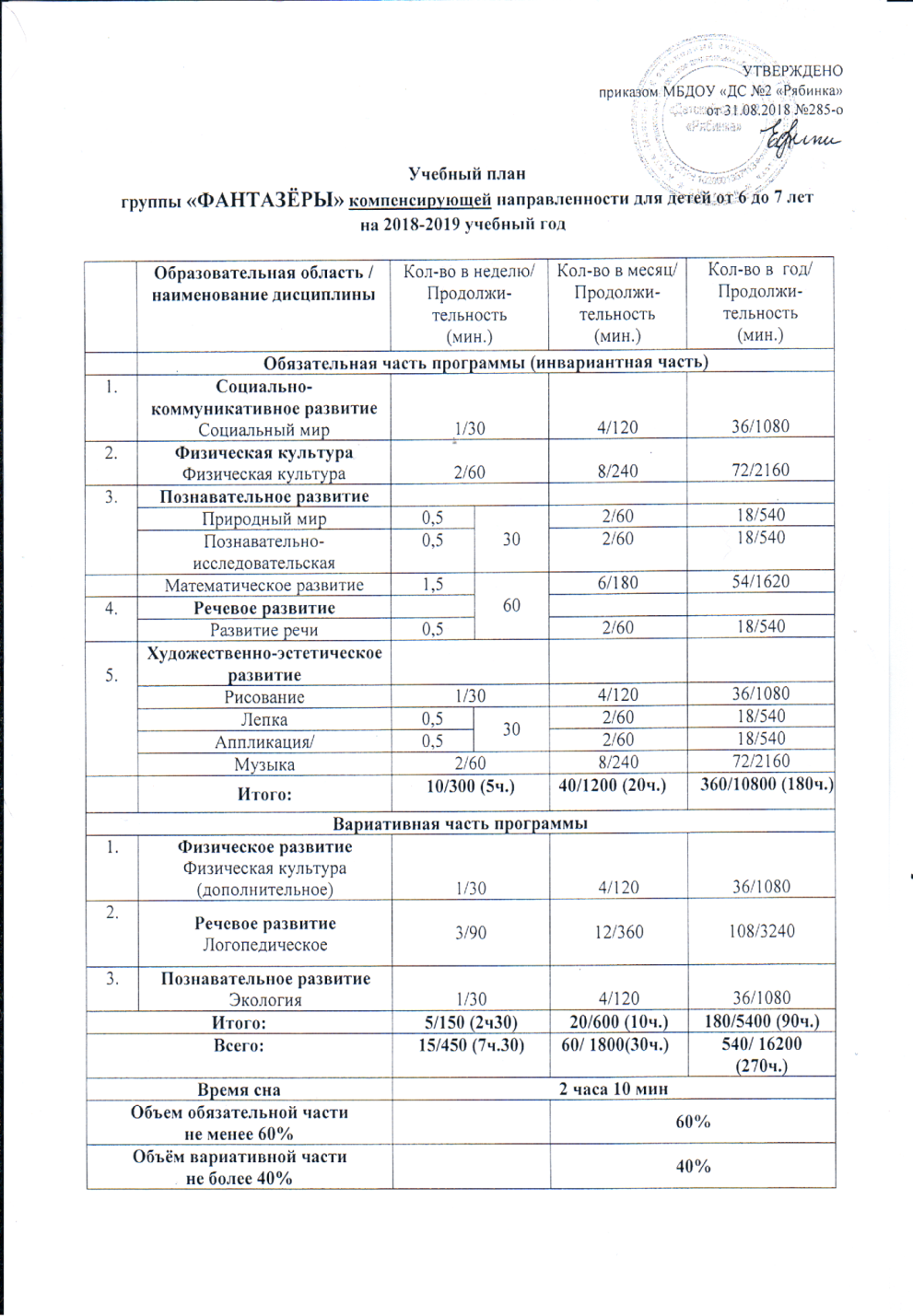 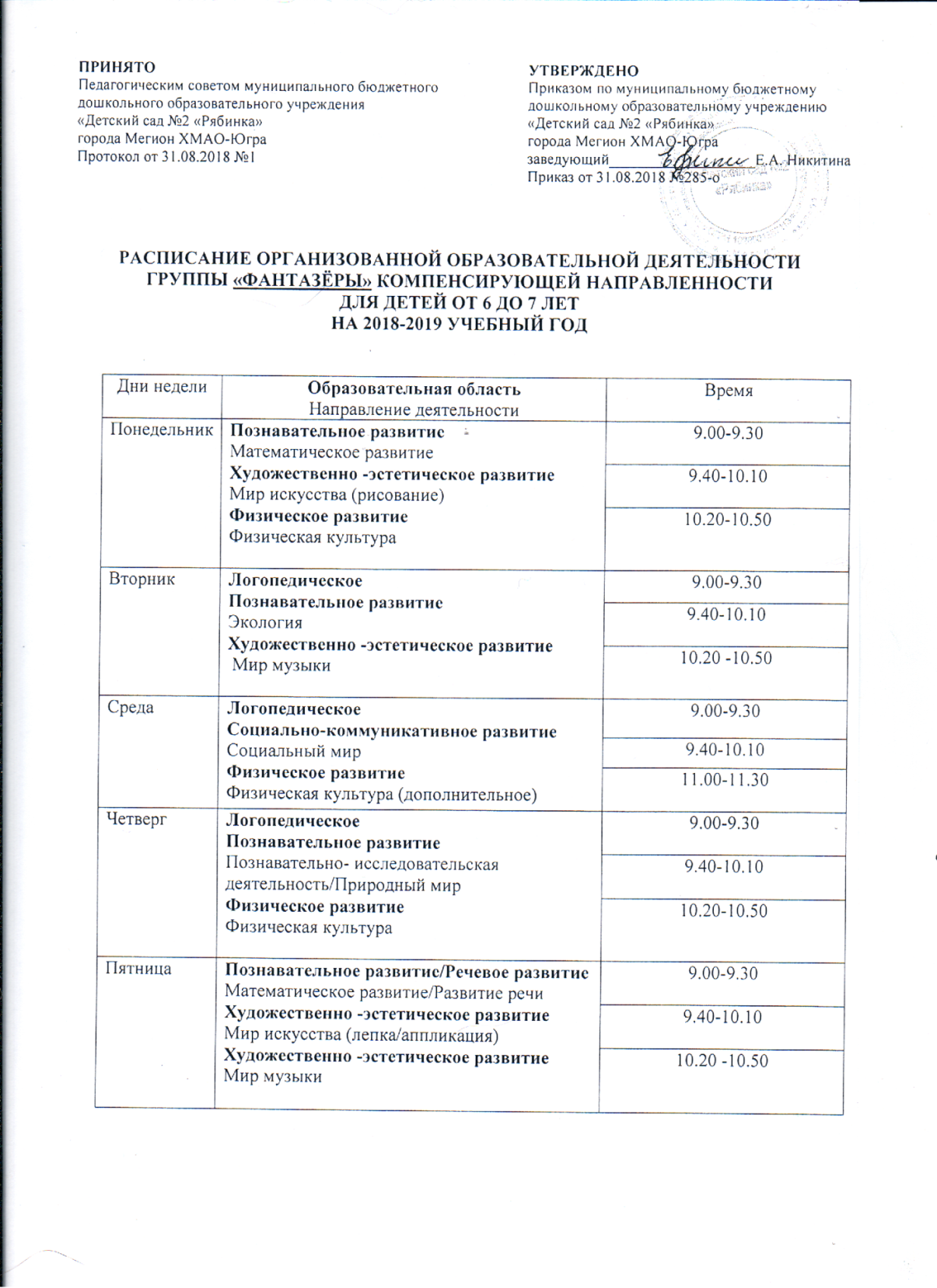 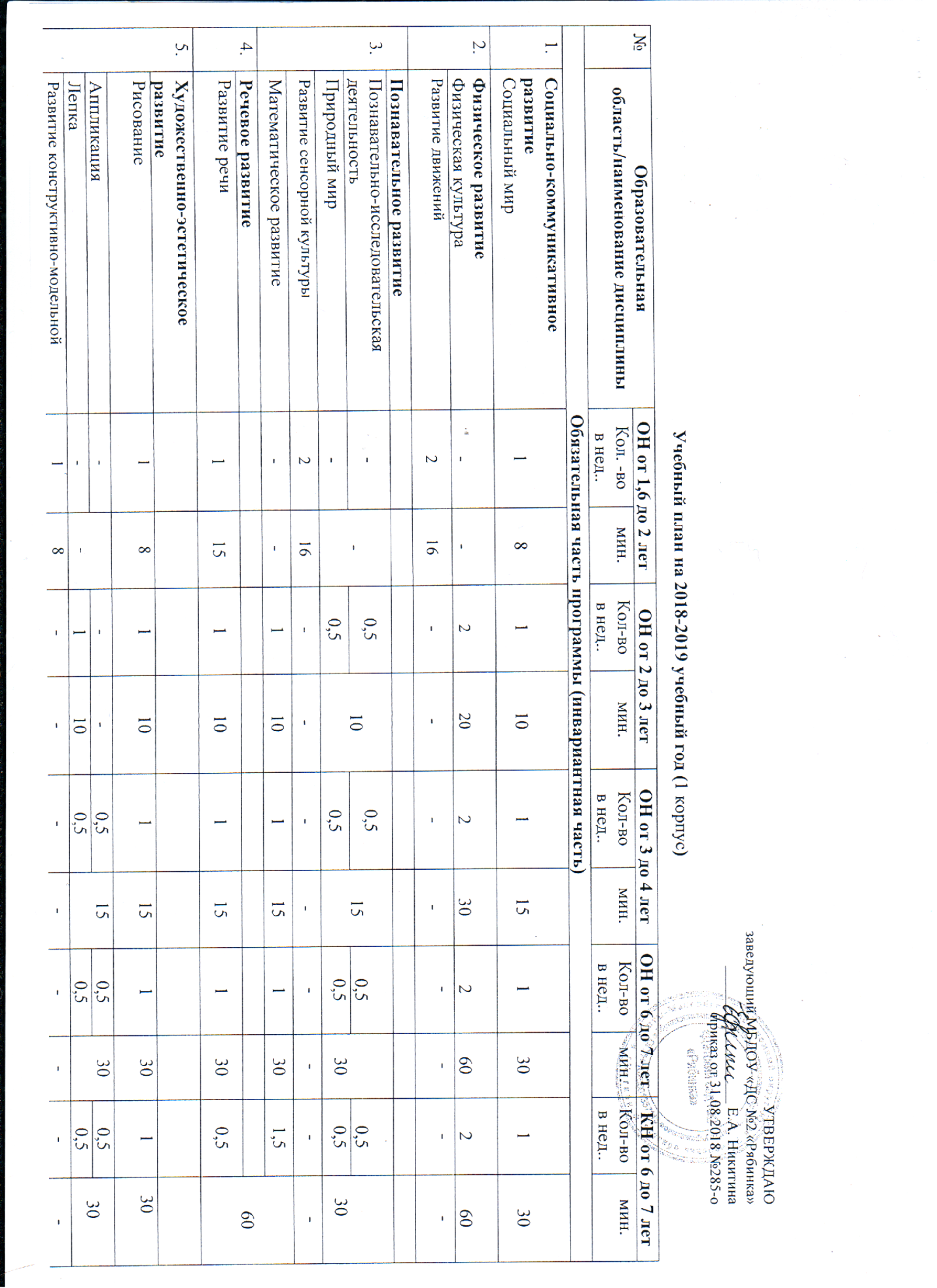 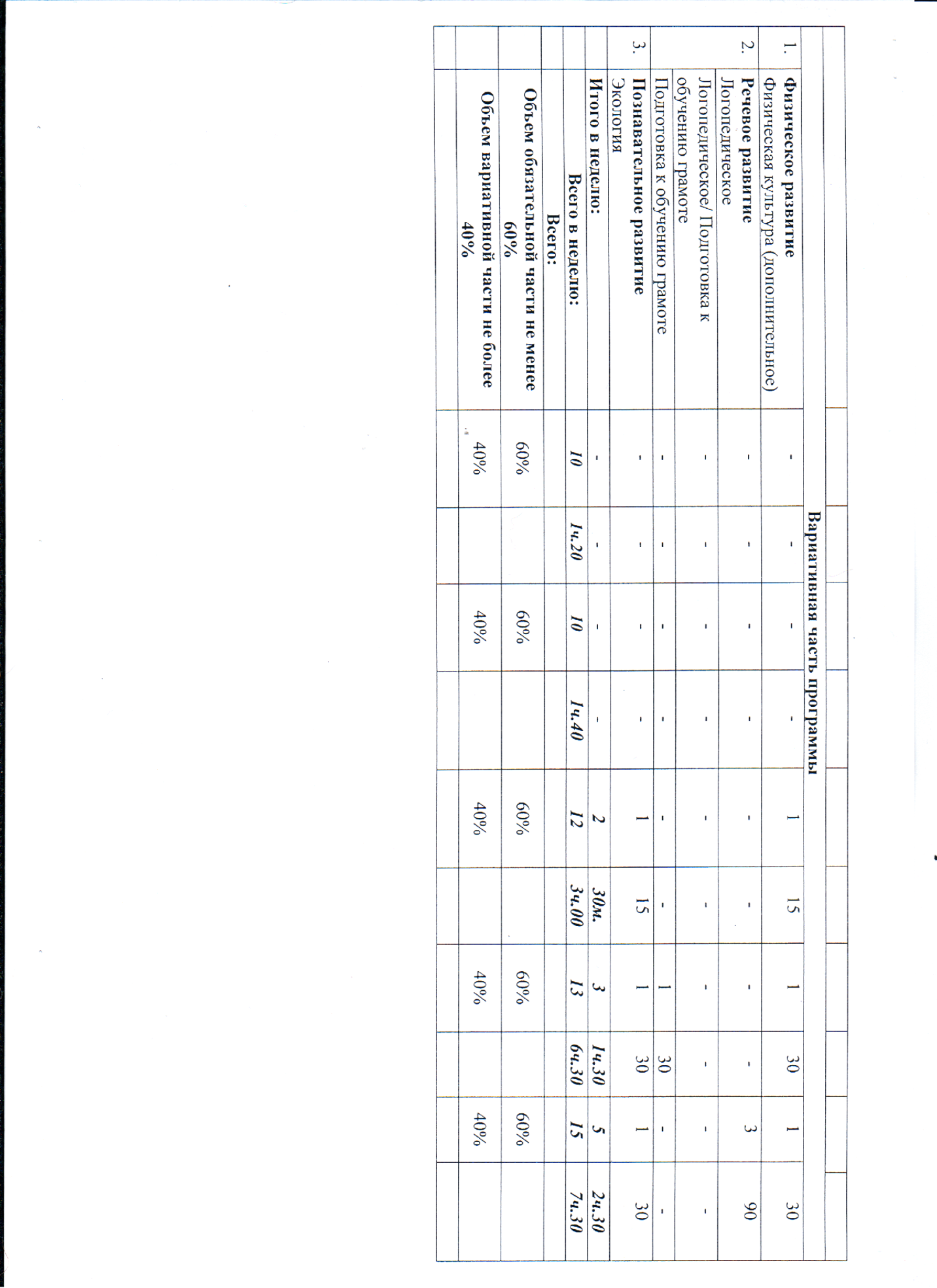                           3. 4. Методическое обеспечение осуществления логопедической деятельностиАрбекова Н.Е. Развиваем связную речь у детей 6-7 лет с ОНР. Конспекты фронтальных занятий логопеда. М.:Гном,2014 Гомзяк О.С. Говорим правильно в 6-7 лет. Конспекты фронтальных занятий.1 периода обучения в старшей логогруппе. М.:Гном,2013 Гомзяк О.С. Говорим правильно в 6-7 лет. Конспекты фронтальных занятий.2 периода обучения в старшей логогруппе. М.:Гном,2013 Гомзяк О.С. Конспекты  занятий  по  развитию связной речи в подготовительной к школе логогруппе. М.:Гном и Д, 2007.Нищева Н.В. Современная система коррекционной работы  в группе компенсирующей направленности  для  детей  с нарушениями речи  с 3 до 7 лет. Февраль- май. СПб.: Детство-пресс, 2016Филичева Т. Б., Туманова Т. В., Чиркина Г. В. Воспитание и обучение детей дошкольного возраста с общим недоразвитием речи. Программно-методические рекомендации.  М.: Мозаика – Синтез, 2009. 3. 5. Список литературы1.Агеева И.Д.500 стишков для зарядки язычков. М.: Творческий центр Сфера,20102. Арбекова Н.Е. Развиваем связную речь у детей 6-7 лет с ОНР. Конспекты подгрупповых занятий логопеда. М.:Гном,2014 3. Арбекова Н.Е. Развиваем связную речь у детей 6-7 лет с ОНР. Конспекты фронтальных занятий логопеда. М.:Гном,2014 4.Бардышева Т.Ю. Логопедические занятия в детском саду. Старшая группа М.: Скрипторий , 20125..Батяева С.В. Говорим правильно. Развитие речи. Издательство АСТ,20156.Белобрыкина Л.А. Речь и общение. Я.: Академия развития ,1998 7.Богомолова А.И. Нарушение произношения у детей. Пособие для логопедов. М.: Просвещение, 19798.Ватюхина Г. Речецветик. Занимательное пособие для дошкольников.Е.:1993 9.Володина В.С. Альбом по развитию речи. М.: РОСМЭН, 201310. Гомзяк О.С. Говорим правильно в 6-7 лет. Конспекты фронтальных занятий.1 периода обучения в старшей логогруппе. М.:Гном,201311. Гомзяк О.С. Говорим правильно в 6-7 лет. Конспекты фронтальных занятий.2 периода обучения в старшей логогруппе. М.:Гном,201312. Гомзяк О.С. Конспекты  занятий  по  развитию связной речи в подготовительной к школе логогруппе. М.:Гном и Д, 2007.13.Гуськова А.А. Развитие речевого дыхания. М.: Творческий центр Сфера,201114. Громова О.Е. Говори правильно Ш-Ж. М.: Творческий центр Сфера,200915. Громова О.Е. Говори правильно Л-Л,. М.: Творческий центр Сфера,200916. Громова О.Е. Говори правильно С-С,. М.: Творческий центр Сфера,200917. Громова О.Е. Говори правильно Р-Р,. М.: Творческий центр Сфера,200918.Громова О.Е. Говори правильно С-З-Ц. М.: Творческий центр Сфера,2009.19.Жукова Н.С. Уроки логопеда. Исправление нарушений речи.  М.: ЭКСМО, 2010220.Зуева Л.Н. Костылева Н.Ю., Солошенко О.П. Занимательные упражнения по развитию речи.Альбом 1.М.: Астрель- АСТ, 200321.Зуева Л.Н. Костылева Н.Ю., Солошенко О.П. Занимательные упражнения по развитию речи.Альбом 2.М.: Астрель- АСТ, 200322.Зуева Л.Н. Костылева Н.Ю., Солошенко О.П. Занимательные упражнения по развитию речи.Альбом 3.М.: Астрель- АСТ, 200323.Иллюстрированная методика логопедического обследования .под редакцией Волковской Т.Н. М.:Издательский дом образование плюс, 200624. Комплексная образовательная программа дошкольного образования «Детство». СПб.: Детство-пресс, 201624.Комарова Л.А. Автоматизация звука Ш в игровых упражнениях М.:Гном,201325.Комарова Л.А. Автоматизация звука З в игровых упражнениях М.:Гном,201326.Комарова Л.А. Автоматизация звука Р в игровых упражнениях М.:Гном,201327.Комарова Л.А. Автоматизация звука Л в игровых упражнениях М.:Гном,201328.Коноваленко В.В. Коноваленко С.В. Автоматизация сонорных  звуков Р,Р* у детей. Дидактический материал для логопедов. М.:Гном,201329.Коноваленко В.В. Коноваленко С.В. Автоматизация сонорных  звуков Л,Л* у детей. Дидактический материал для логопедов. М.:Гном,201330.Коноваленко В.В. Коноваленко С.В. Автоматизация свистящих звуков С, З, Ц у детей. Дидактический материал для логопедов. М.:Гном,201331.Коноваленко В.В. Коноваленко С.В. Автоматизация шипящих  звуков Ш, Ж, Ч, Щ у детей. Дидактический материал для логопедов. М.:Гном,201332.Кондратенко И.Ю. Произносим звуки правильно.  упражнения. М.: Творческий центр Сфера,200933. Крупенчук О.И.Научите меня говорить правильно. Комплексная методика подготовки ребёнка к школе.  СПб.: Литера, 2013Крупенчук О.И. Комплексная методика коррекции нарушении слоговой структуры слова.  СПб.: Литера, 201434.Левина Р.Е. Преодоление заикания у дошкольников. М.: Творческий центр Сфера,200935. Логопедия / под ред. Л. С. Волковой — М.:Владос 2009 36. Логопедические карточки для обследования  и развития лексико-грамматического строя речи и связной речи. М.:Гном,2014. 37.Мещерякова Л.В. Забавные свистелки. Коррекция свистящих звуков. Ростов –на Дону: Феникс, 201438.Микляева Ю.В. Логопедический массаж и гимнастика. Работа над произношением. М.: Творческий центр Сфера,200939. Нищева Н.В. Тетрадь – тренажер для автоматизации произношения и дифференциации звуков раннего онтогенеза. СПб.: Детство-пресс, 201640. Нищева Н.В.Обучение грамоте детей дошкольного возраста. СПб.: Детство-пресс, 201541. Нищева Н.В. Конспекты подргупповых занятий в группе компенсирующей направленности ДОО для  детей  с ТНР (ОНР) с 6 до 7 лет. Сентябрь- январь. СПб.: Детство-пресс, 201642. Нищева Н.В. Конспекты подргупповых занятий в группе компенсирующей направленности ДОО для  детей  с ТНР (ОНР) с 6 до 7 лет. Февраль- май. СПб.: Детство-пресс, 201643. Нищева Н.В. Современная система коррекционной работы  в группе компенсирующей направленности  для  детей  с нарушениями речи  с 3 до 7 лет. Февраль- май. СПб.: Детство-пресс, 201644. Нищева Н.В.Развивающие сказки. Цикл интегрированных занятий  для  детей дошкольного возраста. СПб.: Детство-пресс, 201545. Нищева Н.В. Серия картинок  для обучения дошкольников рассказыванию. Выпуск 1. СПб.: Детство-пресс, 201546. Нищева Н.В. Наш детский сад. Серия демонстрационных картин с методическими рекомендациями по  обучению дошкольников рассказыванию. Выпуск 1. СПб.: Детство-пресс, 201547. Новоторцева Н.В. Рабочая тетрадь по развитию речи на звуки (с), (с*) Я.: Академия развития ,199648. Оглобина И.Ю., Танцюра С.Ю. Логопедический массаж: игры и упражнения ТЦ Сфера, 2015 49.Парамонова Л. Г. Упражнения для развития речи. СПб.:Дельта 2001.50. Перегудова Т.С., Османова Г.А.Вводим звуки в речь. Картотека заданий. СПб.: КАРО, 200651.Смирнова Л.Н. Логопедия в детском саду. Занятия с детьми 6-7 лет. М.: Мозаика –Синтез 200152.Сунцова А.В. Изучаем пространство лево-право, верх-низ, близко-далеко. М.: ЭКСМО, 201053. Сухин И.Г. Весёлые скороговорки для «непослушных язычков». Я.: Академия развития ,200254.Ткаченко Т.А. Коррекция фонетических нарушений у детей. Подготовительный этап. М.: Владос,200555.Федосова Н.А. От слова к букве. М.: Просвещение, 200356. Филичева Т. Б., Туманова Т. В., Чиркина Г. В. Воспитание и обучение детей дошкольного возраста с общим недоразвитием речи. Программно-методические рекомендации.  М.: Мозаика – Синтез, 2009. ПриложениеПриложение 1КАРТА ОБСЛЕДОВАНИЯ РЕБЕНКА 6 летФамилия, имя, отчество ребенка _________________________________________Дата рождения _____________________  Возраст ________________ Дата заполнения речевой карты _______________ Домашний адрес ______________________________________ Дата поступления ребенка в группу__________________Заключение ТПМПК _____________________________________________Обследование коммуникативной функции речи, общей осведомленности.Выводы: легко / с трудом вступает в контакт, уходит от контакта, инициативен / пассивен в общении. Запас общих сведений соответствует возрасту/ недостаточенСОСТОЯНИЕ ОБЩЕЙ МОТОРИКИВЫВОДЫ: норма, незначительно нарушены координация, темп, ритм движения, моторно неловокСОСТОЯНИЕ РУЧНОЙ МОТОРИКИВЫВОДЫ: норма, недостаточность мелкой моторики, моторная ограниченность, объем движений полный/неполный/строго ограничен, темп норма/быстрый/медленный, переключаемость точная/ неточная, координация норма/незначительные нарушения/нарушена. Ведущая рука - левша, амбидекстер, правшаСОСТОЯНИЕ МИМИЧЕСКОЙ  МУСКУЛАТУРЫВЫВОДЫ: Объем движений - строго ограничен/неполный/полный, синкинезии. Тонус – норма/повышен/понижен, гиперкинезы. Подвижность – достаточная/недостаточная. Переключаемость, точность движений – достаточная/недостаточная.СОСТОЯНИЕ ОРГАНОВ АРТИКУЛЯЦИОННОГО АППАРАТАЗубы - норма, редкие, кривые, вне челюстной дуги, мелкие, крупные, нарушение зубного ряда, наличие стемы.Прикус - норма, ортогнатический, открытый передний, боковой двусторонний, односторонний, глубокий, дистальный, мезиальный, прямой, перекрестный.Твердое небо - норма, узкое, высокое (глубокое, куполообразное, готическое), плоское, низкое, наличие послеоперационных рубцов.Мягкое небо - длинное, короткое, рубцы, увуля, субмукозная щель, подвижное, неподвижное.Губы - - норма, толстые, тонкие, короткие, малоподвижные, подвижные, гипо-, гипертонус, хейлоскиз (расщелина губы), прохейлия (увеличение размеров верхней губы, нависание над нижней).Язык - обычный, макроглоссия, микроглоссия, длинный, короткий, узкий, широкий, гипертрофия корня языка, раздвоенный, укороченная подъязычная связка, малоподвижен,  подвижен,гипо-,гипертонус.ВЫВОДЫ: строение артикуляционного аппарата нормальное/ с отклонениямиСОСТОЯНИЕ АРТИКУЛЯЦИОННОЙ МОТОРИКИВЫВОДЫ:  объем движений - строго ограничен/неполный/полный. Тонус – норма/повышен/понижен. Подвижность – достаточная/недостаточная/тремор, гиперкинезы/девиация влево, вправо/кинестетическая апраксия. Переключаемость – норма/повышенная.СОСТОЯНИЕ ПРОСОДИКИВЫВОД: просодическая сторона речи нарушена, сформирована с отклонениями, отклонений не имеет.ЗВУКОПРОИЗНОШЕНИЕГласные _____________________________________________________________________________Дифференциация звуков _____________________________________________________________________________ВЫВОДЫ: норма (в пределах возрастной нормы), фонетический строй речи сформирован недостаточно, изолированно все звуки произносит правильно, но при увеличении речевой нагрузки наблюдается общая смазанность речи, фонетические дефекты звукопроизношения (пропуски, искажения), фонологические дефекты (замены, смешения).ФОНЕМАТИЧЕСКОЕ ВОСПРИЯТИЕВЫВОДЫ: норма, развито недостаточно, нарушеноЗВУКОВОЙ  АНАЛИЗ  И  СИНТЕЗВЫВОДЫ: норма (сформированы), сформированы недостаточно, не сформированыСЛОГОВАЯ  СТРУКТУРА СЛОВВЫВОДЫ: Не нарушена, негрубые дефекты слоговой структуры слова, структура нарушена Виды нарушений: элизии (пропуски звуков, слогов), персеверации (отсроченное повторение), итерации (добавление), антиципации  (замена  предшествующих звуков последующими), перестановка. ИМРЕССИВНАЯ  РЕЧЬВЫВОДЫ: понимание обращенной речи в полном объеме, сформировано недостаточно, на бытовом уровне, в пределах ситуации.ЭКСПРЕССИВНАЯ  РЕЧЬВЫВОДЫ: словарный запас достаточный, соответствует возрастной норме, в пределах обихода, резко ограничен  ГРАММАТИЧЕСКИЙ  СТРОЙ  РЕЧИ.ВЫВОДЫ: навыки словоизменения и словообразования сформированы/сформированы недостаточны/не сформированыСВЯЗНАЯ  РЕЧЬВЫВОДЫ: связная речь соответствует возрастной норме, в стадии формирования, требует дальнейшего развития, не сформирована ЗАКЛЮЧЕНИЕ: _____________________________________________________________________________________________________________________________________________________________________________________________________________________________________________Учитель – логопед: ____________________________Приложение 2ИНДИВИДУАЛЬНАЯ ПРОГРАММА КОРРЕКЦИОННОГО РАЗВИТИЯ РЕБЁНКА Фамилия, имя ребенка	____________________________________________Год рождения	Структурное подразделение  МБДОУ  «Детский сад  №2 «Рябинка»группа____________________________ год обучения	Заключение логопеда__________________________________________________________________________________________________________________________________________________________________________________1. Медицинская коррекция (по назначению врача-невролога, психоневролога):   медикаментозное воздействие;физиотерапевтическое воздействие (электрофорез, УФО, шерстяные обертывания, электросон);массаж;ЛФК;витаминопрофилактика;фитотерапия;оздоровительные секции и кружки (бассейн, хореография, спортивные секции).1.	Упражнения на развитие восприятия сенсорами:а)	зрения;б)	слуха;в)	тактильности;г)	обоняния;д)	вкуса.2.	Упражнения на развитие свойств произвольного внимания:объёма, устойчивости, распределения, переключаемости3.	Упражнения на развитие памяти:а)	зрительной, слуховой, двигательной;б)	объёма и долговременности.Упражнения на развитие мышления: наглядно-действенного, наглядно- образного, абстрактно-логического;Упражнения на развитие воображения.Упражнения на развитие социально-базовых эмоций: счастье-горе, справедливость-обида, дружба-ссора, доброта-злоба, восхищение-скука.II . Развитие общей и мелкой моторики через систему:упражнений на развитие координации движений верхнего плечевого пояса;упражнений на развитие динамической организации движений;массаж для снятия спастичности мышц предплечья и кисти рукиупражнения на развитие координированных движений с предметом:игры с подручным материалом (перебрать крупу - фасоль, горох, греча, рис; составление картин на пластилине из круп);печатание штампами;различные виды штриховок, обводок, дорисовок, прописей.III. Развитие артикуляционной моторики через:упражнения на развитие статической организации движений губ, языка;упражнения на развитие динамической организации движений губ, языка,мышц нижней челюсти;упражнения на развитие переключаемости движений губ, языка, нижней челюсти,логопедический массаж с использованием пальцев;логопедический аппаратный (зондовый) массаж.IV. Коррекция фонематического восприятия и слуха путем:упражнений на развитие ритмической стороны на базе неречевых, а затем речевых звуков,различение слов, близких по звуковому составу; дифференциация слогов;упражнения на выделение начального, конечного гласного звука (ударного, а затем безударного);выделение гласного звука в середине слова (ударного, безударного); дифференциация гласных звуков;выделение конечного, начального согласного звука, в середине слова, после гласного звука, перед гласным, в стечение с согласным;дифференциация согласных звуков (по твердости-мягкости, звонкости-глухости, по способу образования: С-Ш, 3-Ж, С-Ц, Р-Л, Ч-Щ).V. Коррекция звукопроизношения 1.   Подготовка артикуляционных укладов нарушенных звуков через упражненияартикуляционной гимнастики:
- для выработки нижнего положения языка (свистящие звуки):	-для выработки направленности воздушной струи:	- для выработки верхнего подъёма языка (шипящие звуки):- для формирования артикуляционных укладов соноров:- для выработки подъёма корня языка (заднеязычные звуки):- для формирования артикуляционного праксиса губно-губных, губно-зубных звуков:-другие виды упражнений.
2.  Постановка звуков:	3. Автоматизация звуков изолированно, в слоговом потоке, в словах, во фразовой   речи:	Дифференциация звуков:Всесторонний речевой контроль.                VI. Развитие навыков звукового анализа и синтеза.Узнавание звука в фоне текста, т.е. определение наличия звука в тексте.Выделение звука в фоне слова.Вычленение звука из начала и конца слова.Определение последовательности звуков в слове.   5 Определение количества звуков в слове.6. Определение места звука по отношению к другим звукам. VII Коррекция слоговой структуры слова.двусложные слова из открытых слогов; СГСГ (мыло, кони);трехсложные слова из открытых слогов; СГСТСГ (машина, мимоза);односложные слова из закрытого слога; СГС (сом, дом, гусь);двусложные слова с закрытым слогом; СГСГС ГСГС СГГС (совок, утюг, паук);двусложные слова со стечением согласных; ССГСГ СГССГ ГГСС (плита, ручка, аист);двусложные слова с закрытым слогом и стечением согласных; ГССГС СГССГС (Артек, компот);трехсложные слова с закрытым слогом: СГСГСГС (барабан).VIII.	Развитие лексико-грамматической стороны речи через формирование активного словаря
и активизацию пассивного словаря.А ) Номинативность 1.    Существительные.2	Глаголы.3.	Имена прилагательные.4	Наречия.5    Антонимы. Синонимы. Омонимы.Б) Словообразование:употребление существительных с уменьшительно-ласкательными суффиксами;образование относительных прилагательных;образование притяжательных прилагательных;образование приставочных глаголов;образование глаголов совершенного вида.В) Словоизменение:употребление существительных единственного и множественного числа;согласование:а)	прилагательных с существительными единственного и множественного числа;б)	числительных и существительных;в)	существительных с глаголами;-	употребление предложно-падежных конструкций:а)	использование падежей;б)	употребление с предлогами.IX	.Развитие связной речи.Разговорная речь, диалог (вопросно-ответная форма диалога, действия с диалогом, диалоги с игрушками).Пересказ по образцу.3	Пересказ по восприятию (по вопросам, по плану, по схеме).Пересказ по сюжетной линии.Пересказ по опорным словам,Пересказ по серии сюжетных картинок (по вопросам, по плану, по схеме).Самостоятельный пересказ.Рассказы-описания.Составление рассказа по сюжетной картинке (по вопросам, по плану, по схеме),Составление рассказа по опорным словам и сюжетной картинке.Составление рассказа по серии сюжетных картинок.Составление творческого рассказа:а)	с применением авторской сюжетной линии,б)	с использованием метафор.X. Развитие просодической стороны речи.Развитие ритма.Выработка правильного темпа движений.Формирование правильного физиологического и речевого дыхания.Развитие речевого голоса.Развитие интонационной выразительности.Дата «	»	Учитель-логопед _________________________Приложение 3Состояние звукопроизношенияСформирован: правильное и отчетливое произнесение звука в любых речевых ситуациях. Находится в стадии становления : неустойчивость и недостаточная четкость произнесения звука или недостаточная автоматизация. Не сформирован : дефект в произношении звука (фонологическое, антропофоническое нарушение).Состояние фонематических процессовСформирован : фонематический слух в норме, не испытывает затруднений в слухопроизносительной дифференциации звуков, способен к осуществлению простых форм фонематического анализа и синтеза, уровень развития фонематических представлений высокий. Ребенок безошибочно повторяет цепочки слогов с оппозиционными звуками, умеет выделять конечный и начальный согласный из слов, определять количество и последовательность звуков в слове.Находится в стадии становления : фонематический слух развит недостаточно, не дифференцирует звуки близкие по акустическим признакам, которые в речи произносятся искаженно, испытывает затруднения при осуществлении простых форм фонематического анализа и синтеза, уровень развития фонематических представлений средний (сомневается при выполнении заданий, выполняет со стимулирующей помощью). Не сформирован: фонематический слух не развит, не дифференцирует звуки близкие по акустическим и артикуляционным признакам, как правильно произносимые, так и искаженные; не способен к осуществлению простых форм фонематического анализа и синтеза, фонематические представления не сформированы.Состояние звукослоговой структуры словаСформирован : правильное и точное воспроизведение в темпе предъявления. Ребенок не нарушает звукослоговую структуру сложных слов.Находится в стадии становления: замедленное послоговое воспроизведение. Допускает некоторые ошибки в воспроизведении редко употребляемых слов со сложной слоговой структурой или на фоне предложения нарушает звукослоговую структуру сложных слов.Не сформирован; значительное искажение звукослоговой структуры слова (персиверации, контаминации, элизии, итерации), невоспроизведение.Состояние активного словаряСформирован: объем активного словаря ребенка соответствует возрастной норме. Ребенок может назвать по 4—5 существительных по всем предложенным логопедом темам; может назвать части тела и части указанных предметов; может обобщить (назвать одним словом) предметы или объекты, изображенные на картинке; использует в речи антонимы. Объем глагольного словаря и словаря прилагательных достаточный. Ребенок может назвать действия и признаки предметов по указанным картинкам.Находится в стадии становления : объем активного словаря ребенка практически соответствует возрастной норме. Ребенок может назвать по 3—4 существительных по всем предложенным логопедом темам; может назвать части тела и части указанных предметов; может обобщить (назвать одним словом) предметы или объекты, изображенные на картинке; использует в речи некоторые антонимы. Объем глагольного словаря достаточный. Ребенок может назвать действия по указанным картинкам, допуская единичные ошибки. Объем словаря прилагательных достаточный. Ребенок может назвать признаки предметов по указанным картинкам, допуская единичные ошибки.Не сформирован: Объем активного словаря ребенка не соответствует возрастной норме и гораздо ниже его. Ребенок не может назвать даже по 2—3 существительных по всем предложенным логопедом темам; не может назвать части тела и части указанных предметов; не может обобщить (назвать одним словом) предметы или объекты, изображенные на картинке; не использует в речи антонимы. Объем глагольного словаря не достаточный. Ребенок не может назвать действия по указанным картинкам или делает это с множественными ошибками. Объем словаря прилагательных не достаточный. Ребенок не может назвать признаки предметов по указанным картинкам или делает это с множественными ошибками.Состояние грамматического строя речиСформирован: ребенок правильно образует формы существительных в именительном падеже единственного и множественного числа; формы существительных в косвенных падежах; существительные множественного числа в родительном падеже. Правильно согласовывает прилагательные с существительными единственного числа; правильно употребляет предложно-падежные конструкции. Ребенок умеет образовывать существительные с уменьшительно-ласкательными суффиксами, существительные с суффиксами —онок-, -енок-, -ат-, -ят-; умеет образовывать относительные и притяжательные прилагательные от существительных; умеет образовывать приставочные глаголы, глаголы совершенного вида.Находится в стадии становления: уровень развития грамматического строя речи практически соответствует возрастной норме. Ребенок образует формы существительных в именительном падеже единственного и множественного числа; формы существительных в косвенных падежах; существительные множественного числа в родительном падеже, допуская единичные ошибки. Ребенок правильно согласовывает прилагательные с существительными единственного числа; правильно употребляет предложно-падежные конструкции, иногда допуская отдельные ошибки. Ребенок умеет образовывать существительные с уменьшительно-ласкательными суффиксами, существительные с суффиксами —онок-, -енок-, -ат-, -ят-; умеет образовывать относительные и притяжательные прилагательные от существительных; умеет образовывать приставочные глаголы, глаголы совершенного вида, но иногда допускает отдельные ошибки.Не сформирован: Уровень развития грамматического строя речи не соответствует возрастной норме. Ребенок допускает множественные ошибки при образовании формы существительных в именительном падеже единственного и множественного числа; формы существительных в косвенных падежах; существительных множественного числа в родительном падеже. Ребенок допускает множественные ошибки при согласовании прилагательных с существительными единственного числа; при употреблении предложно-падежных конструкций. Ребенок не умеет образовывать существительные с уменьшительно-ласкательными суффиксами, существительные с суффиксами —онок-, -енок-, -ат-, -ят-; не умеет образовывать относительные и притяжательные прилагательные от существительных; не умеет образовывать приставочные глаголы, глаголы совершенного вида или делает это с множественными ошибками. Состояние связной речиСформирован: ребенок самостоятельно раскладывает картинки и составляет рассказ, рассказ соответствует ситуации, имеет все смысловые звенья, оформлен грамматически правильно с адекватным использованием лексических средств. Самостоятельно пересказывает рассказ после первого предъявления, пересказ без нарушения лексических и грамматических норм, воспроизведены все основные смысловые звенья.Находится в стадии становления: ребенок раскладывает картинки со стимулирующей помощью, рассказ составлен самостоятельно, не содержит аграмматизмов, но наблюдается стереотипность оформления, единичные случаи поиска слов или неточное словоупотребление; допускаются незначительные искажения ситуации, неправильное воспроизведение причинно-следственных связей. Пересказывает после минимальной помощи (1-2 вопроса) или повторного прочтения, не содержит аграмматизмов, но наблюдается стереотипность оформления высказывания, единичные случаи поиска слов, отдельные близкие словесные замены, смысловые звенья воспроизведены с незначительными сокращениями, нет связующих звеньев.Не сформирован: раскладывает картинки и составляет рассказ по наводящим вопросам; наблюдаются аграмматизмы, стереотипность оформления, неадекватное использование лексических средств; выпадение смысловых звеньев, существенное искажение смысла, либо рассказ не завершен. Задание недоступно при наличии помощи. Пересказ неполный, имеются значительные сокращения или искажение смысла, включение посторонней информации; отмечаются аграмматизмы, повторы, неадекватное использование слов, пересказ по вопросам либо недоступен.I. Целевой раздел1.1.Пояснительная запискаI. Целевой раздел1.2. Цель и задачи программыI. Целевой раздел1.3. Принципы и подходы к формированию программы1.4.Особенности психоречевого развития детей с тяжёлым недоразвитием речи1.5. Характеристика  контингента детей и родителей группы с нарушениями речи 1.6. Целевые ориентиры. Планируемые результаты I. Целевой раздел              II. Содержательный раздел2.1. Содержание коррекционной работы с детьми от 6 до 7 лет с ТНР               II. Содержательный раздел2.2. Основные направления коррекционно-развивающей работы учителя-логопеда с детьми 6-7 лет              II. Содержательный раздел2.3. Формы обучения, содержание и план реализации мероприятий логопедической деятельности2.4.Перспективное планирование              II. Содержательный раздел2.5  Совместная коррекционная работа в группе компенсирующей направленности учителя – логопеда, воспитателей  и педагогов ДОУ              II. Содержательный раздел2.6. Особенности взаимодействия учителя-логопеда с семьями воспитанниковIII.Организационный раздел3.1. Перечень документации учителя-логопедаIII.Организационный раздел3.2.Организация предметно - пространственной развивающей образовательной среды3.3. Организация режима пребывания детей в ДОУ 3.4. Методическое обеспечение программы для осуществления логопедической деятельности3.5. Список литературыПриложенияПриложение 1  Карта обследования ребёнка  6 летПриложение 2  Индивидуальная программа коррекционного развития ребёнкаПриложение 3  Мониторинг работы по коррекции речевых нарушений у воспитанниковГруппа здоровьяКоличество детейI-II13III-№ п/п.Название показателяКоличество1Количество полных семейКоличество неполных семей:- с одной мамой-- с одним папой-12--1-2Многодетные семьи-23Опекаемые дети-4УБД-5Коренное население-6Образовательный ценз родителей:- высшее-- незаконченное высшее-- средне-специальное-- начально-профессиональное-- среднее-1321657Возрастной ценз родителей:Статус «Молодая семья»Не относящиеся к статусу «Молодая семья»13Дни неделиРабочее время. Расписание деятельности.Понедельник15.00 – 19.004 ч.15.00-15.10 –- взаимодействие с музыкальным руководителем15.10-16.40 - подгрупповая работа с детьми16.40 - 18.00- индивидуальная работа с детьми18.00-19.00-консультации для родителейВторник08.00-12.004 ч.8.00-8.10- подготовка к занятиям8.10-9.00- индивидуальная работа с детьми9.00-9.30 –фронтальное логопедическое занятие9.30 - 10.10 – подгрупповая  работа с детьми10.10 – 10.20- взаимодействие с физинструктором10.10-12.00 - индивидуальная работа с детьмиСреда8.00 – 12.004 ч.8.00-8.10- подготовка к занятиям8.10-9.00- индивидуальная работа с детьми9.00-9.30- фронтальное логопедическое занятие9.30-12.00- индивидуальная работа с детьмиЧетверг08.00-12.004 ч.8.00-8.10- подготовка к занятиям8.10-9.00- индивидуальная работа с детьми9.00-9.30- фронтальное логопедическое занятие9.30-12.00- индивидуальная работа с детьми группыПятница08.00-12.004 ч.8.00-8.10- подготовка к занятиям8.10- 10.00 -  индивидуальные  занятия10.00-11.00 -  подгрупповые занятия:10.00-10.20 – (1 подгруппа)10.20-10.40 – (2 подгруппа)10.40-11.00 – (3 подгруппа)11.00-12.00- индивидуальные занятияСентябрь3.09-7.09Мониторинг10.09-14.09Осень17.09-21.09Деревья24.09-28.09Огород. ОвощиОктябрь	1.10-5.10	Сад. Фрукты8.10-12.10Насекомые15.10-19.10Птицы22.10-26.10Грибы. Ягоды.29.10-2.11Домашние животныеНоябрь6.11-9.11Дикие животные.12.11-16.11Одежда. Обувь. Головные уборы.19.11-23.11ЗОЖ. Продукты26.11-30.11День матери.Декабрь3.12-7.12Зима.10.12-14.12Наш край. Мой город.17.12-21.12Мебель.24.12-28.12Посуда Январь14.01-18.01Животные жарких стран21.01-25.01Семья28.01-1.02ИнструментыФевраль4.02-8.02Рыбы11.02-15.02Комнатные растения18.02-22.02Транспорт. ПДД26.02-1.03Защитники ОтечестваМарт4.03-7.038 Марта11.03-15.03Весна18.03-22.03Птицы и животные весной25.03-29.03ЦветыАпрель1.04-5.04Бытовые приборы.8.04-12.04Космос15.04-19.04Профессии22.04-26.04Мой дом.29.04-3.05           МониторингМай           6.05-10.05          Мониторинг13.05-17.05Я человек20.05-24.05Школа27.05-31.05Лето№ неделип/№ТемаЗВУКО-СЛОГОВОЙ АНАЛИЗГРАММАТИЧЕСКИЙ СТРОЙ РЕЧИИсточникИсточникИсточникТЕМА НЕДЕЛИ СВЯЗНАЯ РЕЧЬСентябрь Сентябрь Сентябрь Сентябрь Сентябрь Сентябрь Сентябрь Сентябрь Сентябрь 1 мониторингмониторингмониторингмониторингмониторингмониторингмониторингмониторинг21.Понятия «звук-слово-буква». Звук и буква У. 2.Звук и буква А.Закрепление понятий «звук, слово, буква»Выделение начального ударного гласного.Формировать навыки звукового анализа и синтеза.Формировать умение образовывать мн.ч. имен существительных, Учить изменению существительных в Род. и Вин. падеже.Упражнять в подборе существительных к прилагательным.Учить употреблять существительные с уменьшительными и увеличительными оттенками.О.С Гомзяк стр. 12Н.В. Нищева стр.27О.С Гомзяк стр. 12Н.В. Нищева стр.27О.С Гомзяк стр. 12Н.В. Нищева стр.27ОсеньРассказывание по картине  «Путешествие в осенний лес»31.Звуки и буквы А, У2.Звук и буква И.Учить дифференцировать звуки А-У с опорой на различные виды контроля.Учить выделять звук из состава слогов, слов.Звуковой анализ слов бук, бак. Определение количества слогов.Формировать умение образовывать мн.ч. имен существительных. Упражнять в образовании относительных прилагательных. Упражнять   в согласовании существительных с числительными. Употреблять в правильном употреблении предлогов. О.С Гомзяк стр 24,28О.С Гомзяк стр 24,28О.С Гомзяк стр 24,28ДеревьяСоставление описательного рассказа о дереве с использованием схемы описания.41.Звуки П,Пь.Буква П.2.Звуки К, Кь. Буква К.Звуковой анализ  ряда из трех звуков.Закрепление понятий «согласный» звук (твёрдый-мягкий, звонкий-глухой)Упражнение в подборе слов на заданный звук.Определение места звука в слове.Учить образовывать Род.пад. множественного числа существительных. Упражнять в образовании относительных прилагательных. Обучать соглосованию прилагательных существительными.О.С. Гомзяк  стр.33О.С. Гомзяк  стр.33О.С. Гомзяк  стр.33Огород. ОвощиПересказ русской народной сказки «Мужик и медведь» с элементами драматизации.ОктябрьОктябрьОктябрьОктябрьОктябрьОктябрьОктябрьОктябрьОктябрь11.Звуки Т, Ть. Буква Т. 2.Дифференциация звуков К- Т.Выделение последнего глухого согласного. Звуковой анализ и синтез обратного слога типа АТ, АК.Продолжать учить восстановлению деформированных предложений.Учить образовывать уменьшительно- ласкательные формы слов, упражнять в согласовании существительных с числительными. Учить образовывать сравнительную степень прилагательных.О.С. Гомзяк стр.44О.С. Гомзяк стр.44О.С. Гомзяк стр.44Сад. ФруктыПересказ рассказа Л.Н. Толстого «Косточка» с помощью сюжетных картин.21.Дифференциация звуков П- К- Т.2.Звук и буква ОУчить сравнивать звуки П-Т-К по акустическим и артикуляционным признакам.Преобразование обратных слогов в прямые. Воспроизведение слоговых   рядов (обратные и прямые слоги). Развивать звуко-буквенный анализ и синтез.Упражнять в подборе антонимов, в употреблении предлогов. Упражнять в образовании сложных слов Закреплять умение употреблять имена существительные в родительном падеже.О.С. Гомзяк стр.54О.С. Гомзяк стр.55Н.Е Арбекова стр.26О.С. Гомзяк стр.54О.С. Гомзяк стр.55Н.Е Арбекова стр.26О.С. Гомзяк стр.54О.С. Гомзяк стр.55Н.Е Арбекова стр.26 НасекомыеСоставление рассказа по серии картин «Трудолюбивые пчёлы» 31.Звуки Х- Хь. Буква Х.2.Дифференциация звуков К- Х.Учить детей давать сравнительную характеристику звуков Х-ХЬ. Звуковой анализ  слов типа мох, хек, мука, муха. Воспроизведение слоговых рядов (обратные слоги)Учить в образовании сложных прилагательных.. Согласование количественных числительных 1, 2, 5 и сущ. Предлоги ПОД, ИЗ-ПОД, НАД, ИЗ-ЗА. Упражнять в назывании действий в звукоподражании.О.С. Гомзяк стр.65О.С. Гомзяк стр.67О.С. Гомзяк стр.65О.С. Гомзяк стр.67О.С. Гомзяк стр.65О.С. Гомзяк стр.67ПтицыПересказ рассказа И.С. Соколова-Микитова «Улетают журавли» с помощью опорных сигналов.41.Звук и буква Ы.2.Звуки А, О, У, Ы. Упражнять  в звукобуквенном  анализе слогов и слов. Продолжать работу по анализу небольших предложений с последующим выкладыванием схемы.Формировать умение согласовывать имена числительные и имена существительные.Учить подбирать родственные слова. Упражнять в образовании относительных прилагательных, сложносоставных слов. (ягодно-фруктовый и т.д)О.С. Гомзяк стр.81О.С. Гомзяк стр.76О.С. Гомзяк стр.81О.С. Гомзяк стр.76О.С. Гомзяк стр.81О.С. Гомзяк стр.76Грибы. Ягоды.Пересказ рассказа В. Катаева «Грибы» с помощью сюжетных картин51.Звуки М, Мь. Буква М.2.Звуки Н, Нь. Буква Н. Учить детей характеризовать звуки М-МЬ с опорой на различные виды контроля. Развивать фонематический слух и восприятие. Упражнение в подборе слов на заданный звук.Учить детей давать сравнительную характеристику  звуков Н-НЬ.Учить образовывать прилагательные от существительных, согласовывать прилагательные с существительными.О.С. Гомзяк стр.85О.С. Гомзяк стр.92Н.В Нищева Развивающие сказки стр.8 О.С. Гомзяк стр.85О.С. Гомзяк стр.92Н.В Нищева Развивающие сказки стр.8 О.С. Гомзяк стр.85О.С. Гомзяк стр.92Н.В Нищева Развивающие сказки стр.8 Домашние животныеПересказ сказки «Как щенок узнал, кто всех важнее»НоябрьНоябрьНоябрьНоябрьНоябрьНоябрьНоябрьНоябрьНоябрь11.Дифференциация звуков Н- М.2.Звуки буква Б.Учить детей давать сравнительную акустико-артикуляционную характеристику звуков Н,М. учить дифференцировать  звуки М-Н в слогах, словах, предложениях.Продолжать работу по анализу небольших предложений с последующим выкладыванием схемы.Согласование количественных числительных 1,2,5 и существительных. Совершенствовать навык образования притяжательных и сложных прилагательных (тонколапая, длиннохвостая).Согласование количественных числительных 1,2,5 и существительных. Совершенствовать навык образования притяжательных и сложных прилагательных (тонколапая, длиннохвостая).Согласование количественных числительных 1,2,5 и существительных. Совершенствовать навык образования притяжательных и сложных прилагательных (тонколапая, длиннохвостая).О.С. Гомзяк стр. 96О.С. Гомзяк стр. 102	Л.Н. Арефьева стр 44-46	ДикиеЖивотные.Пересказ рассказа В. Бианки «Купание медвежат».21.Звуки Б,Бь. Буква Б.2.Дифференциация звуковП - Б.Учить дифференцировать звуки Б-БЬ в слогах, словах, предложениях.  Упражнять в звуковом анализе слов типа БАНТ, БИНТ. Упражнение в подборе слов на заданный звук. Упражнять в согласовании количественных числительных 1,2,5  и существительных. Упражнять в  образовании относительных прилагательных. Упражнять в согласовании количественных числительных 1,2,5  и существительных. Упражнять в  образовании относительных прилагательных. Упражнять в согласовании количественных числительных 1,2,5  и существительных. Упражнять в  образовании относительных прилагательных.О.С. Гомзяк стр.107	О.С. Гомзяк стр.112	Одежда. Обувь. Головные уборы.Составление описательного рассказа  об одежде с опорой на схему31.Буква Ь.2.Буква Ъ.Мягкие и твердые согласныеУпражнять в подборе антонимов, согласовании количественных числительных 1,2,5 и существительных.Упражнять детей в подборе синонимов («Обжора» (папка ))Упражнять в подборе антонимов, согласовании количественных числительных 1,2,5 и существительных.Упражнять детей в подборе синонимов («Обжора» (папка ))Упражнять в подборе антонимов, согласовании количественных числительных 1,2,5 и существительных.Упражнять детей в подборе синонимов («Обжора» (папка ))Сказка про мягкий знак.Арбекова Т.ЕЗОЖПродуктыПересказ текста рассказа А.В.Потаповой «Бабушкина наука»41.Слово. Предложение.2.Простые и сложные предлоги.Звуко-слоговой анализ, схемы слов БАНТ, БИНТ. Ударение. Продолжать работу по анализу небольших предложений с последующим выкладыванием схемы.  Учить распространять предложения дополнительными определениями. Продолжать  работу над деформированной фразой. Упражнять в подборе синонимов. Учить распространять предложения дополнительными определениями. Продолжать  работу над деформированной фразой. Упражнять в подборе синонимов. Учить распространять предложения дополнительными определениями. Продолжать  работу над деформированной фразой. Упражнять в подборе синонимов.Т.А. ТкаченкоДень матери Составление рассказа«Поздравляем маму» по сюжетной картине с придумыванием предшествующих и последующих событий Декабрь Декабрь Декабрь Декабрь Декабрь Декабрь Декабрь Декабрь Декабрь 11.Звук и буква С.2.Звук Сь. Буква С.Уточнять артикуляционную характеристику звуков С-СЬ. Дать понятие о механизме образования звуков.  Упражнять детей в звуковом анализе слов типа САНИ, САМ. Учить дифференцировать звуки по твёрдости и мягкости.Косвенные падежи существительных. Составление предложений со словом МНОГО. Родственные слова.Косвенные падежи существительных. Составление предложений со словом МНОГО. Родственные слова.Косвенные падежи существительных. Составление предложений со словом МНОГО. Родственные слова.Гомзяк О.С.Зима. Составление рассказа «Зимние забавы» по сюжетной картине 21.Звуки С- Сь.2.Звук и буква 3Звуко-слоговой анализ слов СГС, СГСГ. Учить подбирать к различным схемам слова и предложения.Словообразование относительных прилагательных. Согласование прилагательных с существительными разных родов.Упражнять в сравнительной степени прилагательных.Словообразование относительных прилагательных. Согласование прилагательных с существительными разных родов.Упражнять в сравнительной степени прилагательных.Словообразование относительных прилагательных. Согласование прилагательных с существительными разных родов.Упражнять в сравнительной степени прилагательных.Гомзяк. О.С.Нищева Н.А.Л.Н. Арефьева стр 76-78Наш край. Мой город.Составление рассказа «Мой любимый город» по фотографиям и рисункам - пиктограммам.31.Звук и буква 32.Звук З-Зь буква З.Звуко-слоговой анализ слов типа  СГСГ. Схема предложения. Упражнение в подборе слов на заданный звукПредлоги ЗА, ИЗ-ЗА. Согласование прилагательных с существительными. Распространение предложений дополнениями.Предлоги ЗА, ИЗ-ЗА. Согласование прилагательных с существительными. Распространение предложений дополнениями.Предлоги ЗА, ИЗ-ЗА. Согласование прилагательных с существительными. Распространение предложений дополнениями.Гомзяк О.С.МебельСоставление  рассказа  по серии картинок с придумыванием концовки  «Ванина шалость» по опорным словам41.Звуки С, Сь — З, Зь.2.Звуки В, Вь. Буква В.Учить дифференцировать звуки звонкости и глухости. Совершенствовать навык звукового и слогового анализа.Учить согласовывать существительные с числительными и прилагательными (пять новых тарелок, 2 грязные кастрюли). Упражнять в подборе антонимов. Учить согласовывать существительные с числительными и прилагательными (пять новых тарелок, 2 грязные кастрюли). Упражнять в подборе антонимов. Учить согласовывать существительные с числительными и прилагательными (пять новых тарелок, 2 грязные кастрюли). Упражнять в подборе антонимов. Гомзяк О.С.Посуда к новогоднему праздникуДраматизация  русской народной сказки «Лиса и журавль». Январь Январь Январь Январь Январь Январь Январь Январь Январь 12      Каникулы    Мониторинг      Каникулы    Мониторинг      Каникулы    Мониторинг      Каникулы    Мониторинг      Каникулы    Мониторинг      Каникулы    Мониторинг      Каникулы    Мониторинг      Каникулы    Мониторинг31.Звуки Д, Дь. Буква Д.2.Звуки Т — Д.Схемы слов. Звонкие и глухие согласные. Учить подбирать к различным схемам слова и предложения. Учить дифф. Звуки в словах, слогах и предложениях. Развивать фонем. слух и восприятие.Закреплять употребление имён существительных множественного числа в Род.пад. Формирование навыка словообразования по теме. Упражнять в образовании сложных прилагательных( тонконогий, толстокожий)Закреплять употребление имён существительных множественного числа в Род.пад. Формирование навыка словообразования по теме. Упражнять в образовании сложных прилагательных( тонконогий, толстокожий)Закреплять употребление имён существительных множественного числа в Род.пад. Формирование навыка словообразования по теме. Упражнять в образовании сложных прилагательных( тонконогий, толстокожий)О.С. ГомзякЖивотные жарких странПересказ рассказа Б.С. Житкова «Как слон спас хозяина от тигра»41.Звуки Ть — Дь2. Звук  и буква Г.Учить характеризовать звуки Ть-Дь с опорой на различные виды контроля. Учить дифференцировать  в слогах, словах, предложениях. Развивать звуковой анализ и синтез. Учить образовывать прилагательные от глаголов, уменьшительно-ласкательные формы. Учить образовывать прилагательные от глаголов, уменьшительно-ласкательные формы. Учить образовывать прилагательные от глаголов, уменьшительно-ласкательные формы. О.С. ГомзякСемья.. Составление рассказа по сюжетной картине «Семья» 51.Звуки Г, Гь. Буква Г.2.Звуки Г — КУчить детей  давать сравнительную характеристику звукам Г-Гь.Развивать навык звукового анализа  и синтеза. Учить дифференцировать звуки по звонкости и глухость.Учить употреблять в речи выражения переносногозначения. Употребление категории Тв. падежа существительных.Учить употреблять в речи выражения переносногозначения. Употребление категории Тв. падежа существительных.Учить употреблять в речи выражения переносногозначения. Употребление категории Тв. падежа существительных.Русланова Н.С.ИнструментыПересказ сказки «Две косы»ФевральФевральФевральФевральФевральФевральФевральФевральФевраль1 1.Звук и буква Э.2.Звук и буква Й.Дать детям понятие о механизме образования звука Э.Совершенствовать фонематический слух и восприятие.Косвенные падежи количественных числительных (1,2,5) с существительными, учить  образовывать сравнительную степень прилагательных;Совершенствовать навык притяжательных  прилагательных. Совершенствовать навык подбора родственных слов.Косвенные падежи количественных числительных (1,2,5) с существительными, учить  образовывать сравнительную степень прилагательных;Совершенствовать навык притяжательных  прилагательных. Совершенствовать навык подбора родственных слов.РыбыПересказ рассказа Е. Пермяка «Первая рыбка».2   41.Буква Я.42.Предложение заглавная буква в именах, кличках животных, названиях городов.Звуко-слоговой анализ слов ЭТА, ЭТОТ.Чтение, печатание. Ударение. Схема предложения.Образование прилагательных. Согласование числительных  с существительными.Упражнять в образовании существительных с уменьшительно-ласкательными суффиксамиОбразование прилагательных. Согласование числительных  с существительными.Упражнять в образовании существительных с уменьшительно-ласкательными суффиксамиГомзяк О.С. Нищева Н.А. Л.Н. Арефьева стр. 100-102Гомзяк О.С. Нищева Н.А. Л.Н. Арефьева стр. 100-102Комнатные растенияСоставление рассказа по серии картинок «Вот так подарок»31.Звук и буква Ш.2.Звук и буква Ш.Учить детей давать акустико-артикуляционную характеристику звуку Ш с опорой на различные виды контроля.Упражнение в подборе слов на заданный звукСовершенствовать навык образования сложных слов.Согласование существительных с прилагательными и числительными.Совершенствовать навык словообразования (на кране работает крановщик, на экскаваторе экскаваторщик)Совершенствовать навык образования сложных слов.Согласование существительных с прилагательными и числительными.Совершенствовать навык словообразования (на кране работает крановщик, на экскаваторе экскаваторщик)«Социально-коммуникативное развитие», «Физическое развитие», «Познавательное развитие» «Художественно-эстетическое развитие»«Социально-коммуникативное развитие», «Физическое развитие», «Познавательное развитие» «Художественно-эстетическое развитие»Транспорт. ПДДСоставление рассказа «Все хорошо, что хорошо кончается» по сюжетной картине с придумыванием предшествующих и последующих событий.4 1.Буква Е.2.Звуки С — Ш.Преобразование слов. Составление схем.Продолжать учить дифференцировать звуки в слогах, словах, предложениях.Упражнять в образовании родственных слов.Совершенствовать навык подбора синонимов.Совершенствовать навык словообразования (летные войска- летчик, пехотные-пехотинец)Упражнять в образовании родственных слов.Совершенствовать навык подбора синонимов.Совершенствовать навык словообразования (летные войска- летчик, пехотные-пехотинец)Гомзяк О.С.Л.Н. Арефьева стр. 86-87Гомзяк О.С.Л.Н. Арефьева стр. 86-87Защитники ОтечестваСоставление рассказа «Собака — санитар» по серии сюжетных картин.МартМартМартМартМартМартМартМартМарт11.Звук и буква Ж.2.Звуки Ж и З.Формировать правильный артикуляционный уклад звука Ж. Способствовать развитию фонематического восприятия.Правописание ЖИ – ШИУпражнение в подборе слов на заданный звук. Учить подбирать родственные слова. Совершенствовать навык подбора прилагательных  к существительным.употребления предлогов. Учить подбирать родственные слова. Совершенствовать навык подбора прилагательных  к существительным.употребления предлогов.Гомзяк О.С. стр.10Гомзяк О.С. стр.10ВеснаПересказ рассказа К.Д. Ушинского «Четыре желания»21.Звуки Ж –Ш.2.Звуки Ш — Ж — С — 3  Учить детей дифференцировать звуки в сравнительном плане. Формировать навыки звукового анализа и синтеза слогов и слов. Развивать умение анализировать состав предложения. Упражнять в подборе родственных слов.Совершенствовать навык словообразования. Упражнять в подборе родственных слов.Совершенствовать навык словообразования.Гомзяк О.С. стр.19Гомзяк О.С. стр.29Гомзяк О.С. стр.19Гомзяк О.С. стр.298 МартаСоставление рассказа по сюжетной картине«Поздравляем маму»31.Звуки Л, Ль. Буква Л.2. Звуки Л — ЛьДать детям понятие о механизме образования звуков Л-ЛЬ. Автоматизировать звук Л в словах, словах, предложениях. Развивать навыки звукобуквенного анализа слов типа лиса, волк.Учить подбирать синонимы к словам-глаголам.Упражнять в образовании существительных с уменьшительно-ласкательными суффиксами.Учить подбирать синонимы к словам-глаголам.Упражнять в образовании существительных с уменьшительно-ласкательными суффиксами.Гомзяк О.С. стр 48Гомзяк О.С. стр.37,43.Гомзяк О.С. стр 48Гомзяк О.С. стр.37,43.Птицы и животные веснойСоставление рассказа «Скворечник» по серии сюжетных картин
41.Звук и буква Ц.2.Звуки Ц –С.Автоматизировать звук ц в слогах, словах, предложениях. Развивать фонематический слух и восприятие. Дать понятие о механизме образования звуков ц-с. Ударение.Развивать навыки звукобуквенного анализа.Упражнять в образовании относительных прилагательных. Совершенствовать навык согласования прилагательных с существительными.Упражнять в образовании относительных прилагательных. Совершенствовать навык согласования прилагательных с существительными.      Гомзяк О.С. стр 53,59.      Гомзяк О.С. стр 53,59.ЦветыПересказ рассказа Г.А. Скребицкого «Весна» с придумыванием последующих событийАпрель Апрель Апрель Апрель Апрель Апрель Апрель Апрель Апрель 11.Буква Ю.
2. Буква Ё.Познакомить с буквой Ю. Дать понятие о том, что гласные звуки Ю ,Ё смягчают предшествующий согласный.Развивать фонематический слух и восприятие.Образование существительных и прилагательных  множественного числа в именительном и родительном падежах.Упражнять в согласовании слов по типу упраления «Закончи предложение.Образование существительных и прилагательных  множественного числа в именительном и родительном падежах.Упражнять в согласовании слов по типу упраления «Закончи предложение.   Гомзяк О.С. стр.63  Л.Н. Арефьева стр 54-56 Е.А. Алябьева стр 35  К.Нефёдова   «Электроприборы. Какие они?»   Гомзяк О.С. стр.63  Л.Н. Арефьева стр 54-56 Е.А. Алябьева стр 35  К.Нефёдова   «Электроприборы. Какие они?»Бытовые приборыПересказ рассказа «Сказка о том, как электроприборы в магазине поссорились»21.Звук и буква Р. 1.Звук и буква РЬ.Составление схем слов со стечением согласных. Схема предложения. Упражнять в согласовании числительных с существительными. Упражнять в согласовании числительных с существительными. Гомзяк О.С. стр.94Гомзяк О.С. стр.94КосмосСоставление рассказа по серии картин «Путешествие в космос»31.Звук и буква Ч.2.Звуки Ч – Т.Дать детям понятие о механизме образования звуков Ч-ТЬ в сравнительном плане.Звуковой анализ слова НОЧЬ.Составление предложений с данным словом.     Словообразование существительных женского рода.Уточнять и расширять словарь через формирование «семантического поля» слов-глаголов по теме профессии.Совершенствовать навык образования сложных слов.Составление предложений с данным словом.     Словообразование существительных женского рода.Уточнять и расширять словарь через формирование «семантического поля» слов-глаголов по теме профессии.Совершенствовать навык образования сложных слов.Гомзяк О.С. стр.74Гомзяк О.С. стр.71Гомзяк О.С. стр.74Гомзяк О.С. стр.71ПрофессииСоставление рассказа «Кто кормит нас вкусно и полезно»41.Звуки Р — Рь.2.Звуки Р — Л.Учить детей давать сравнительную характеристику  звуков Р-РЬ. Развивать фонематический сух и восприятие.Самостоятельное составление схем слов. Упражнения с разрезной азбукой, чтение, печатание слов. Упражнять в подборе родственных слов. Совершенствовать навык словообразования; Упражнять в подборе родственных слов. Совершенствовать навык словообразования;Гомзяк О.С. стр.81,85.Гомзяк О.С. стр.82.Гомзяк О.С. стр.81,85.Гомзяк О.С. стр.82.Мой дом.Составление рассказа «Дом, в котором я живу» (из личного опыта)5МониторингМайМайМайМайМайМайМайМайМай1Мониторинг21.Звуки Ф – Фь. Буква Ф.2.Звуки Ф — ВУчить дифференцировать звуки Ф-Фь в слогах, словах предложения.Учить различать звуки Ф-В на материале слогов слов и предложений.Совершенствовать навык звукового анализа слов со стечением согласных.Словообразование отчеств мужского рода. Приставочные глаголы (от БЕЖАТЬ), развивать словарь синонимов; Упражнять в использовании дательного падежа един. и множественного. числа существительных, а также родительного падежа. Словообразование притяжательных прилагательных. Словообразование отчеств мужского рода. Приставочные глаголы (от БЕЖАТЬ), развивать словарь синонимов; Упражнять в использовании дательного падежа един. и множественного. числа существительных, а также родительного падежа. Словообразование притяжательных прилагательных. Гомзяк О.С. стр 101,стр106Гомзяк О.С. стр 101,стр106Я человекСоставление рассказа «Человек» по серии картин.31.Звук и буква Щ.Звуки Щ — Ч.2.Звуки Щ — Ч — Сь — ТьЗнакомство с буквой Щ. учить различать звуки Щ-Ч-СЬ-ТЬ на материале слогов слов и предложений.Закрепить навык определения ударного звука в словах.Совершенствовать навык подбора родственных слов(учение, ученик, ученический, учебник)Упражнять в подборе антонимов. Совершенствовать навык подбора родственных слов(учение, ученик, ученический, учебник)Упражнять в подборе антонимов. Гомзяк О.С. стр 112Гомзяк О.С. стр 132Л.Н. Арефьева стр 72-74Гомзяк О.С. стр 112Гомзяк О.С. стр 132Л.Н. Арефьева стр 72-74ШколаСоставление рассказа по серии сюжетных картин (с одним закрытым фрагментом)41.Мягкие и твердые согласные.Глухие и звонкие согласные.2.Обобщающее занятиеЗакреплять умение различать согласные звуки по звонкости и глухости, твёрдости и мягкости.Звуковой анализ всех типов слов.Закрепить умение определять место заданного звука в словах.Закреплять умение использовать в речи простые и сложные предлоги.Упражнять в образовании сравнительной степени прилагательных.Упражнять в подборе синонимов.Закреплять умение использовать в речи простые и сложные предлоги.Упражнять в образовании сравнительной степени прилагательных.Упражнять в подборе синонимов.Гомзяк О.С. стр 132Гомзяк О.С. стр 132ЛетоСоставление рассказа «Как я проведу лето» (на заданную тему)Формы и методы работыСодержание работыСроки выполненияКонсультация«Специфика работы группы для детей с ТНР от 6 до 7 лет» «Здоровьесберегающие технологии в образовательном процессе»сентябрьноябрьРекомендации для воспитателей группы с ТНРЛогопедические пятиминутки. Дидактический материал по лексическим темам.еженедельноСоставление перспективного плана.Литературные гостиные. сентябрьПрактикум«Логопедические пятиминутки.»сентябрьРекомендации воспитателям  групп старшего дошкольного возраста«Подготовка детей к школе. Развитие графомоторных навыков»декабрьКоучинг – сессия  «Как правильно говорить»февральСеминар – практикум«Составление педагогических характеристик»апрельКонсультации для воспитателей для группы с ТНРПо результатам мониторингасентябрь, январь, майПроведение  литературных гостиныхПодбор речевого материала, разучивание стихов, текстов, подготовка детейВ течение годаПамятка для воспитателей«По проведению самомассажа»По проведению артикуляционной гимнастикиноябрьсентябрьИндивидуальные консультации(по личному обращению)Беседы, рекомендации и советы  логопеда по проблеме и успехам ребенкаВ течение годаИтоговое открытое мероприятие«В гостях у Феи Чистоговоры»апрельФормы и методы работыСодержание работыСроки выполненияИндивидуальные встречи с родителямиЗаполнение речевых карт, беседа о здоровье и речевом развитии ребенка летом, его отдыхе и т.д. сентябрьГрупповое родительское собраниеТема: «Особенности логопедической  работы в подготовительной группе»сентябрьИндивидуальные консультации(по приглашению)Информировать  родителей об успехах, динамике речевого развития  ребенкав течение годаИндивидуальный практикумПравильное произношение поставленных звуков, их автоматизация, контроль над речью ребенка.«Обучение  детей правильному слогослиянию»в течение годаянварьИнформационный стенд  в приёмной группы « Советы Логопеда»«Дизартрия»«Это коварное ударение» «Подготовка ребёнка к школе. Развитие графомоторных навыков»«Игры, обогащающие словарь ребенка». октябрьоктябрьдекабрьфевральПамятка для родителей«Самомассаж»«Учите с детьми стихи» ,«Требования, предъявляемые к развитию речи ребенка»(подготовительная к школе группа).ноябрь        сентябрьИнформационный стенд  в холе учреждения «Специалисты советуют» «Роль книги в воспитании ребёнка»«Дизартрия» сентябрьоктябрьПроведение праздниковПодбор речевого материала, разучивание стихов, текстов, песенноябрь, декабрь, март, майлогопедические упражненияЗакрепление с родителями знаний по лексической теме неделиеженедельноИндивидуальные консультации(по личному обращению)Беседа, рекомендации и советы  логопеда по проблеме и успехам ребенкав течение годаАнкетирование по теме:«Влияние компьютера на развитие речи ребенка»декабрьГрупповое родительское собрание «Дети и компьютер».январьПодготовка и проведение литературной гостинойСамуил Маршак «Любимые стихи»январьКонсультация«Учите  детей рассказыванию»январьКонсультации по результатам мониторинга по теме:«Работа с родителями по закреплению навыков 
правильного звукопроизношения»январьСемейный практикум« Поиграй со мною, мама»январьРазмещение информации для родителей на сайте ДОУ«Это коварное ударение»«Дизартрия» «Роль книги в воспитании ребёнка»январьоктябрьсентябрьИндивидуальный практикум для родителей«Звуковой анализ слов»февральКонкурс  среди групп ТНР «Лучшая игра для моего ребёнка»февральПодготовка и проведение литературной гостинойЭ.Успенского   «Разноцветная семейка»апрельОткрытое занятие для родителейПо календарно –  тематическому плануапрельМониторинг речевого развития ребенка (в присутствии родителей)Индивидуальное консультирование родителей по результатам итогового логопедического обследованиямайГрупповое родительское собрание«Готовимся к школе вместе»апрельН.г.К.г.Назови свое имя и фамилию.Сколько лет тебе было в прошлом году?Назови свой домашний адресВ какие игры ты любишь играть?Назови своих родителей по имени-отчеству.Какой день недели сегодня?Назови времена года. Назови месяцы.Н.г.К.г.Прыжки на левой ногеПрыжки на правой ногеПотопать и похлопатьПодбросить и поймать мячН.г.К.г.«Рожки у козы»«Кулак - ребро - ладонь»«Рисование прямых, ломаных и волнистых линий»«Вырезание фигур»Н.г.К.г.а) закрыть правый, левый глаз.б) поднять брови.в) прищурить глазаг) надуть, втянуть правую, левую щекуН.г.К.г.а) открыть и закрыть ротб) движение нижней челюстью вправо - влевов) «улыбка» - «трубочка»г) «лопата» - «жало»д) «качели»е) «маятник»ж) «чашечка»з) поднять верхнюю губу, опустить нижнюю губуН.г.К.г.Голос (тихий, крикливый, сиплый, немодулированный. Назализованный, слабый, звонкий, модулированный).Темп речи (быстрый, ускоренный, замедленный, спокойный, умеренный, равномерный).Мелодико-интонационная окраска (выразительная, маловыразительная, монотонная).Дыхание (прерывистое, верхнее, грудное, поверхностное, спокойное; выдох продолжительный, плавный, укороченный, слабый, сильный, короткий; речь организует на выдохе, на вдохе).Дата.С СЬЗ ЗЬЦШЖЧЩР  РЬЛ   ЛЬЙВ ФБ ПК   Г  Д  ТМ НХБаллыНачало годаКонец годаПримечание1. Опознание фонемы.Определение наличия заданного звука в слове (по картинкам).1. Опознание фонемы.Определение наличия заданного звука в слове (по картинкам).1. Опознание фонемы.Определение наличия заданного звука в слове (по картинкам).1. Опознание фонемы.Определение наличия заданного звука в слове (по картинкам).2. Различение на слух оппозиционных фонемСа – за - са,      ша – са - шаСа – за - са,      ша – са - ша2. Различение на слух оппозиционных фонемЖа – за - жа,     ща – ча - ща,Жа – за - жа,     ща – ча - ща,2. Различение на слух оппозиционных фонемРа – ла - ра,      жа – ша - ша,Ра – ла - ра,      жа – ша - ша,2. Различение на слух оппозиционных фонемКот - г од - котКот - г од - кот2. Различение на слух оппозиционных фонемточка-дочка-почкаточка-дочка-почка3. Различение на слух оппозиционных фонем в словах.Суска, шушка, фуфка,  суфка, сушка.  3. Различение на слух оппозиционных фонем в словах.Суска, шушка, фуфка,  суфка, сушка.  3. Различение на слух оппозиционных фонем в словах.Суска, шушка, фуфка,  суфка, сушка.  Баллы:                         Начало года.Конец года.Примечание1. Определение места звука М в словах: майка, лимон, альбом.1. Определение места звука М в словах: майка, лимон, альбом.1. Определение места звука М в словах: майка, лимон, альбом.2. Определение количества звуков в словах: дом, луна, банка.2. Определение количества звуков в словах: дом, луна, банка.3. Определение последовательности звуков в словах: дом, луна, банка.3. Определение последовательности звуков в словах: дом, луна, банка.Баллы:                          Начало года.Конец года.Примечание1. Воспроизведение ритмического рисунка. /-///,     ///-/,      /-//-//,         /-///-/1. Воспроизведение ритмического рисунка. /-///,     ///-/,      /-//-//,         /-///-/2. Воспроизведение слов различной слоговой структуры по классI     II     III     IV     V     VI     I     II     III     IV     V     VI     2. Воспроизведение слов различной слоговой структуры по классVII     VIII     IX     X     XI      VII     VIII     IX     X     XI      2. Воспроизведение слов различной слоговой структуры по классXII     XIIIXII     XIII3. Воспроизведение слов сложной слоговой структуры.БиблиотекарьБиблиотекарь3. Воспроизведение слов сложной слоговой структуры.фортепианофортепиано3. Воспроизведение слов сложной слоговой структуры.лекарстволекарство3. Воспроизведение слов сложной слоговой структуры.температуратемпература3. Воспроизведение слов сложной слоговой структуры.регулировщикрегулировщик3. Воспроизведение слов сложной слоговой структуры.строительствостроительство4. Воспроизведение предложений со словами сложной слоговой структуры.В цирке выступают дрессированные хищники.Экскурсовод проводит экскурсию.4. Воспроизведение предложений со словами сложной слоговой структуры.В цирке выступают дрессированные хищники.Экскурсовод проводит экскурсию.4. Воспроизведение предложений со словами сложной слоговой структуры.В цирке выступают дрессированные хищники.Экскурсовод проводит экскурсию.4. Воспроизведение предложений со словами сложной слоговой структуры.В цирке выступают дрессированные хищники.Экскурсовод проводит экскурсию.4. Воспроизведение предложений со словами сложной слоговой структуры.В цирке выступают дрессированные хищники.Экскурсовод проводит экскурсию.4. Воспроизведение предложений со словами сложной слоговой структуры.В цирке выступают дрессированные хищники.Экскурсовод проводит экскурсию.Баллы:                            Начало годаКонец годаПримечание 1. Понимание значения предлогов.Из-за, из-под, около.ИЗ – ЗА        ИЗ – ЗА        1. Понимание значения предлогов.Из-за, из-под, около.ИЗ-ПОДИЗ-ПОД1. Понимание значения предлогов.Из-за, из-под, около.ОКОЛООКОЛО2. Понимание инверсионных конструкций.Петя ударил Васю. Кому больно?Колю встретил Миша. Кто приехал?Я умылся после того, как сделал зарядку. Что было раньше?2. Понимание инверсионных конструкций.Петя ударил Васю. Кому больно?Колю встретил Миша. Кто приехал?Я умылся после того, как сделал зарядку. Что было раньше?2. Понимание инверсионных конструкций.Петя ударил Васю. Кому больно?Колю встретил Миша. Кто приехал?Я умылся после того, как сделал зарядку. Что было раньше?2. Понимание инверсионных конструкций.Петя ударил Васю. Кому больно?Колю встретил Миша. Кто приехал?Я умылся после того, как сделал зарядку. Что было раньше?2. Понимание инверсионных конструкций.Петя ударил Васю. Кому больно?Колю встретил Миша. Кто приехал?Я умылся после того, как сделал зарядку. Что было раньше?2. Понимание инверсионных конструкций.Петя ударил Васю. Кому больно?Колю встретил Миша. Кто приехал?Я умылся после того, как сделал зарядку. Что было раньше?2. Понимание инверсионных конструкций.Петя ударил Васю. Кому больно?Колю встретил Миша. Кто приехал?Я умылся после того, как сделал зарядку. Что было раньше?2. Понимание инверсионных конструкций.Петя ударил Васю. Кому больно?Колю встретил Миша. Кто приехал?Я умылся после того, как сделал зарядку. Что было раньше?Баллы:                             СЛОВАРЬ  СУЩЕСТВИТЕЛЬНЫХНачало годаКонец годаПримечание1. Название предметов. Обобщающие слова.Игрушки: паровоз, матрешка, кукла,Игрушки: паровоз, матрешка, кукла,1. Название предметов. Обобщающие слова.пирамидка, юла, скакалка, мяч,  пирамидка, юла, скакалка, мяч,  1. Название предметов. Обобщающие слова.грузовик, кубики, мишкагрузовик, кубики, мишка1. Название предметов. Обобщающие слова.Посуда: чайник, солонка, чашка,Посуда: чайник, солонка, чашка,1. Название предметов. Обобщающие слова.кастрюля, тарелка, сахарница, вилка,  кастрюля, тарелка, сахарница, вилка,  1. Название предметов. Обобщающие слова.ложка, нож,  блюдце,ложка, нож,  блюдце,1. Название предметов. Обобщающие слова. Одежда:  рубашка,   пижама,   брюки,    Одежда:  рубашка,   пижама,   брюки,   1. Название предметов. Обобщающие слова.платье, пальто, комбинезон, сарафан, платье, пальто, комбинезон, сарафан, 1. Название предметов. Обобщающие слова.куртка,    кофта,     юбка,куртка,    кофта,     юбка,1. Название предметов. Обобщающие слова.Обувь: кроссовки, туфли, босоножки,Обувь: кроссовки, туфли, босоножки,1. Название предметов. Обобщающие слова.тапочки, сапоги, ботинки,  кисы. тапочки, сапоги, ботинки,  кисы. 1. Название предметов. Обобщающие слова.валенки,   сандалии,    калоши,валенки,   сандалии,    калоши,1. Название предметов. Обобщающие слова.Овощи: помидор, огурец, морковь, Овощи: помидор, огурец, морковь, 1. Название предметов. Обобщающие слова.картофель, капуста, репа, лук, свекла, картофель, капуста, репа, лук, свекла, 1. Название предметов. Обобщающие слова.баклажан, перец,баклажан, перец,1. Название предметов. Обобщающие слова.Фрукты: яблоко, груша, слива, лимон, Фрукты: яблоко, груша, слива, лимон, 1. Название предметов. Обобщающие слова.апельсин, виноград, банан, ананас, апельсин, виноград, банан, ананас, 1. Название предметов. Обобщающие слова.гранат, персик.гранат, персик.1. Название предметов. Обобщающие слова.Мебель: диван, шкаф, кровать, стол, Мебель: диван, шкаф, кровать, стол, 1. Название предметов. Обобщающие слова.стул, кресло, тумба, табурет, скамейка, стул, кресло, тумба, табурет, скамейка, 1. Название предметов. Обобщающие слова.комод.комод.1. Название предметов. Обобщающие слова.Дикие животные: белка, лиса, заяц, Дикие животные: белка, лиса, заяц, 1. Название предметов. Обобщающие слова.медведь, ёж, лось, олень, бурундук, медведь, ёж, лось, олень, бурундук, 1. Название предметов. Обобщающие слова.бобр, барсук.бобр, барсук.1. Название предметов. Обобщающие слова.Домашние животные: корова, Домашние животные: корова, 1. Название предметов. Обобщающие слова.лошадь, коза, свинья, собака, кот, лошадь, коза, свинья, собака, кот, 1. Название предметов. Обобщающие слова.верблюд, кролик, баран, осел.верблюд, кролик, баран, осел.1. Название предметов. Обобщающие слова.Продукты питания: хлеб, колбаса, Продукты питания: хлеб, колбаса, 1. Название предметов. Обобщающие слова.мясо, рыба, сыр, яйцо, вафли, йогурт, мясо, рыба, сыр, яйцо, вафли, йогурт, 1. Название предметов. Обобщающие слова.батон, пряник.батон, пряник.1. Название предметов. Обобщающие слова.Транспорт: автобус, машина, Транспорт: автобус, машина, 1. Название предметов. Обобщающие слова.троллейбус, корабль, поезд, самолет, троллейбус, корабль, поезд, самолет, 1. Название предметов. Обобщающие слова.вертолет, мотоцикл, лодка, катер.вертолет, мотоцикл, лодка, катер.1. Название предметов. Обобщающие слова.Профессии: врач, учитель, продавец, Профессии: врач, учитель, продавец, 1. Название предметов. Обобщающие слова.водитель, повар, маляр, воспитатель, водитель, повар, маляр, воспитатель, 1. Название предметов. Обобщающие слова.фотограф, дрессировщик, сапожник.фотограф, дрессировщик, сапожник.1. Название предметов. Обобщающие слова.Дом: стена, пол, потолок, лифт, Дом: стена, пол, потолок, лифт, 1. Название предметов. Обобщающие слова.балкон, дверь, лестница, окно, крыша, балкон, дверь, лестница, окно, крыша, 1. Название предметов. Обобщающие слова.форточка, чердак.форточка, чердак.1. Название предметов. Обобщающие слова.Город: улица, здание, фонтан, Город: улица, здание, фонтан, 1. Название предметов. Обобщающие слова.памятник, клумба, парк, дорога, памятник, клумба, парк, дорога, 1. Название предметов. Обобщающие слова.обочина, тротуар, остановка.обочина, тротуар, остановка.1. Название предметов. Обобщающие слова.Семья: родители, внук, внучка, дочь,.Семья: родители, внук, внучка, дочь,.1. Название предметов. Обобщающие слова.сын, племянник, сестра, брат, бабушка, сын, племянник, сестра, брат, бабушка, 1. Название предметов. Обобщающие слова.дедушкадедушка1. Название предметов. Обобщающие слова.Школа: пенал, портфель, ластик, Школа: пенал, портфель, ластик, 1. Название предметов. Обобщающие слова.тетрадь, линейка, ручка, карандаш, тетрадь, линейка, ручка, карандаш, 1. Название предметов. Обобщающие слова.букварь, учебник.букварь, учебник.2. Части предметаТело.Чайник.Тело: живот,    спина,   плечо, Тело: живот,    спина,   плечо, 2. Части предметаТело.Чайник.локоть,   ладонь,   колено,   пяткалокоть,   ладонь,   колено,   пятка2. Части предметаТело.Чайник.Чайник:  донышко,    носик, Чайник:  донышко,    носик, 2. Части предметаТело.Чайник.крышка,    ручкакрышка,    ручкаГЛАГОЛЬНЫЙ  СЛОВАРЬ.3. Название действия по предъявленному предмету.ЧасыЧасыГЛАГОЛЬНЫЙ  СЛОВАРЬ.3. Название действия по предъявленному предмету.СолнцеСолнцеГЛАГОЛЬНЫЙ  СЛОВАРЬ.3. Название действия по предъявленному предмету.Вода из кранаВода из кранаГЛАГОЛЬНЫЙ  СЛОВАРЬ.3. Название действия по предъявленному предмету.МальчикМальчикГЛАГОЛЬНЫЙ  СЛОВАРЬ.3. Название действия по предъявленному предмету.девочкидевочкиГЛАГОЛЬНЫЙ  СЛОВАРЬ.3. Название действия по предъявленному предмету.4. Подбор действий к существительнымШвеяШвея4. Подбор действий к существительнымучительучитель4. Подбор действий к существительнымпочтальонпочтальон5. Название действия по звукоподражанию.Кошка5. Название действия по звукоподражанию.собака5. Название действия по звукоподражанию.Корова5. Название действия по звукоподражанию.свинья5. Название действия по звукоподражанию.Петух5. Название действия по звукоподражанию.лягушка5. Название действия по звукоподражанию.Утка5. Название действия по звукоподражанию.гусь5. Название действия по звукоподражанию.Лошадь5. Название действия по звукоподражанию.мышьСЛОВАРЬ ПРИЛАГАТЕЛЬНЫХ6. Подбор признаков к предметаСтаканСтаканСЛОВАРЬ ПРИЛАГАТЕЛЬНЫХ6. Подбор признаков к предметаСЛОВАРЬ ПРИЛАГАТЕЛЬНЫХ6. Подбор признаков к предметаСолнцеСолнцеСЛОВАРЬ ПРИЛАГАТЕЛЬНЫХ6. Подбор признаков к предметаСЛОВАРЬ ПРИЛАГАТЕЛЬНЫХ6. Подбор признаков к предметаЕльЕльСЛОВАРЬ ПРИЛАГАТЕЛЬНЫХ6. Подбор признаков к предмета7. ПОДБОР АНТОНИМВысокий,     прямой ,          глубокий    Высокий,     прямой ,          глубокий    7. ПОДБОР АНТОНИМдень,             зима,               добродень,             зима,               добро7. ПОДБОР АНТОНИМдавать,      поднимать,      продавать.давать,      поднимать,      продавать.8. ПОДБОР СИНОНИМОВБоец8. ПОДБОР СИНОНИМОВотважный8. ПОДБОР СИНОНИМОВрадоватьсяБаллы:                  СЛОВОИЗМЕНЕНИЕНачало годаКонец годаПримечание1. Образование родительного падежа множественного числа существительныхЧего много у Инопланетянина? 1. Образование родительного падежа множественного числа существительныхЧего много у Инопланетянина? 1. Образование родительного падежа множественного числа существительныхЧего много у Инопланетянина? 1. Образование родительного падежа множественного числа существительныхЧего много у Инопланетянина? 1. Образование родительного падежа множественного числа существительныхЧего много у Инопланетянина? 2. Образование множественного числа существительных.Стул,                 письмоСтул,                 письмо2. Образование множественного числа существительных.дерево,               пень,    дерево,               пень,    2. Образование множественного числа существительных.тетрадь,              ручкатетрадь,              ручка3. Изменение прилагательных по родам..Майка,                    мяч,        Майка,                    мяч,        3. Изменение прилагательных по родам..яблоко,                сумка,    яблоко,                сумка,    3. Изменение прилагательных по родам..автобус,             полотенцеавтобус,             полотенце4. Согласование существительных с числительными 1, 3, 5   .1яблоко  -       31 яблоко  -       34. Согласование существительных с числительными 1, 3, 5   .554. Согласование существительных с числительными 1, 3, 5   .1 роза  -    31 роза  -    34. Согласование существительных с числительными 1, 3, 5   .554. Согласование существительных с числительными 1, 3, 5   .1 зонт -     31 зонт -     34. Согласование существительных с числительными 1, 3, 5   .555. Употребление предлогов.Где лежит карандаш? (под. за)Откуда достал карандаш? (из-за, из-под)5. Употребление предлогов.Где лежит карандаш? (под. за)Откуда достал карандаш? (из-за, из-под)под                    запод                    за5. Употребление предлогов.Где лежит карандаш? (под. за)Откуда достал карандаш? (из-за, из-под)из - заиз - за5. Употребление предлогов.Где лежит карандаш? (под. за)Откуда достал карандаш? (из-за, из-под)из - подиз - подСЛОВООБРАЗОВАНИЕ6. Образование уменьшительно-ласкательной формы существительных.Ведро,              лук,    Ведро,              лук,    СЛОВООБРАЗОВАНИЕ6. Образование уменьшительно-ласкательной формы существительных.голова,             деревоголова,             деревоСЛОВООБРАЗОВАНИЕ6. Образование уменьшительно-ласкательной формы существительных.ковер,               гнездоковер,               гнездо7. Образование приставочных глаголов.Шел (пере, обо, ото)Ехал (пере, об, от)7. Образование приставочных глаголов.Шел (пере, обо, ото)Ехал (пере, об, от)7. Образование приставочных глаголов.Шел (пере, обо, ото)Ехал (пере, об, от)7. Образование приставочных глаголов.Шел (пере, обо, ото)Ехал (пере, об, от)8. Образование относительных прилагательных.Из кожи,   Из кожи,   8. Образование относительных прилагательных.из клюквыиз клюквы8. Образование относительных прилагательных.из шерстииз шерсти9. Образование притяжательных прилагательных.ЛисаЛиса9. Образование притяжательных прилагательных.Заяцзаяц9. Образование притяжательных прилагательных.Медведьмедведь10. Образование слов, обозначающих профессии с помощью суффиксов.СтекольщикСтекольщик10. Образование слов, обозначающих профессии с помощью суффиксов.ПианистПианист10. Образование слов, обозначающих профессии с помощью суффиксов.КаменщикКаменщик11. Образование сложных слов.Снег падаетСнег падает11. Образование сложных слов.мясо рубитмясо рубит11. Образование сложных слов.везде ходитвезде ходитБаллы:                         Начало годаКонец годаПримечание1. Составление предложений по опорным словам.Альбом, Катя, купить, новыйАльбом, Катя, купить, новый1. Составление предложений по опорным словам.1. Составление предложений по опорным словам.Лимон, магазин, Петя, купить, вЛимон, магазин, Петя, купить, в1. Составление предложений по опорным словам.1. Составление предложений по опорным словам.Птицы, улетать, юг, на, перелетныеПтицы, улетать, юг, на, перелетные1. Составление предложений по опорным словам.2. Пересказ текста.«Кто хозяин?»2. Пересказ текста.2. Пересказ текста.2. Пересказ текста.2. Пересказ текста.2. Пересказ текста.2. Пересказ текста.2. Пересказ текста.2. Пересказ текста.2. Пересказ текста.2. Пересказ текста.2. Пересказ текста.2. Пересказ текста.2. Пересказ текста.3. Составление рассказа по серии картин.3. Составление рассказа по серии картин.3. Составление рассказа по серии картин.3. Составление рассказа по серии картин.3. Составление рассказа по серии картин.3. Составление рассказа по серии картин.3. Составление рассказа по серии картин.3. Составление рассказа по серии картин.3. Составление рассказа по серии картин.3. Составление рассказа по серии картин.3. Составление рассказа по серии картин.3. Составление рассказа по серии картин.4. Составление рассказа по сюжетной картине.6. лет4. Составление рассказа по сюжетной картине.6. лет4. Составление рассказа по сюжетной картине.6. лет4. Составление рассказа по сюжетной картине.6. лет4. Составление рассказа по сюжетной картине.6. лет4. Составление рассказа по сюжетной картине.6. лет4. Составление рассказа по сюжетной картине.6. лет4. Составление рассказа по сюжетной картине.6. лет4. Составление рассказа по сюжетной картине.6. лет4. Составление рассказа по сюжетной картине.6. лет4. Составление рассказа по сюжетной картине.6. летБаллы:       6 лет"Утверждено""Утверждено""Утверждено""Утверждено""Утверждено""Утверждено""Утверждено""Утверждено""Утверждено""Утверждено"Е.А.НикитинаЕ.А.НикитинаЕ.А.НикитинаЕ.А.НикитинаЕ.А.НикитинаЕ.А.НикитинаЕ.А.НикитинаЕ.А.НикитинаЕ.А.НикитинаЕ.А.НикитинаМониторинг работыМониторинг работыМониторинг работыМониторинг работыМониторинг работыМониторинг работыМониторинг работыМониторинг работыМониторинг работыМониторинг работыМониторинг работыМониторинг работыМониторинг работыМониторинг работыМониторинг работыМониторинг работыМониторинг работыМониторинг работыМониторинг работыМониторинг работыМониторинг работыМониторинг работыМониторинг работыМониторинг работыМониторинг работыМониторинг работыМониторинг работыМониторинг работыМониторинг работыМониторинг работыМониторинг работыМониторинг работыМониторинг работыМониторинг работыМониторинг работыМониторинг работыМониторинг работыМониторинг работыМониторинг работыМониторинг работыМониторинг работыМониторинг работыМониторинг работыМониторинг работыМониторинг работыМониторинг работыМониторинг работыМониторинг работыМониторинг работыМониторинг работыМониторинг работыМониторинг работыМониторинг работыМониторинг работыМониторинг работыМониторинг работыМониторинг работыМониторинг работыМониторинг работыМониторинг работыМониторинг работыМониторинг работыМониторинг работыМониторинг работыМониторинг работыМониторинг работыМониторинг работыМониторинг работыМониторинг работыМониторинг работыМониторинг работыМониторинг работыМониторинг работыМониторинг работыМониторинг работыМониторинг работыМониторинг работыМониторинг работыМониторинг работыМониторинг работыМониторинг работыпо коррекции речевых нарушений у воспитанников (начало, середина и конец года)по коррекции речевых нарушений у воспитанников (начало, середина и конец года)по коррекции речевых нарушений у воспитанников (начало, середина и конец года)по коррекции речевых нарушений у воспитанников (начало, середина и конец года)по коррекции речевых нарушений у воспитанников (начало, середина и конец года)по коррекции речевых нарушений у воспитанников (начало, середина и конец года)по коррекции речевых нарушений у воспитанников (начало, середина и конец года)по коррекции речевых нарушений у воспитанников (начало, середина и конец года)по коррекции речевых нарушений у воспитанников (начало, середина и конец года)по коррекции речевых нарушений у воспитанников (начало, середина и конец года)по коррекции речевых нарушений у воспитанников (начало, середина и конец года)по коррекции речевых нарушений у воспитанников (начало, середина и конец года)по коррекции речевых нарушений у воспитанников (начало, середина и конец года)по коррекции речевых нарушений у воспитанников (начало, середина и конец года)по коррекции речевых нарушений у воспитанников (начало, середина и конец года)по коррекции речевых нарушений у воспитанников (начало, середина и конец года)по коррекции речевых нарушений у воспитанников (начало, середина и конец года)по коррекции речевых нарушений у воспитанников (начало, середина и конец года)по коррекции речевых нарушений у воспитанников (начало, середина и конец года)по коррекции речевых нарушений у воспитанников (начало, середина и конец года)по коррекции речевых нарушений у воспитанников (начало, середина и конец года)по коррекции речевых нарушений у воспитанников (начало, середина и конец года)по коррекции речевых нарушений у воспитанников (начало, середина и конец года)по коррекции речевых нарушений у воспитанников (начало, середина и конец года)по коррекции речевых нарушений у воспитанников (начало, середина и конец года)по коррекции речевых нарушений у воспитанников (начало, середина и конец года)по коррекции речевых нарушений у воспитанников (начало, середина и конец года)по коррекции речевых нарушений у воспитанников (начало, середина и конец года)по коррекции речевых нарушений у воспитанников (начало, середина и конец года)по коррекции речевых нарушений у воспитанников (начало, середина и конец года)по коррекции речевых нарушений у воспитанников (начало, середина и конец года)по коррекции речевых нарушений у воспитанников (начало, середина и конец года)по коррекции речевых нарушений у воспитанников (начало, середина и конец года)по коррекции речевых нарушений у воспитанников (начало, середина и конец года)по коррекции речевых нарушений у воспитанников (начало, середина и конец года)по коррекции речевых нарушений у воспитанников (начало, середина и конец года)по коррекции речевых нарушений у воспитанников (начало, середина и конец года)по коррекции речевых нарушений у воспитанников (начало, середина и конец года)по коррекции речевых нарушений у воспитанников (начало, середина и конец года)по коррекции речевых нарушений у воспитанников (начало, середина и конец года)по коррекции речевых нарушений у воспитанников (начало, середина и конец года)по коррекции речевых нарушений у воспитанников (начало, середина и конец года)по коррекции речевых нарушений у воспитанников (начало, середина и конец года)по коррекции речевых нарушений у воспитанников (начало, середина и конец года)по коррекции речевых нарушений у воспитанников (начало, середина и конец года)по коррекции речевых нарушений у воспитанников (начало, середина и конец года)по коррекции речевых нарушений у воспитанников (начало, середина и конец года)по коррекции речевых нарушений у воспитанников (начало, середина и конец года)по коррекции речевых нарушений у воспитанников (начало, середина и конец года)по коррекции речевых нарушений у воспитанников (начало, середина и конец года)по коррекции речевых нарушений у воспитанников (начало, середина и конец года)по коррекции речевых нарушений у воспитанников (начало, середина и конец года)по коррекции речевых нарушений у воспитанников (начало, середина и конец года)по коррекции речевых нарушений у воспитанников (начало, середина и конец года)по коррекции речевых нарушений у воспитанников (начало, середина и конец года)по коррекции речевых нарушений у воспитанников (начало, середина и конец года)по коррекции речевых нарушений у воспитанников (начало, середина и конец года)по коррекции речевых нарушений у воспитанников (начало, середина и конец года)по коррекции речевых нарушений у воспитанников (начало, середина и конец года)по коррекции речевых нарушений у воспитанников (начало, середина и конец года)по коррекции речевых нарушений у воспитанников (начало, середина и конец года)по коррекции речевых нарушений у воспитанников (начало, середина и конец года)по коррекции речевых нарушений у воспитанников (начало, середина и конец года)по коррекции речевых нарушений у воспитанников (начало, середина и конец года)по коррекции речевых нарушений у воспитанников (начало, середина и конец года)по коррекции речевых нарушений у воспитанников (начало, середина и конец года)по коррекции речевых нарушений у воспитанников (начало, середина и конец года)по коррекции речевых нарушений у воспитанников (начало, середина и конец года)по коррекции речевых нарушений у воспитанников (начало, середина и конец года)по коррекции речевых нарушений у воспитанников (начало, середина и конец года)по коррекции речевых нарушений у воспитанников (начало, середина и конец года)по коррекции речевых нарушений у воспитанников (начало, середина и конец года)по коррекции речевых нарушений у воспитанников (начало, середина и конец года)по коррекции речевых нарушений у воспитанников (начало, середина и конец года)по коррекции речевых нарушений у воспитанников (начало, середина и конец года)по коррекции речевых нарушений у воспитанников (начало, середина и конец года)по коррекции речевых нарушений у воспитанников (начало, середина и конец года)по коррекции речевых нарушений у воспитанников (начало, середина и конец года)по коррекции речевых нарушений у воспитанников (начало, середина и конец года)по коррекции речевых нарушений у воспитанников (начало, середина и конец года)по коррекции речевых нарушений у воспитанников (начало, середина и конец года)Учитель-логопед Демидова Г.В.Учитель-логопед Демидова Г.В.Учитель-логопед Демидова Г.В.Учитель-логопед Демидова Г.В.Учитель-логопед Демидова Г.В.Учитель-логопед Демидова Г.В.Учитель-логопед Демидова Г.В.Учитель-логопед Демидова Г.В.Ф. И. ребенкаФ. И. ребенкаК, КьК, КьК, КьК, КьГ, ГьГ, ГьГ, ГьГ, ГьГ, ГьГ, ГьХ, ХьХ, ХьХ, ХьХ, ХьХ, ХьйййййС, СьС, СьС, СьС, СьС, СьС, СьЗ, ЗьЗ, ЗьЗ, ЗьЗ, ЗьЗ, ЗьЦЦЦЦЦШШШШШШЖЖЖЖЖЧЧЧЧЧЩЩЩЩЩЩЩЛ, ЛьЛ, ЛьЛ, ЛьЛ, ЛьЛ, ЛьЛ, ЛьЛ, ЛьР, РьР, РьР, РьР, РьР, РьКритерии оценкиКритерии оценкиКритерии оценкиКритерии оценкиКритерии оценкиКритерии оценкиКритерии оценкиКритерии оценкинсскннссккннсккннсскннссккннсккннсскннссккннсккннсскннсссккннсскккнссккннннссскКритерии  оценки:Критерии  оценки:Критерии  оценки:Критерии  оценки:Критерии  оценки:Критерии  оценки:Критерии  оценки:Критерии  оценки:Критерии  оценки:Критерии  оценки:Критерии  оценки:Критерии  оценки:Критерии  оценки:Критерии  оценки:Критерии  оценки:Критерии  оценки:Критерии  оценки:Критерии  оценки:Критерии  оценки:Критерии  оценки:Критерии  оценки:Критерии  оценки:Критерии  оценки:Критерии  оценки:Критерии  оценки:Критерии  оценки:Критерии  оценки:Критерии  оценки:Критерии  оценки:Критерии  оценки:Критерии  оценки:Критерии  оценки:Критерии  оценки:Критерии  оценки:Критерии  оценки:Критерии  оценки:Критерии  оценки:Критерии  оценки:Критерии  оценки:Критерии  оценки:Критерии  оценки:Критерии  оценки:Критерии  оценки:Критерии  оценки:Критерии  оценки:Критерии  оценки:Критерии  оценки:Критерии  оценки:Критерии  оценки:Критерии  оценки:Критерии  оценки:Критерии  оценки:Критерии  оценки:Критерии  оценки:Критерии  оценки:Критерии  оценки:Критерии  оценки:Критерии  оценки:Критерии  оценки:Критерии  оценки:Критерии  оценки:Критерии  оценки:Критерии  оценки:Критерии  оценки:Критерии  оценки:Критерии  оценки:Критерии  оценки:Критерии  оценки:Критерии  оценки:Критерии  оценки:Критерии  оценки:Критерии  оценки:Критерии  оценки:Критерии  оценки:Критерии  оценки:Критерии  оценки:Критерии  оценки:Сформирован:  звуки  произносятся  правильно  или  одна  группа  звуков  находится  в  стадии  автоматизации.Сформирован:  звуки  произносятся  правильно  или  одна  группа  звуков  находится  в  стадии  автоматизации.Сформирован:  звуки  произносятся  правильно  или  одна  группа  звуков  находится  в  стадии  автоматизации.Сформирован:  звуки  произносятся  правильно  или  одна  группа  звуков  находится  в  стадии  автоматизации.Сформирован:  звуки  произносятся  правильно  или  одна  группа  звуков  находится  в  стадии  автоматизации.Сформирован:  звуки  произносятся  правильно  или  одна  группа  звуков  находится  в  стадии  автоматизации.Сформирован:  звуки  произносятся  правильно  или  одна  группа  звуков  находится  в  стадии  автоматизации.Сформирован:  звуки  произносятся  правильно  или  одна  группа  звуков  находится  в  стадии  автоматизации.Сформирован:  звуки  произносятся  правильно  или  одна  группа  звуков  находится  в  стадии  автоматизации.Сформирован:  звуки  произносятся  правильно  или  одна  группа  звуков  находится  в  стадии  автоматизации.Сформирован:  звуки  произносятся  правильно  или  одна  группа  звуков  находится  в  стадии  автоматизации.Сформирован:  звуки  произносятся  правильно  или  одна  группа  звуков  находится  в  стадии  автоматизации.Сформирован:  звуки  произносятся  правильно  или  одна  группа  звуков  находится  в  стадии  автоматизации.Сформирован:  звуки  произносятся  правильно  или  одна  группа  звуков  находится  в  стадии  автоматизации.Сформирован:  звуки  произносятся  правильно  или  одна  группа  звуков  находится  в  стадии  автоматизации.Сформирован:  звуки  произносятся  правильно  или  одна  группа  звуков  находится  в  стадии  автоматизации.Сформирован:  звуки  произносятся  правильно  или  одна  группа  звуков  находится  в  стадии  автоматизации.Сформирован:  звуки  произносятся  правильно  или  одна  группа  звуков  находится  в  стадии  автоматизации.Сформирован:  звуки  произносятся  правильно  или  одна  группа  звуков  находится  в  стадии  автоматизации.Сформирован:  звуки  произносятся  правильно  или  одна  группа  звуков  находится  в  стадии  автоматизации.Сформирован:  звуки  произносятся  правильно  или  одна  группа  звуков  находится  в  стадии  автоматизации.Сформирован:  звуки  произносятся  правильно  или  одна  группа  звуков  находится  в  стадии  автоматизации.Сформирован:  звуки  произносятся  правильно  или  одна  группа  звуков  находится  в  стадии  автоматизации.Сформирован:  звуки  произносятся  правильно  или  одна  группа  звуков  находится  в  стадии  автоматизации.Сформирован:  звуки  произносятся  правильно  или  одна  группа  звуков  находится  в  стадии  автоматизации.Сформирован:  звуки  произносятся  правильно  или  одна  группа  звуков  находится  в  стадии  автоматизации.Сформирован:  звуки  произносятся  правильно  или  одна  группа  звуков  находится  в  стадии  автоматизации.Сформирован:  звуки  произносятся  правильно  или  одна  группа  звуков  находится  в  стадии  автоматизации.Сформирован:  звуки  произносятся  правильно  или  одна  группа  звуков  находится  в  стадии  автоматизации.Сформирован:  звуки  произносятся  правильно  или  одна  группа  звуков  находится  в  стадии  автоматизации.Сформирован:  звуки  произносятся  правильно  или  одна  группа  звуков  находится  в  стадии  автоматизации.Сформирован:  звуки  произносятся  правильно  или  одна  группа  звуков  находится  в  стадии  автоматизации.Сформирован:  звуки  произносятся  правильно  или  одна  группа  звуков  находится  в  стадии  автоматизации.Сформирован:  звуки  произносятся  правильно  или  одна  группа  звуков  находится  в  стадии  автоматизации.Сформирован:  звуки  произносятся  правильно  или  одна  группа  звуков  находится  в  стадии  автоматизации.Сформирован:  звуки  произносятся  правильно  или  одна  группа  звуков  находится  в  стадии  автоматизации.Сформирован:  звуки  произносятся  правильно  или  одна  группа  звуков  находится  в  стадии  автоматизации.Сформирован:  звуки  произносятся  правильно  или  одна  группа  звуков  находится  в  стадии  автоматизации.Сформирован:  звуки  произносятся  правильно  или  одна  группа  звуков  находится  в  стадии  автоматизации.Сформирован:  звуки  произносятся  правильно  или  одна  группа  звуков  находится  в  стадии  автоматизации.Сформирован:  звуки  произносятся  правильно  или  одна  группа  звуков  находится  в  стадии  автоматизации.Сформирован:  звуки  произносятся  правильно  или  одна  группа  звуков  находится  в  стадии  автоматизации.Сформирован:  звуки  произносятся  правильно  или  одна  группа  звуков  находится  в  стадии  автоматизации.Сформирован:  звуки  произносятся  правильно  или  одна  группа  звуков  находится  в  стадии  автоматизации.Сформирован:  звуки  произносятся  правильно  или  одна  группа  звуков  находится  в  стадии  автоматизации.Сформирован:  звуки  произносятся  правильно  или  одна  группа  звуков  находится  в  стадии  автоматизации.Сформирован:  звуки  произносятся  правильно  или  одна  группа  звуков  находится  в  стадии  автоматизации.Сформирован:  звуки  произносятся  правильно  или  одна  группа  звуков  находится  в  стадии  автоматизации.Сформирован:  звуки  произносятся  правильно  или  одна  группа  звуков  находится  в  стадии  автоматизации.Сформирован:  звуки  произносятся  правильно  или  одна  группа  звуков  находится  в  стадии  автоматизации.Сформирован:  звуки  произносятся  правильно  или  одна  группа  звуков  находится  в  стадии  автоматизации.Сформирован:  звуки  произносятся  правильно  или  одна  группа  звуков  находится  в  стадии  автоматизации.Сформирован:  звуки  произносятся  правильно  или  одна  группа  звуков  находится  в  стадии  автоматизации.Сформирован:  звуки  произносятся  правильно  или  одна  группа  звуков  находится  в  стадии  автоматизации.Сформирован:  звуки  произносятся  правильно  или  одна  группа  звуков  находится  в  стадии  автоматизации.Сформирован:  звуки  произносятся  правильно  или  одна  группа  звуков  находится  в  стадии  автоматизации.Сформирован:  звуки  произносятся  правильно  или  одна  группа  звуков  находится  в  стадии  автоматизации.Сформирован:  звуки  произносятся  правильно  или  одна  группа  звуков  находится  в  стадии  автоматизации.Сформирован:  звуки  произносятся  правильно  или  одна  группа  звуков  находится  в  стадии  автоматизации.Сформирован:  звуки  произносятся  правильно  или  одна  группа  звуков  находится  в  стадии  автоматизации.Сформирован:  звуки  произносятся  правильно  или  одна  группа  звуков  находится  в  стадии  автоматизации.Сформирован:  звуки  произносятся  правильно  или  одна  группа  звуков  находится  в  стадии  автоматизации.Сформирован:  звуки  произносятся  правильно  или  одна  группа  звуков  находится  в  стадии  автоматизации.Сформирован:  звуки  произносятся  правильно  или  одна  группа  звуков  находится  в  стадии  автоматизации.Сформирован:  звуки  произносятся  правильно  или  одна  группа  звуков  находится  в  стадии  автоматизации.Сформирован:  звуки  произносятся  правильно  или  одна  группа  звуков  находится  в  стадии  автоматизации.Сформирован:  звуки  произносятся  правильно  или  одна  группа  звуков  находится  в  стадии  автоматизации.Сформирован:  звуки  произносятся  правильно  или  одна  группа  звуков  находится  в  стадии  автоматизации.Сформирован:  звуки  произносятся  правильно  или  одна  группа  звуков  находится  в  стадии  автоматизации.Сформирован:  звуки  произносятся  правильно  или  одна  группа  звуков  находится  в  стадии  автоматизации.Сформирован:  звуки  произносятся  правильно  или  одна  группа  звуков  находится  в  стадии  автоматизации.Сформирован:  звуки  произносятся  правильно  или  одна  группа  звуков  находится  в  стадии  автоматизации.Сформирован:  звуки  произносятся  правильно  или  одна  группа  звуков  находится  в  стадии  автоматизации.Сформирован:  звуки  произносятся  правильно  или  одна  группа  звуков  находится  в  стадии  автоматизации.Сформирован:  звуки  произносятся  правильно  или  одна  группа  звуков  находится  в  стадии  автоматизации.Сформирован:  звуки  произносятся  правильно  или  одна  группа  звуков  находится  в  стадии  автоматизации.Сформирован:  звуки  произносятся  правильно  или  одна  группа  звуков  находится  в  стадии  автоматизации.Находится в стадии становления: нарушена  одна  группа  звуков;  звуки  находятся  в  стадии  автоматизации.Находится в стадии становления: нарушена  одна  группа  звуков;  звуки  находятся  в  стадии  автоматизации.Находится в стадии становления: нарушена  одна  группа  звуков;  звуки  находятся  в  стадии  автоматизации.Находится в стадии становления: нарушена  одна  группа  звуков;  звуки  находятся  в  стадии  автоматизации.Находится в стадии становления: нарушена  одна  группа  звуков;  звуки  находятся  в  стадии  автоматизации.Находится в стадии становления: нарушена  одна  группа  звуков;  звуки  находятся  в  стадии  автоматизации.Находится в стадии становления: нарушена  одна  группа  звуков;  звуки  находятся  в  стадии  автоматизации.Находится в стадии становления: нарушена  одна  группа  звуков;  звуки  находятся  в  стадии  автоматизации.Находится в стадии становления: нарушена  одна  группа  звуков;  звуки  находятся  в  стадии  автоматизации.Находится в стадии становления: нарушена  одна  группа  звуков;  звуки  находятся  в  стадии  автоматизации.Находится в стадии становления: нарушена  одна  группа  звуков;  звуки  находятся  в  стадии  автоматизации.Находится в стадии становления: нарушена  одна  группа  звуков;  звуки  находятся  в  стадии  автоматизации.Находится в стадии становления: нарушена  одна  группа  звуков;  звуки  находятся  в  стадии  автоматизации.Находится в стадии становления: нарушена  одна  группа  звуков;  звуки  находятся  в  стадии  автоматизации.Находится в стадии становления: нарушена  одна  группа  звуков;  звуки  находятся  в  стадии  автоматизации.Находится в стадии становления: нарушена  одна  группа  звуков;  звуки  находятся  в  стадии  автоматизации.Находится в стадии становления: нарушена  одна  группа  звуков;  звуки  находятся  в  стадии  автоматизации.Находится в стадии становления: нарушена  одна  группа  звуков;  звуки  находятся  в  стадии  автоматизации.Находится в стадии становления: нарушена  одна  группа  звуков;  звуки  находятся  в  стадии  автоматизации.Находится в стадии становления: нарушена  одна  группа  звуков;  звуки  находятся  в  стадии  автоматизации.Находится в стадии становления: нарушена  одна  группа  звуков;  звуки  находятся  в  стадии  автоматизации.Находится в стадии становления: нарушена  одна  группа  звуков;  звуки  находятся  в  стадии  автоматизации.Находится в стадии становления: нарушена  одна  группа  звуков;  звуки  находятся  в  стадии  автоматизации.Находится в стадии становления: нарушена  одна  группа  звуков;  звуки  находятся  в  стадии  автоматизации.Находится в стадии становления: нарушена  одна  группа  звуков;  звуки  находятся  в  стадии  автоматизации.Находится в стадии становления: нарушена  одна  группа  звуков;  звуки  находятся  в  стадии  автоматизации.Находится в стадии становления: нарушена  одна  группа  звуков;  звуки  находятся  в  стадии  автоматизации.Находится в стадии становления: нарушена  одна  группа  звуков;  звуки  находятся  в  стадии  автоматизации.Находится в стадии становления: нарушена  одна  группа  звуков;  звуки  находятся  в  стадии  автоматизации.Находится в стадии становления: нарушена  одна  группа  звуков;  звуки  находятся  в  стадии  автоматизации.Находится в стадии становления: нарушена  одна  группа  звуков;  звуки  находятся  в  стадии  автоматизации.Находится в стадии становления: нарушена  одна  группа  звуков;  звуки  находятся  в  стадии  автоматизации.Находится в стадии становления: нарушена  одна  группа  звуков;  звуки  находятся  в  стадии  автоматизации.Находится в стадии становления: нарушена  одна  группа  звуков;  звуки  находятся  в  стадии  автоматизации.Находится в стадии становления: нарушена  одна  группа  звуков;  звуки  находятся  в  стадии  автоматизации.Находится в стадии становления: нарушена  одна  группа  звуков;  звуки  находятся  в  стадии  автоматизации.Находится в стадии становления: нарушена  одна  группа  звуков;  звуки  находятся  в  стадии  автоматизации.Находится в стадии становления: нарушена  одна  группа  звуков;  звуки  находятся  в  стадии  автоматизации.Находится в стадии становления: нарушена  одна  группа  звуков;  звуки  находятся  в  стадии  автоматизации.Находится в стадии становления: нарушена  одна  группа  звуков;  звуки  находятся  в  стадии  автоматизации.Находится в стадии становления: нарушена  одна  группа  звуков;  звуки  находятся  в  стадии  автоматизации.Находится в стадии становления: нарушена  одна  группа  звуков;  звуки  находятся  в  стадии  автоматизации.Находится в стадии становления: нарушена  одна  группа  звуков;  звуки  находятся  в  стадии  автоматизации.Находится в стадии становления: нарушена  одна  группа  звуков;  звуки  находятся  в  стадии  автоматизации.Находится в стадии становления: нарушена  одна  группа  звуков;  звуки  находятся  в  стадии  автоматизации.Находится в стадии становления: нарушена  одна  группа  звуков;  звуки  находятся  в  стадии  автоматизации.Находится в стадии становления: нарушена  одна  группа  звуков;  звуки  находятся  в  стадии  автоматизации.Находится в стадии становления: нарушена  одна  группа  звуков;  звуки  находятся  в  стадии  автоматизации.Находится в стадии становления: нарушена  одна  группа  звуков;  звуки  находятся  в  стадии  автоматизации.Находится в стадии становления: нарушена  одна  группа  звуков;  звуки  находятся  в  стадии  автоматизации.Находится в стадии становления: нарушена  одна  группа  звуков;  звуки  находятся  в  стадии  автоматизации.Находится в стадии становления: нарушена  одна  группа  звуков;  звуки  находятся  в  стадии  автоматизации.Находится в стадии становления: нарушена  одна  группа  звуков;  звуки  находятся  в  стадии  автоматизации.Находится в стадии становления: нарушена  одна  группа  звуков;  звуки  находятся  в  стадии  автоматизации.Находится в стадии становления: нарушена  одна  группа  звуков;  звуки  находятся  в  стадии  автоматизации.Находится в стадии становления: нарушена  одна  группа  звуков;  звуки  находятся  в  стадии  автоматизации.Находится в стадии становления: нарушена  одна  группа  звуков;  звуки  находятся  в  стадии  автоматизации.Находится в стадии становления: нарушена  одна  группа  звуков;  звуки  находятся  в  стадии  автоматизации.Находится в стадии становления: нарушена  одна  группа  звуков;  звуки  находятся  в  стадии  автоматизации.Находится в стадии становления: нарушена  одна  группа  звуков;  звуки  находятся  в  стадии  автоматизации.Находится в стадии становления: нарушена  одна  группа  звуков;  звуки  находятся  в  стадии  автоматизации.Находится в стадии становления: нарушена  одна  группа  звуков;  звуки  находятся  в  стадии  автоматизации.Находится в стадии становления: нарушена  одна  группа  звуков;  звуки  находятся  в  стадии  автоматизации.Находится в стадии становления: нарушена  одна  группа  звуков;  звуки  находятся  в  стадии  автоматизации.Находится в стадии становления: нарушена  одна  группа  звуков;  звуки  находятся  в  стадии  автоматизации.Находится в стадии становления: нарушена  одна  группа  звуков;  звуки  находятся  в  стадии  автоматизации.Находится в стадии становления: нарушена  одна  группа  звуков;  звуки  находятся  в  стадии  автоматизации.Находится в стадии становления: нарушена  одна  группа  звуков;  звуки  находятся  в  стадии  автоматизации.Находится в стадии становления: нарушена  одна  группа  звуков;  звуки  находятся  в  стадии  автоматизации.Находится в стадии становления: нарушена  одна  группа  звуков;  звуки  находятся  в  стадии  автоматизации.Находится в стадии становления: нарушена  одна  группа  звуков;  звуки  находятся  в  стадии  автоматизации.Находится в стадии становления: нарушена  одна  группа  звуков;  звуки  находятся  в  стадии  автоматизации.Находится в стадии становления: нарушена  одна  группа  звуков;  звуки  находятся  в  стадии  автоматизации.Находится в стадии становления: нарушена  одна  группа  звуков;  звуки  находятся  в  стадии  автоматизации.Находится в стадии становления: нарушена  одна  группа  звуков;  звуки  находятся  в  стадии  автоматизации.Находится в стадии становления: нарушена  одна  группа  звуков;  звуки  находятся  в  стадии  автоматизации.Находится в стадии становления: нарушена  одна  группа  звуков;  звуки  находятся  в  стадии  автоматизации.Не сформирован: нарушена  одна  и  более  групп  звуков. Не сформирован: нарушена  одна  и  более  групп  звуков. Не сформирован: нарушена  одна  и  более  групп  звуков. Не сформирован: нарушена  одна  и  более  групп  звуков. Не сформирован: нарушена  одна  и  более  групп  звуков. Не сформирован: нарушена  одна  и  более  групп  звуков. Не сформирован: нарушена  одна  и  более  групп  звуков. Не сформирован: нарушена  одна  и  более  групп  звуков. Не сформирован: нарушена  одна  и  более  групп  звуков. Не сформирован: нарушена  одна  и  более  групп  звуков. Не сформирован: нарушена  одна  и  более  групп  звуков. Не сформирован: нарушена  одна  и  более  групп  звуков. Не сформирован: нарушена  одна  и  более  групп  звуков. Не сформирован: нарушена  одна  и  более  групп  звуков. Не сформирован: нарушена  одна  и  более  групп  звуков. Не сформирован: нарушена  одна  и  более  групп  звуков. Не сформирован: нарушена  одна  и  более  групп  звуков. Не сформирован: нарушена  одна  и  более  групп  звуков. Не сформирован: нарушена  одна  и  более  групп  звуков. Не сформирован: нарушена  одна  и  более  групп  звуков. Не сформирован: нарушена  одна  и  более  групп  звуков. Не сформирован: нарушена  одна  и  более  групп  звуков. Не сформирован: нарушена  одна  и  более  групп  звуков. Не сформирован: нарушена  одна  и  более  групп  звуков. Не сформирован: нарушена  одна  и  более  групп  звуков. Не сформирован: нарушена  одна  и  более  групп  звуков. Не сформирован: нарушена  одна  и  более  групп  звуков. Не сформирован: нарушена  одна  и  более  групп  звуков. Не сформирован: нарушена  одна  и  более  групп  звуков. Не сформирован: нарушена  одна  и  более  групп  звуков. Не сформирован: нарушена  одна  и  более  групп  звуков. Не сформирован: нарушена  одна  и  более  групп  звуков. Не сформирован: нарушена  одна  и  более  групп  звуков. Не сформирован: нарушена  одна  и  более  групп  звуков. Не сформирован: нарушена  одна  и  более  групп  звуков. Не сформирован: нарушена  одна  и  более  групп  звуков. Не сформирован: нарушена  одна  и  более  групп  звуков. Не сформирован: нарушена  одна  и  более  групп  звуков. Не сформирован: нарушена  одна  и  более  групп  звуков. Не сформирован: нарушена  одна  и  более  групп  звуков. Не сформирован: нарушена  одна  и  более  групп  звуков. Не сформирован: нарушена  одна  и  более  групп  звуков. Не сформирован: нарушена  одна  и  более  групп  звуков. Не сформирован: нарушена  одна  и  более  групп  звуков. Не сформирован: нарушена  одна  и  более  групп  звуков. Не сформирован: нарушена  одна  и  более  групп  звуков. Не сформирован: нарушена  одна  и  более  групп  звуков. Не сформирован: нарушена  одна  и  более  групп  звуков. Не сформирован: нарушена  одна  и  более  групп  звуков. Не сформирован: нарушена  одна  и  более  групп  звуков. Не сформирован: нарушена  одна  и  более  групп  звуков. Не сформирован: нарушена  одна  и  более  групп  звуков. Не сформирован: нарушена  одна  и  более  групп  звуков. Не сформирован: нарушена  одна  и  более  групп  звуков. Не сформирован: нарушена  одна  и  более  групп  звуков. Не сформирован: нарушена  одна  и  более  групп  звуков. Не сформирован: нарушена  одна  и  более  групп  звуков. Не сформирован: нарушена  одна  и  более  групп  звуков. Не сформирован: нарушена  одна  и  более  групп  звуков. Не сформирован: нарушена  одна  и  более  групп  звуков. Не сформирован: нарушена  одна  и  более  групп  звуков. Не сформирован: нарушена  одна  и  более  групп  звуков. Не сформирован: нарушена  одна  и  более  групп  звуков. Не сформирован: нарушена  одна  и  более  групп  звуков. Не сформирован: нарушена  одна  и  более  групп  звуков. Не сформирован: нарушена  одна  и  более  групп  звуков. Не сформирован: нарушена  одна  и  более  групп  звуков. Не сформирован: нарушена  одна  и  более  групп  звуков. Не сформирован: нарушена  одна  и  более  групп  звуков. Не сформирован: нарушена  одна  и  более  групп  звуков. Не сформирован: нарушена  одна  и  более  групп  звуков. Не сформирован: нарушена  одна  и  более  групп  звуков. Не сформирован: нарушена  одна  и  более  групп  звуков. Не сформирован: нарушена  одна  и  более  групп  звуков. Не сформирован: нарушена  одна  и  более  групп  звуков. Не сформирован: нарушена  одна  и  более  групп  звуков. Не сформирован: нарушена  одна  и  более  групп  звуков. Сформирован - Сформирован - ;;Находится в стадии становления - Находится в стадии становления - Находится в стадии становления - Находится в стадии становления - Находится в стадии становления - Находится в стадии становления - Находится в стадии становления - Находится в стадии становления - Находится в стадии становления - Находится в стадии становления - Находится в стадии становления - Находится в стадии становления - Находится в стадии становления - Находится в стадии становления - Находится в стадии становления - Находится в стадии становления - Находится в стадии становления - Находится в стадии становления - ;;Несформирован - Несформирован - Несформирован - Несформирован - Несформирован - Несформирован - Несформирован - Несформирован - Несформирован - Несформирован - Несформирован - "Утверждено""Утверждено""Утверждено""Утверждено""Утверждено""Утверждено""Утверждено""Утверждено""Утверждено""Утверждено"Е.А.НикитинаЕ.А.НикитинаЕ.А.НикитинаЕ.А.НикитинаЕ.А.НикитинаЕ.А.НикитинаЕ.А.НикитинаЕ.А.НикитинаЕ.А.НикитинаЕ.А.НикитинаЕ.А.НикитинаЕ.А.НикитинаЕ.А.НикитинаМониторинг работыМониторинг работыМониторинг работыМониторинг работыМониторинг работыМониторинг работыМониторинг работыМониторинг работыМониторинг работыМониторинг работыМониторинг работыМониторинг работыМониторинг работыМониторинг работыМониторинг работыМониторинг работыМониторинг работыМониторинг работыМониторинг работыМониторинг работыМониторинг работыМониторинг работыМониторинг работыМониторинг работыМониторинг работыМониторинг работыМониторинг работыМониторинг работыМониторинг работыМониторинг работыМониторинг работыМониторинг работыМониторинг работыМониторинг работыМониторинг работыМониторинг работыМониторинг работыМониторинг работыМониторинг работыМониторинг работыМониторинг работыМониторинг работыМониторинг работыМониторинг работыМониторинг работыМониторинг работыМониторинг работыМониторинг работыМониторинг работыМониторинг работыМониторинг работыМониторинг работыМониторинг работыМониторинг работыМониторинг работыМониторинг работыМониторинг работыМониторинг работыМониторинг работыМониторинг работыМониторинг работыМониторинг работыМониторинг работыМониторинг работыМониторинг работыМониторинг работыМониторинг работыМониторинг работыМониторинг работыМониторинг работыМониторинг работыМониторинг работыМониторинг работыМониторинг работыМониторинг работыМониторинг работыМониторинг работыМониторинг работыМониторинг работыМониторинг работыМониторинг работыМониторинг работыМониторинг работыМониторинг работыпо коррекции речевых нарушений у воспитанников (начало, середина и конец года)по коррекции речевых нарушений у воспитанников (начало, середина и конец года)по коррекции речевых нарушений у воспитанников (начало, середина и конец года)по коррекции речевых нарушений у воспитанников (начало, середина и конец года)по коррекции речевых нарушений у воспитанников (начало, середина и конец года)по коррекции речевых нарушений у воспитанников (начало, середина и конец года)по коррекции речевых нарушений у воспитанников (начало, середина и конец года)по коррекции речевых нарушений у воспитанников (начало, середина и конец года)по коррекции речевых нарушений у воспитанников (начало, середина и конец года)по коррекции речевых нарушений у воспитанников (начало, середина и конец года)по коррекции речевых нарушений у воспитанников (начало, середина и конец года)по коррекции речевых нарушений у воспитанников (начало, середина и конец года)по коррекции речевых нарушений у воспитанников (начало, середина и конец года)по коррекции речевых нарушений у воспитанников (начало, середина и конец года)по коррекции речевых нарушений у воспитанников (начало, середина и конец года)по коррекции речевых нарушений у воспитанников (начало, середина и конец года)по коррекции речевых нарушений у воспитанников (начало, середина и конец года)по коррекции речевых нарушений у воспитанников (начало, середина и конец года)по коррекции речевых нарушений у воспитанников (начало, середина и конец года)по коррекции речевых нарушений у воспитанников (начало, середина и конец года)по коррекции речевых нарушений у воспитанников (начало, середина и конец года)по коррекции речевых нарушений у воспитанников (начало, середина и конец года)по коррекции речевых нарушений у воспитанников (начало, середина и конец года)по коррекции речевых нарушений у воспитанников (начало, середина и конец года)по коррекции речевых нарушений у воспитанников (начало, середина и конец года)по коррекции речевых нарушений у воспитанников (начало, середина и конец года)по коррекции речевых нарушений у воспитанников (начало, середина и конец года)по коррекции речевых нарушений у воспитанников (начало, середина и конец года)по коррекции речевых нарушений у воспитанников (начало, середина и конец года)по коррекции речевых нарушений у воспитанников (начало, середина и конец года)по коррекции речевых нарушений у воспитанников (начало, середина и конец года)по коррекции речевых нарушений у воспитанников (начало, середина и конец года)по коррекции речевых нарушений у воспитанников (начало, середина и конец года)по коррекции речевых нарушений у воспитанников (начало, середина и конец года)по коррекции речевых нарушений у воспитанников (начало, середина и конец года)по коррекции речевых нарушений у воспитанников (начало, середина и конец года)по коррекции речевых нарушений у воспитанников (начало, середина и конец года)по коррекции речевых нарушений у воспитанников (начало, середина и конец года)по коррекции речевых нарушений у воспитанников (начало, середина и конец года)по коррекции речевых нарушений у воспитанников (начало, середина и конец года)по коррекции речевых нарушений у воспитанников (начало, середина и конец года)по коррекции речевых нарушений у воспитанников (начало, середина и конец года)по коррекции речевых нарушений у воспитанников (начало, середина и конец года)по коррекции речевых нарушений у воспитанников (начало, середина и конец года)по коррекции речевых нарушений у воспитанников (начало, середина и конец года)по коррекции речевых нарушений у воспитанников (начало, середина и конец года)по коррекции речевых нарушений у воспитанников (начало, середина и конец года)по коррекции речевых нарушений у воспитанников (начало, середина и конец года)по коррекции речевых нарушений у воспитанников (начало, середина и конец года)по коррекции речевых нарушений у воспитанников (начало, середина и конец года)по коррекции речевых нарушений у воспитанников (начало, середина и конец года)по коррекции речевых нарушений у воспитанников (начало, середина и конец года)по коррекции речевых нарушений у воспитанников (начало, середина и конец года)по коррекции речевых нарушений у воспитанников (начало, середина и конец года)по коррекции речевых нарушений у воспитанников (начало, середина и конец года)по коррекции речевых нарушений у воспитанников (начало, середина и конец года)по коррекции речевых нарушений у воспитанников (начало, середина и конец года)по коррекции речевых нарушений у воспитанников (начало, середина и конец года)по коррекции речевых нарушений у воспитанников (начало, середина и конец года)по коррекции речевых нарушений у воспитанников (начало, середина и конец года)по коррекции речевых нарушений у воспитанников (начало, середина и конец года)по коррекции речевых нарушений у воспитанников (начало, середина и конец года)по коррекции речевых нарушений у воспитанников (начало, середина и конец года)по коррекции речевых нарушений у воспитанников (начало, середина и конец года)по коррекции речевых нарушений у воспитанников (начало, середина и конец года)по коррекции речевых нарушений у воспитанников (начало, середина и конец года)по коррекции речевых нарушений у воспитанников (начало, середина и конец года)по коррекции речевых нарушений у воспитанников (начало, середина и конец года)по коррекции речевых нарушений у воспитанников (начало, середина и конец года)по коррекции речевых нарушений у воспитанников (начало, середина и конец года)по коррекции речевых нарушений у воспитанников (начало, середина и конец года)по коррекции речевых нарушений у воспитанников (начало, середина и конец года)по коррекции речевых нарушений у воспитанников (начало, середина и конец года)по коррекции речевых нарушений у воспитанников (начало, середина и конец года)по коррекции речевых нарушений у воспитанников (начало, середина и конец года)по коррекции речевых нарушений у воспитанников (начало, середина и конец года)по коррекции речевых нарушений у воспитанников (начало, середина и конец года)по коррекции речевых нарушений у воспитанников (начало, середина и конец года)по коррекции речевых нарушений у воспитанников (начало, середина и конец года)по коррекции речевых нарушений у воспитанников (начало, середина и конец года)по коррекции речевых нарушений у воспитанников (начало, середина и конец года)по коррекции речевых нарушений у воспитанников (начало, середина и конец года)по коррекции речевых нарушений у воспитанников (начало, середина и конец года)по коррекции речевых нарушений у воспитанников (начало, середина и конец года)Учитель-логопед Демидова Г.В.Учитель-логопед Демидова Г.В.Учитель-логопед Демидова Г.В.Учитель-логопед Демидова Г.В.Учитель-логопед Демидова Г.В.Учитель-логопед Демидова Г.В.Учитель-логопед Демидова Г.В.Учитель-логопед Демидова Г.В.Учитель-логопед Демидова Г.В.Учитель-логопед Демидова Г.В.Ф. И. ребенкаФ. И. ребенкаФ. И. ребенкаПроизношение слов сложной слоговой структурыПроизношение слов сложной слоговой структурыПроизношение слов сложной слоговой структурыПроизношение слов сложной слоговой структурыПроизношение слов сложной слоговой структурыПроизношение слов сложной слоговой структурыПроизношение слов сложной слоговой структурыДеление слов на слогиДеление слов на слогиДеление слов на слогиДеление слов на слогиДеление слов на слогиДеление слов на слогиДеление слов на слогиДеление предложений на словаДеление предложений на словаДеление предложений на словаДеление предложений на словаДеление предложений на словаДеление предложений на словаДеление предложений на словаВыделение звуков в начале, середине, в конце словаВыделение звуков в начале, середине, в конце словаВыделение звуков в начале, середине, в конце словаВыделение звуков в начале, середине, в конце словаВыделение звуков в начале, середине, в конце словаВыделение звуков в начале, середине, в конце словаВыделение звуков в начале, середине, в конце словаЗвуковой анализ словЗвуковой анализ словЗвуковой анализ словЗвуковой анализ словЗвуковой анализ словЗвуковой анализ словЗвуковой анализ словСостояние пассивного словаряСостояние пассивного словаряСостояние пассивного словаряСостояние пассивного словаряСостояние пассивного словаряСостояние пассивного словаряСостояние активного словаря (обобщающие понятия, детеныши животных)Состояние активного словаря (обобщающие понятия, детеныши животных)Состояние активного словаря (обобщающие понятия, детеныши животных)Состояние активного словаря (обобщающие понятия, детеныши животных)Состояние активного словаря (обобщающие понятия, детеныши животных)Состояние активного словаря (обобщающие понятия, детеныши животных)Состояние активного словаря (обобщающие понятия, детеныши животных)Грамматический стройГрамматический стройГрамматический стройГрамматический стройГрамматический стройГрамматический стройГрамматический стройОбразование прилагательныхОбразование прилагательныхОбразование прилагательныхОбразование прилагательныхОбразование прилагательныхОбразование прилагательныхОбразование прилагательныхСвязная речьСвязная речьСвязная речьСвязная речьСвязная речьСвязная речьСвязная речьСвязная речьСвязная речьКритерии оценкиКритерии оценкиКритерии оценкиКритерии оценкиКритерии оценкиКритерии оценкиКритерии оценкиКритерии оценкиКритерии оценкиКритерии оценкиКритерии оценкинннссккннсссккннсссккннсскккннсскккннссккнннссккнннсскккннсскккнннссккнннннсссскккКритерии  оценки:Критерии  оценки:Критерии  оценки:Критерии  оценки:Критерии  оценки:Критерии  оценки:Критерии  оценки:Критерии  оценки:Критерии  оценки:Критерии  оценки:Критерии  оценки:Критерии  оценки:Критерии  оценки:Критерии  оценки:Критерии  оценки:Критерии  оценки:Критерии  оценки:Критерии  оценки:Критерии  оценки:Критерии  оценки:Критерии  оценки:Критерии  оценки:Критерии  оценки:Критерии  оценки:Критерии  оценки:Критерии  оценки:Критерии  оценки:Критерии  оценки:Критерии  оценки:Критерии  оценки:Критерии  оценки:Критерии  оценки:Критерии  оценки:Критерии  оценки:Критерии  оценки:Критерии  оценки:Критерии  оценки:Критерии  оценки:Критерии  оценки:Критерии  оценки:Критерии  оценки:Критерии  оценки:Критерии  оценки:Критерии  оценки:Критерии  оценки:Критерии  оценки:Критерии  оценки:Критерии  оценки:Критерии  оценки:Критерии  оценки:Критерии  оценки:Критерии  оценки:Критерии  оценки:Критерии  оценки:Критерии  оценки:Критерии  оценки:Критерии  оценки:Критерии  оценки:Критерии  оценки:Критерии  оценки:Критерии  оценки:Критерии  оценки:Критерии  оценки:Критерии  оценки:Критерии  оценки:Критерии  оценки:Критерии  оценки:Критерии  оценки:Критерии  оценки:Критерии  оценки:Критерии  оценки:Критерии  оценки:Критерии  оценки:Критерии  оценки:Критерии  оценки:Критерии  оценки:Критерии  оценки:Сформирован: не  допускает  ошибок  при выполнении  заданий.  Сформирован: не  допускает  ошибок  при выполнении  заданий.  Сформирован: не  допускает  ошибок  при выполнении  заданий.  Сформирован: не  допускает  ошибок  при выполнении  заданий.  Сформирован: не  допускает  ошибок  при выполнении  заданий.  Сформирован: не  допускает  ошибок  при выполнении  заданий.  Сформирован: не  допускает  ошибок  при выполнении  заданий.  Сформирован: не  допускает  ошибок  при выполнении  заданий.  Сформирован: не  допускает  ошибок  при выполнении  заданий.  Сформирован: не  допускает  ошибок  при выполнении  заданий.  Сформирован: не  допускает  ошибок  при выполнении  заданий.  Сформирован: не  допускает  ошибок  при выполнении  заданий.  Сформирован: не  допускает  ошибок  при выполнении  заданий.  Сформирован: не  допускает  ошибок  при выполнении  заданий.  Сформирован: не  допускает  ошибок  при выполнении  заданий.  Сформирован: не  допускает  ошибок  при выполнении  заданий.  Сформирован: не  допускает  ошибок  при выполнении  заданий.  Сформирован: не  допускает  ошибок  при выполнении  заданий.  Сформирован: не  допускает  ошибок  при выполнении  заданий.  Сформирован: не  допускает  ошибок  при выполнении  заданий.  Сформирован: не  допускает  ошибок  при выполнении  заданий.  Сформирован: не  допускает  ошибок  при выполнении  заданий.  Сформирован: не  допускает  ошибок  при выполнении  заданий.  Сформирован: не  допускает  ошибок  при выполнении  заданий.  Сформирован: не  допускает  ошибок  при выполнении  заданий.  Сформирован: не  допускает  ошибок  при выполнении  заданий.  Сформирован: не  допускает  ошибок  при выполнении  заданий.  Сформирован: не  допускает  ошибок  при выполнении  заданий.  Сформирован: не  допускает  ошибок  при выполнении  заданий.  Сформирован: не  допускает  ошибок  при выполнении  заданий.  Сформирован: не  допускает  ошибок  при выполнении  заданий.  Сформирован: не  допускает  ошибок  при выполнении  заданий.  Сформирован: не  допускает  ошибок  при выполнении  заданий.  Сформирован: не  допускает  ошибок  при выполнении  заданий.  Сформирован: не  допускает  ошибок  при выполнении  заданий.  Сформирован: не  допускает  ошибок  при выполнении  заданий.  Сформирован: не  допускает  ошибок  при выполнении  заданий.  Сформирован: не  допускает  ошибок  при выполнении  заданий.  Сформирован: не  допускает  ошибок  при выполнении  заданий.  Сформирован: не  допускает  ошибок  при выполнении  заданий.  Сформирован: не  допускает  ошибок  при выполнении  заданий.  Сформирован: не  допускает  ошибок  при выполнении  заданий.  Сформирован: не  допускает  ошибок  при выполнении  заданий.  Сформирован: не  допускает  ошибок  при выполнении  заданий.  Сформирован: не  допускает  ошибок  при выполнении  заданий.  Сформирован: не  допускает  ошибок  при выполнении  заданий.  Сформирован: не  допускает  ошибок  при выполнении  заданий.  Сформирован: не  допускает  ошибок  при выполнении  заданий.  Сформирован: не  допускает  ошибок  при выполнении  заданий.  Сформирован: не  допускает  ошибок  при выполнении  заданий.  Сформирован: не  допускает  ошибок  при выполнении  заданий.  Сформирован: не  допускает  ошибок  при выполнении  заданий.  Сформирован: не  допускает  ошибок  при выполнении  заданий.  Сформирован: не  допускает  ошибок  при выполнении  заданий.  Сформирован: не  допускает  ошибок  при выполнении  заданий.  Сформирован: не  допускает  ошибок  при выполнении  заданий.  Сформирован: не  допускает  ошибок  при выполнении  заданий.  Сформирован: не  допускает  ошибок  при выполнении  заданий.  Сформирован: не  допускает  ошибок  при выполнении  заданий.  Сформирован: не  допускает  ошибок  при выполнении  заданий.  Сформирован: не  допускает  ошибок  при выполнении  заданий.  Сформирован: не  допускает  ошибок  при выполнении  заданий.  Сформирован: не  допускает  ошибок  при выполнении  заданий.  Сформирован: не  допускает  ошибок  при выполнении  заданий.  Сформирован: не  допускает  ошибок  при выполнении  заданий.  Сформирован: не  допускает  ошибок  при выполнении  заданий.  Сформирован: не  допускает  ошибок  при выполнении  заданий.  Сформирован: не  допускает  ошибок  при выполнении  заданий.  Сформирован: не  допускает  ошибок  при выполнении  заданий.  Сформирован: не  допускает  ошибок  при выполнении  заданий.  Сформирован: не  допускает  ошибок  при выполнении  заданий.  Сформирован: не  допускает  ошибок  при выполнении  заданий.  Сформирован: не  допускает  ошибок  при выполнении  заданий.  Сформирован: не  допускает  ошибок  при выполнении  заданий.  Сформирован: не  допускает  ошибок  при выполнении  заданий.  Сформирован: не  допускает  ошибок  при выполнении  заданий.  Сформирован: не  допускает  ошибок  при выполнении  заданий.  Сформирован: не  допускает  ошибок  при выполнении  заданий.  Сформирован: не  допускает  ошибок  при выполнении  заданий.  Сформирован: не  допускает  ошибок  при выполнении  заданий.  Сформирован: не  допускает  ошибок  при выполнении  заданий.  Сформирован: не  допускает  ошибок  при выполнении  заданий.  Сформирован: не  допускает  ошибок  при выполнении  заданий.  Сформирован: не  допускает  ошибок  при выполнении  заданий.  Сформирован: не  допускает  ошибок  при выполнении  заданий.  Находится в стадии становления: допускает 1-3  ошибки  при  выполнении  всех  заданий.Находится в стадии становления: допускает 1-3  ошибки  при  выполнении  всех  заданий.Находится в стадии становления: допускает 1-3  ошибки  при  выполнении  всех  заданий.Находится в стадии становления: допускает 1-3  ошибки  при  выполнении  всех  заданий.Находится в стадии становления: допускает 1-3  ошибки  при  выполнении  всех  заданий.Находится в стадии становления: допускает 1-3  ошибки  при  выполнении  всех  заданий.Находится в стадии становления: допускает 1-3  ошибки  при  выполнении  всех  заданий.Находится в стадии становления: допускает 1-3  ошибки  при  выполнении  всех  заданий.Находится в стадии становления: допускает 1-3  ошибки  при  выполнении  всех  заданий.Находится в стадии становления: допускает 1-3  ошибки  при  выполнении  всех  заданий.Находится в стадии становления: допускает 1-3  ошибки  при  выполнении  всех  заданий.Находится в стадии становления: допускает 1-3  ошибки  при  выполнении  всех  заданий.Находится в стадии становления: допускает 1-3  ошибки  при  выполнении  всех  заданий.Находится в стадии становления: допускает 1-3  ошибки  при  выполнении  всех  заданий.Находится в стадии становления: допускает 1-3  ошибки  при  выполнении  всех  заданий.Находится в стадии становления: допускает 1-3  ошибки  при  выполнении  всех  заданий.Находится в стадии становления: допускает 1-3  ошибки  при  выполнении  всех  заданий.Находится в стадии становления: допускает 1-3  ошибки  при  выполнении  всех  заданий.Находится в стадии становления: допускает 1-3  ошибки  при  выполнении  всех  заданий.Находится в стадии становления: допускает 1-3  ошибки  при  выполнении  всех  заданий.Находится в стадии становления: допускает 1-3  ошибки  при  выполнении  всех  заданий.Находится в стадии становления: допускает 1-3  ошибки  при  выполнении  всех  заданий.Находится в стадии становления: допускает 1-3  ошибки  при  выполнении  всех  заданий.Находится в стадии становления: допускает 1-3  ошибки  при  выполнении  всех  заданий.Находится в стадии становления: допускает 1-3  ошибки  при  выполнении  всех  заданий.Находится в стадии становления: допускает 1-3  ошибки  при  выполнении  всех  заданий.Находится в стадии становления: допускает 1-3  ошибки  при  выполнении  всех  заданий.Находится в стадии становления: допускает 1-3  ошибки  при  выполнении  всех  заданий.Находится в стадии становления: допускает 1-3  ошибки  при  выполнении  всех  заданий.Находится в стадии становления: допускает 1-3  ошибки  при  выполнении  всех  заданий.Находится в стадии становления: допускает 1-3  ошибки  при  выполнении  всех  заданий.Находится в стадии становления: допускает 1-3  ошибки  при  выполнении  всех  заданий.Находится в стадии становления: допускает 1-3  ошибки  при  выполнении  всех  заданий.Находится в стадии становления: допускает 1-3  ошибки  при  выполнении  всех  заданий.Находится в стадии становления: допускает 1-3  ошибки  при  выполнении  всех  заданий.Находится в стадии становления: допускает 1-3  ошибки  при  выполнении  всех  заданий.Находится в стадии становления: допускает 1-3  ошибки  при  выполнении  всех  заданий.Находится в стадии становления: допускает 1-3  ошибки  при  выполнении  всех  заданий.Находится в стадии становления: допускает 1-3  ошибки  при  выполнении  всех  заданий.Находится в стадии становления: допускает 1-3  ошибки  при  выполнении  всех  заданий.Находится в стадии становления: допускает 1-3  ошибки  при  выполнении  всех  заданий.Находится в стадии становления: допускает 1-3  ошибки  при  выполнении  всех  заданий.Находится в стадии становления: допускает 1-3  ошибки  при  выполнении  всех  заданий.Находится в стадии становления: допускает 1-3  ошибки  при  выполнении  всех  заданий.Находится в стадии становления: допускает 1-3  ошибки  при  выполнении  всех  заданий.Находится в стадии становления: допускает 1-3  ошибки  при  выполнении  всех  заданий.Находится в стадии становления: допускает 1-3  ошибки  при  выполнении  всех  заданий.Находится в стадии становления: допускает 1-3  ошибки  при  выполнении  всех  заданий.Находится в стадии становления: допускает 1-3  ошибки  при  выполнении  всех  заданий.Находится в стадии становления: допускает 1-3  ошибки  при  выполнении  всех  заданий.Находится в стадии становления: допускает 1-3  ошибки  при  выполнении  всех  заданий.Находится в стадии становления: допускает 1-3  ошибки  при  выполнении  всех  заданий.Находится в стадии становления: допускает 1-3  ошибки  при  выполнении  всех  заданий.Находится в стадии становления: допускает 1-3  ошибки  при  выполнении  всех  заданий.Находится в стадии становления: допускает 1-3  ошибки  при  выполнении  всех  заданий.Находится в стадии становления: допускает 1-3  ошибки  при  выполнении  всех  заданий.Находится в стадии становления: допускает 1-3  ошибки  при  выполнении  всех  заданий.Находится в стадии становления: допускает 1-3  ошибки  при  выполнении  всех  заданий.Находится в стадии становления: допускает 1-3  ошибки  при  выполнении  всех  заданий.Находится в стадии становления: допускает 1-3  ошибки  при  выполнении  всех  заданий.Находится в стадии становления: допускает 1-3  ошибки  при  выполнении  всех  заданий.Находится в стадии становления: допускает 1-3  ошибки  при  выполнении  всех  заданий.Находится в стадии становления: допускает 1-3  ошибки  при  выполнении  всех  заданий.Находится в стадии становления: допускает 1-3  ошибки  при  выполнении  всех  заданий.Находится в стадии становления: допускает 1-3  ошибки  при  выполнении  всех  заданий.Находится в стадии становления: допускает 1-3  ошибки  при  выполнении  всех  заданий.Находится в стадии становления: допускает 1-3  ошибки  при  выполнении  всех  заданий.Находится в стадии становления: допускает 1-3  ошибки  при  выполнении  всех  заданий.Находится в стадии становления: допускает 1-3  ошибки  при  выполнении  всех  заданий.Находится в стадии становления: допускает 1-3  ошибки  при  выполнении  всех  заданий.Находится в стадии становления: допускает 1-3  ошибки  при  выполнении  всех  заданий.Находится в стадии становления: допускает 1-3  ошибки  при  выполнении  всех  заданий.Находится в стадии становления: допускает 1-3  ошибки  при  выполнении  всех  заданий.Находится в стадии становления: допускает 1-3  ошибки  при  выполнении  всех  заданий.Находится в стадии становления: допускает 1-3  ошибки  при  выполнении  всех  заданий.Находится в стадии становления: допускает 1-3  ошибки  при  выполнении  всех  заданий.Находится в стадии становления: допускает 1-3  ошибки  при  выполнении  всех  заданий.Находится в стадии становления: допускает 1-3  ошибки  при  выполнении  всех  заданий.Находится в стадии становления: допускает 1-3  ошибки  при  выполнении  всех  заданий.Находится в стадии становления: допускает 1-3  ошибки  при  выполнении  всех  заданий.Находится в стадии становления: допускает 1-3  ошибки  при  выполнении  всех  заданий.Находится в стадии становления: допускает 1-3  ошибки  при  выполнении  всех  заданий.Находится в стадии становления: допускает 1-3  ошибки  при  выполнении  всех  заданий.Находится в стадии становления: допускает 1-3  ошибки  при  выполнении  всех  заданий.Находится в стадии становления: допускает 1-3  ошибки  при  выполнении  всех  заданий.Не сформирован:  допускает  более  трех  ошибок  при  выполнении  всех  заданий.  Не сформирован:  допускает  более  трех  ошибок  при  выполнении  всех  заданий.  Не сформирован:  допускает  более  трех  ошибок  при  выполнении  всех  заданий.  Не сформирован:  допускает  более  трех  ошибок  при  выполнении  всех  заданий.  Не сформирован:  допускает  более  трех  ошибок  при  выполнении  всех  заданий.  Не сформирован:  допускает  более  трех  ошибок  при  выполнении  всех  заданий.  Не сформирован:  допускает  более  трех  ошибок  при  выполнении  всех  заданий.  Не сформирован:  допускает  более  трех  ошибок  при  выполнении  всех  заданий.  Не сформирован:  допускает  более  трех  ошибок  при  выполнении  всех  заданий.  Не сформирован:  допускает  более  трех  ошибок  при  выполнении  всех  заданий.  Не сформирован:  допускает  более  трех  ошибок  при  выполнении  всех  заданий.  Не сформирован:  допускает  более  трех  ошибок  при  выполнении  всех  заданий.  Не сформирован:  допускает  более  трех  ошибок  при  выполнении  всех  заданий.  Не сформирован:  допускает  более  трех  ошибок  при  выполнении  всех  заданий.  Не сформирован:  допускает  более  трех  ошибок  при  выполнении  всех  заданий.  Не сформирован:  допускает  более  трех  ошибок  при  выполнении  всех  заданий.  Не сформирован:  допускает  более  трех  ошибок  при  выполнении  всех  заданий.  Не сформирован:  допускает  более  трех  ошибок  при  выполнении  всех  заданий.  Не сформирован:  допускает  более  трех  ошибок  при  выполнении  всех  заданий.  Не сформирован:  допускает  более  трех  ошибок  при  выполнении  всех  заданий.  Не сформирован:  допускает  более  трех  ошибок  при  выполнении  всех  заданий.  Не сформирован:  допускает  более  трех  ошибок  при  выполнении  всех  заданий.  Не сформирован:  допускает  более  трех  ошибок  при  выполнении  всех  заданий.  Не сформирован:  допускает  более  трех  ошибок  при  выполнении  всех  заданий.  Не сформирован:  допускает  более  трех  ошибок  при  выполнении  всех  заданий.  Не сформирован:  допускает  более  трех  ошибок  при  выполнении  всех  заданий.  Не сформирован:  допускает  более  трех  ошибок  при  выполнении  всех  заданий.  Не сформирован:  допускает  более  трех  ошибок  при  выполнении  всех  заданий.  Не сформирован:  допускает  более  трех  ошибок  при  выполнении  всех  заданий.  Не сформирован:  допускает  более  трех  ошибок  при  выполнении  всех  заданий.  Не сформирован:  допускает  более  трех  ошибок  при  выполнении  всех  заданий.  Не сформирован:  допускает  более  трех  ошибок  при  выполнении  всех  заданий.  Не сформирован:  допускает  более  трех  ошибок  при  выполнении  всех  заданий.  Не сформирован:  допускает  более  трех  ошибок  при  выполнении  всех  заданий.  Не сформирован:  допускает  более  трех  ошибок  при  выполнении  всех  заданий.  Не сформирован:  допускает  более  трех  ошибок  при  выполнении  всех  заданий.  Не сформирован:  допускает  более  трех  ошибок  при  выполнении  всех  заданий.  Не сформирован:  допускает  более  трех  ошибок  при  выполнении  всех  заданий.  Не сформирован:  допускает  более  трех  ошибок  при  выполнении  всех  заданий.  Не сформирован:  допускает  более  трех  ошибок  при  выполнении  всех  заданий.  Не сформирован:  допускает  более  трех  ошибок  при  выполнении  всех  заданий.  Не сформирован:  допускает  более  трех  ошибок  при  выполнении  всех  заданий.  Не сформирован:  допускает  более  трех  ошибок  при  выполнении  всех  заданий.  Не сформирован:  допускает  более  трех  ошибок  при  выполнении  всех  заданий.  Не сформирован:  допускает  более  трех  ошибок  при  выполнении  всех  заданий.  Не сформирован:  допускает  более  трех  ошибок  при  выполнении  всех  заданий.  Не сформирован:  допускает  более  трех  ошибок  при  выполнении  всех  заданий.  Не сформирован:  допускает  более  трех  ошибок  при  выполнении  всех  заданий.  Не сформирован:  допускает  более  трех  ошибок  при  выполнении  всех  заданий.  Не сформирован:  допускает  более  трех  ошибок  при  выполнении  всех  заданий.  Не сформирован:  допускает  более  трех  ошибок  при  выполнении  всех  заданий.  Не сформирован:  допускает  более  трех  ошибок  при  выполнении  всех  заданий.  Не сформирован:  допускает  более  трех  ошибок  при  выполнении  всех  заданий.  Не сформирован:  допускает  более  трех  ошибок  при  выполнении  всех  заданий.  Не сформирован:  допускает  более  трех  ошибок  при  выполнении  всех  заданий.  Не сформирован:  допускает  более  трех  ошибок  при  выполнении  всех  заданий.  Не сформирован:  допускает  более  трех  ошибок  при  выполнении  всех  заданий.  Не сформирован:  допускает  более  трех  ошибок  при  выполнении  всех  заданий.  Не сформирован:  допускает  более  трех  ошибок  при  выполнении  всех  заданий.  Не сформирован:  допускает  более  трех  ошибок  при  выполнении  всех  заданий.  Не сформирован:  допускает  более  трех  ошибок  при  выполнении  всех  заданий.  Не сформирован:  допускает  более  трех  ошибок  при  выполнении  всех  заданий.  Не сформирован:  допускает  более  трех  ошибок  при  выполнении  всех  заданий.  Не сформирован:  допускает  более  трех  ошибок  при  выполнении  всех  заданий.  Не сформирован:  допускает  более  трех  ошибок  при  выполнении  всех  заданий.  Не сформирован:  допускает  более  трех  ошибок  при  выполнении  всех  заданий.  Не сформирован:  допускает  более  трех  ошибок  при  выполнении  всех  заданий.  Не сформирован:  допускает  более  трех  ошибок  при  выполнении  всех  заданий.  Не сформирован:  допускает  более  трех  ошибок  при  выполнении  всех  заданий.  Не сформирован:  допускает  более  трех  ошибок  при  выполнении  всех  заданий.  Не сформирован:  допускает  более  трех  ошибок  при  выполнении  всех  заданий.  Не сформирован:  допускает  более  трех  ошибок  при  выполнении  всех  заданий.  Не сформирован:  допускает  более  трех  ошибок  при  выполнении  всех  заданий.  Не сформирован:  допускает  более  трех  ошибок  при  выполнении  всех  заданий.  Не сформирован:  допускает  более  трех  ошибок  при  выполнении  всех  заданий.  Не сформирован:  допускает  более  трех  ошибок  при  выполнении  всех  заданий.  Не сформирован:  допускает  более  трех  ошибок  при  выполнении  всех  заданий.  Не сформирован:  допускает  более  трех  ошибок  при  выполнении  всех  заданий.  Не сформирован:  допускает  более  трех  ошибок  при  выполнении  всех  заданий.  Не сформирован:  допускает  более  трех  ошибок  при  выполнении  всех  заданий.  Не сформирован:  допускает  более  трех  ошибок  при  выполнении  всех  заданий.  Не сформирован:  допускает  более  трех  ошибок  при  выполнении  всех  заданий.  Не сформирован:  допускает  более  трех  ошибок  при  выполнении  всех  заданий.  Не сформирован:  допускает  более  трех  ошибок  при  выполнении  всех  заданий.  Не сформирован:  допускает  более  трех  ошибок  при  выполнении  всех  заданий.  Сформирован - Сформирован - Сформирован - ;;Находится в стадии становления - Находится в стадии становления - Находится в стадии становления - Находится в стадии становления - Находится в стадии становления - Находится в стадии становления - Находится в стадии становления - Находится в стадии становления - Находится в стадии становления - Находится в стадии становления - Находится в стадии становления - Находится в стадии становления - Находится в стадии становления - Находится в стадии становления - Находится в стадии становления - Находится в стадии становления - Находится в стадии становления - Находится в стадии становления - Находится в стадии становления - Находится в стадии становления - Находится в стадии становления - ;;Несформирован - Несформирован - Несформирован - Несформирован - Несформирован - Несформирован - Несформирован - Несформирован - Несформирован - Несформирован - Несформирован - Несформирован - Несформирован - 